Supplementary Materials：Correlation matrix for 53 countries/regions participated in digital reading testAlbania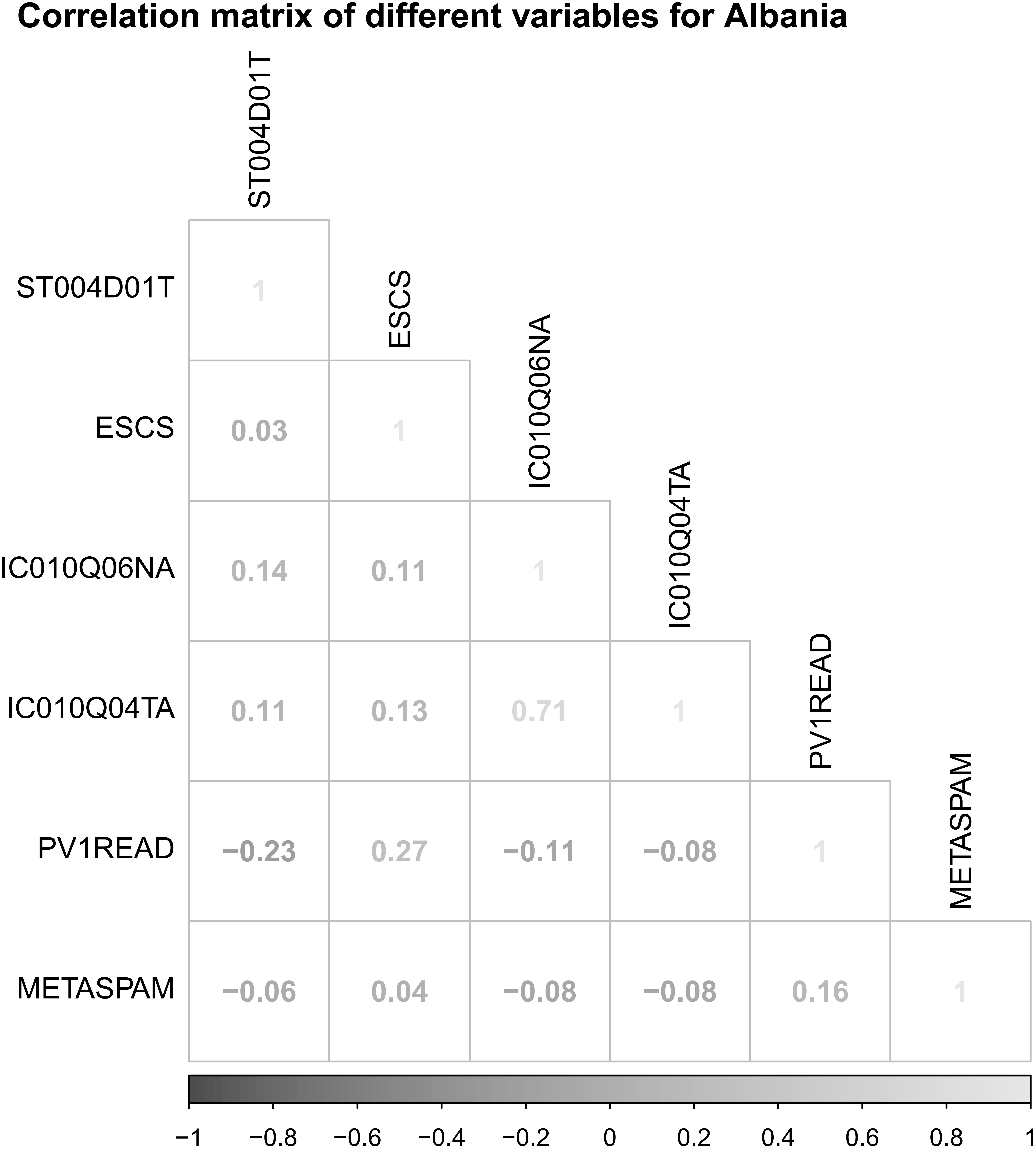 Figure S1. Correlations between different variables. Australia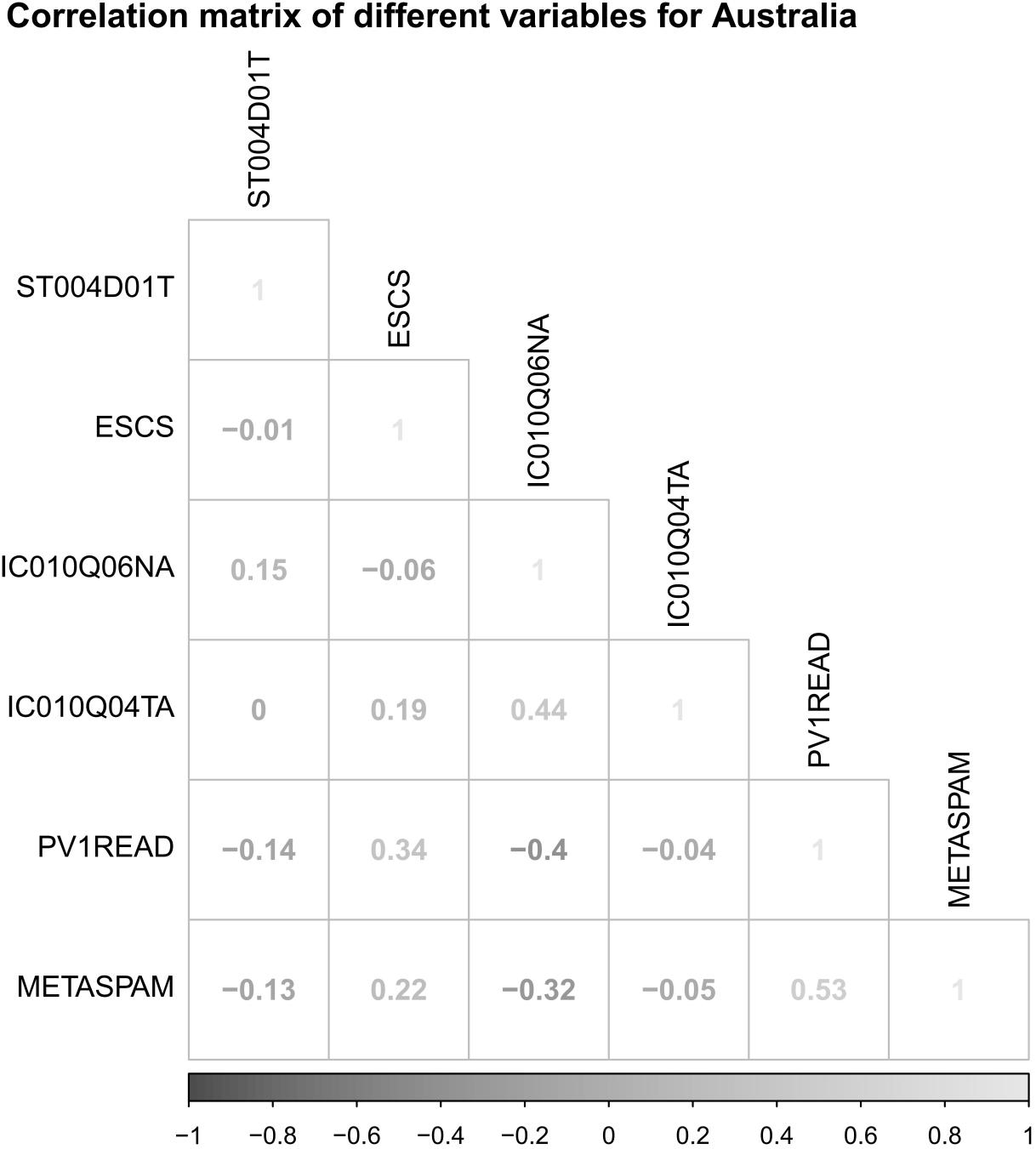 Figure S2. Correlations between different variables.Austria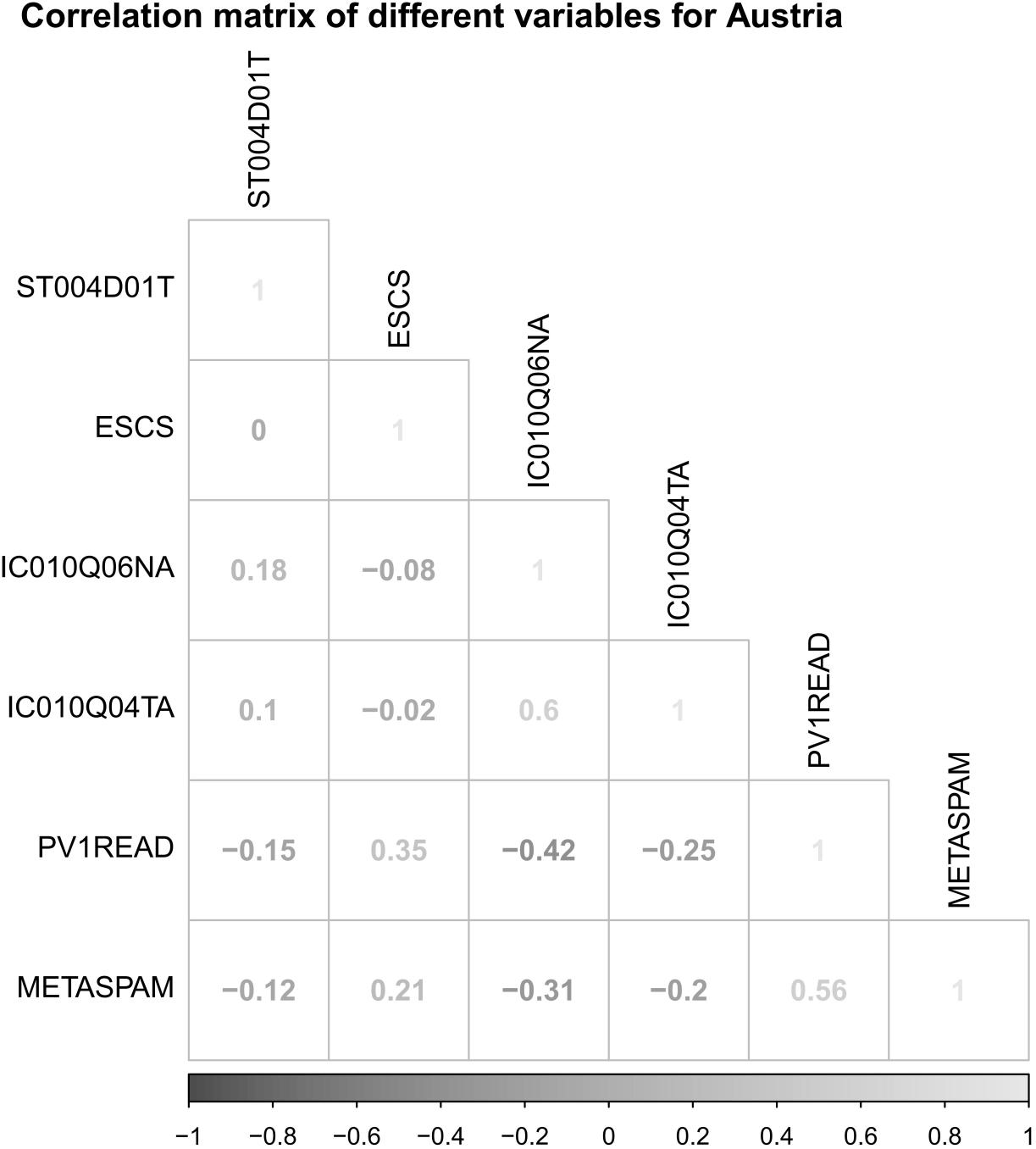 Figure S3. Correlations between different variables.Belgium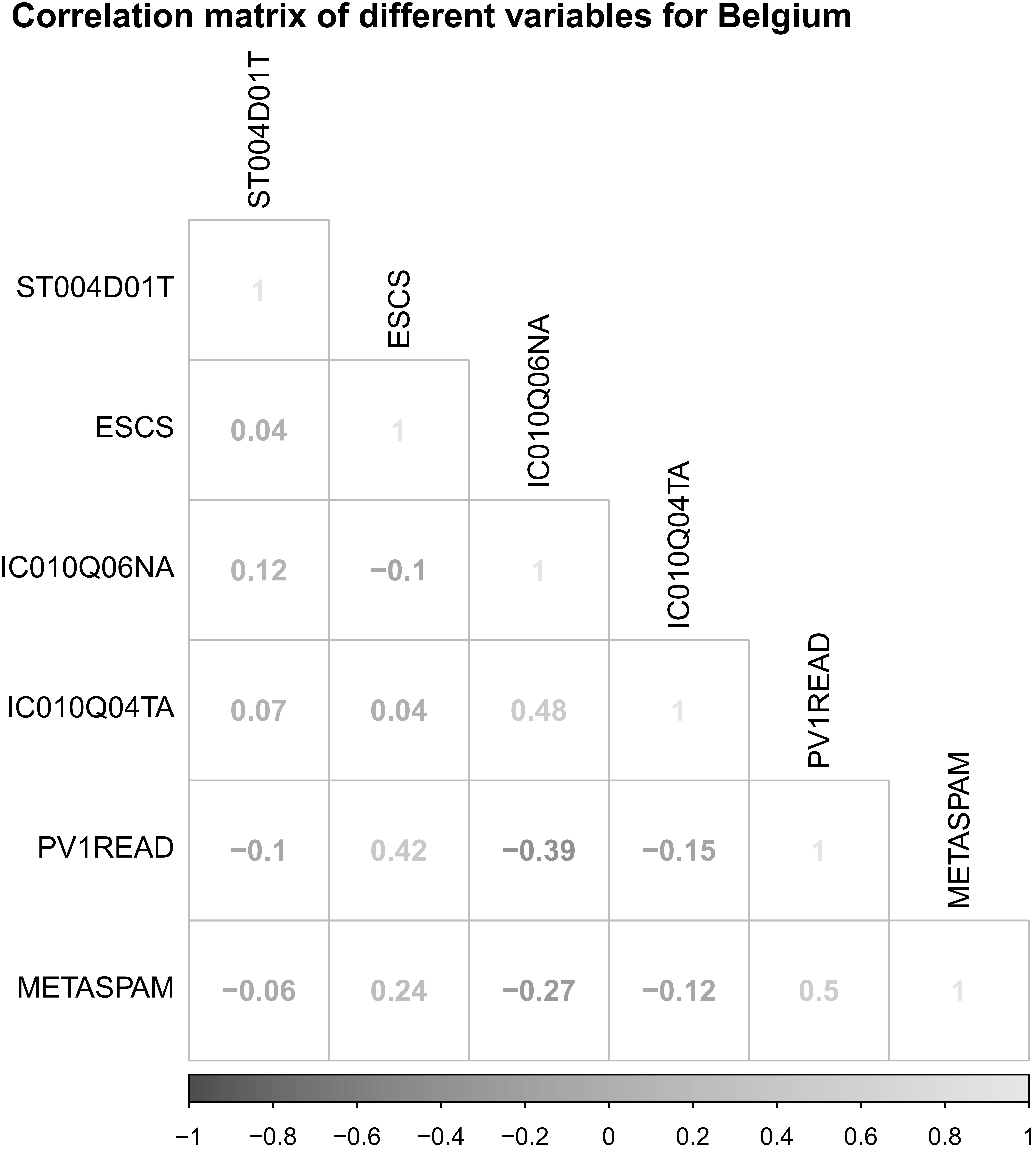 Figure S4. Correlations between different variables.Brazil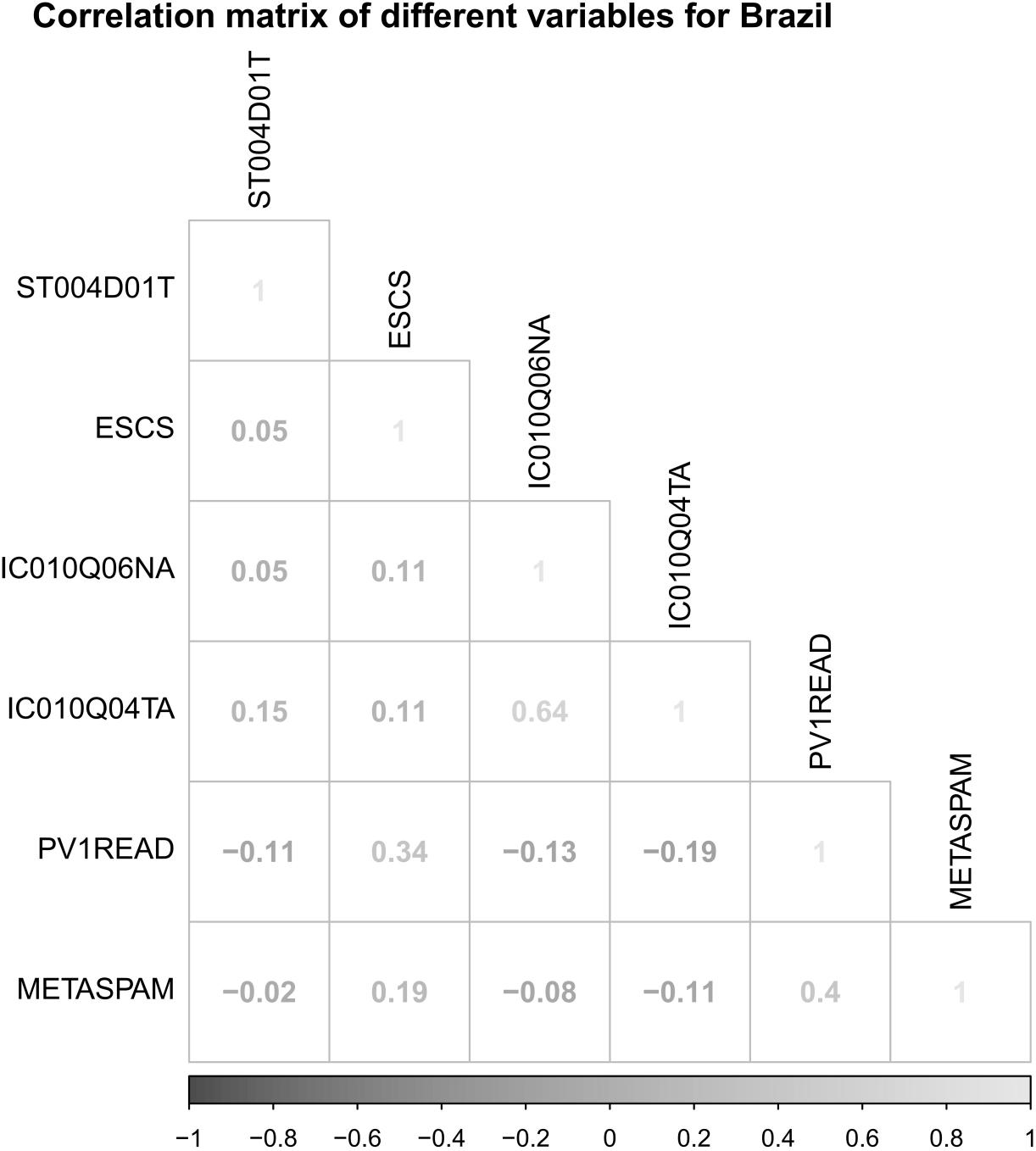 Figure S5. Correlations between different variables.Brunei Darussalam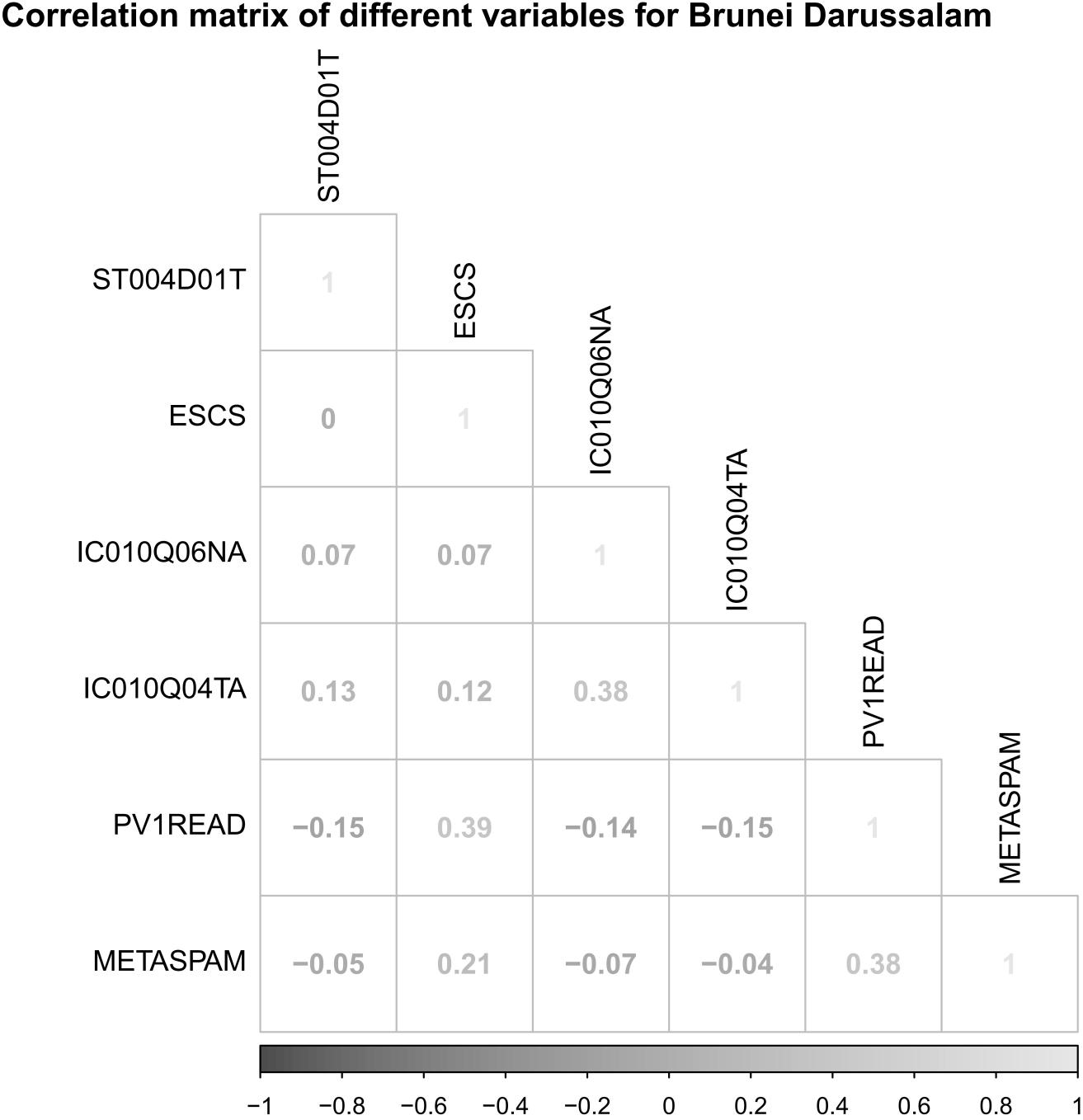 Figure S6. Correlations between different variables.Bulgaria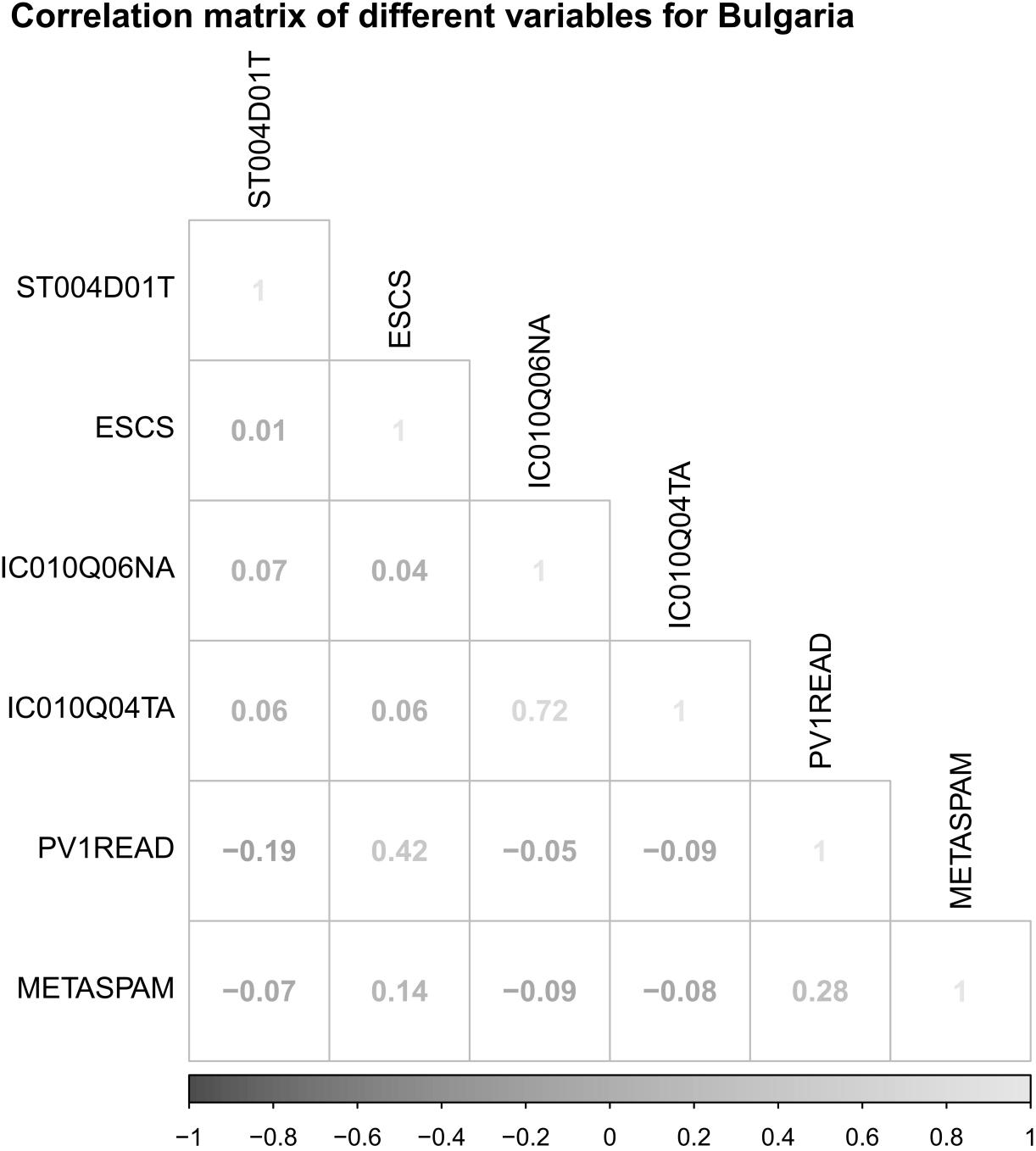 Figure S7. Correlations between different variables.Chile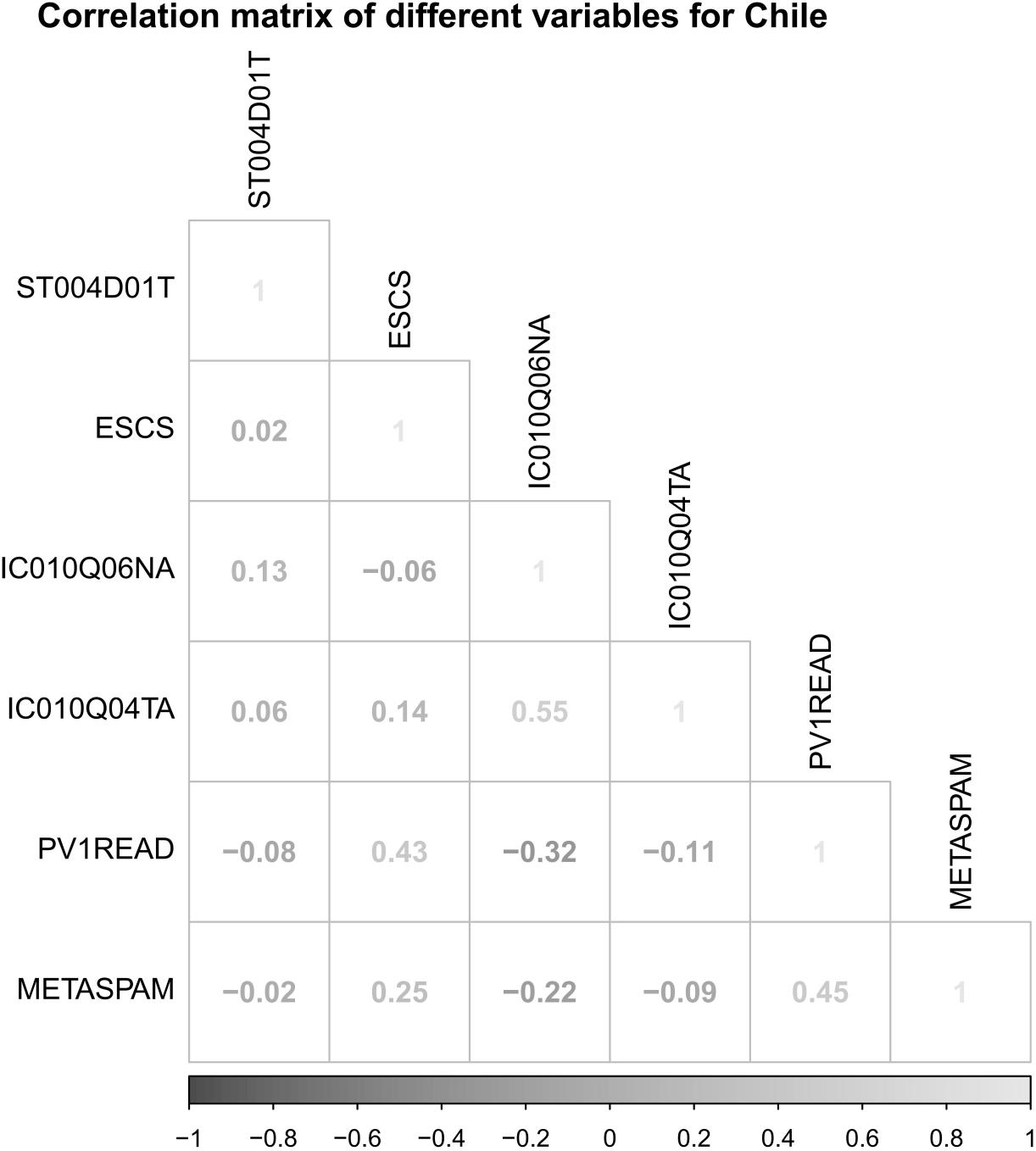 Figure S8. Correlations between different variables.Chinese Taipei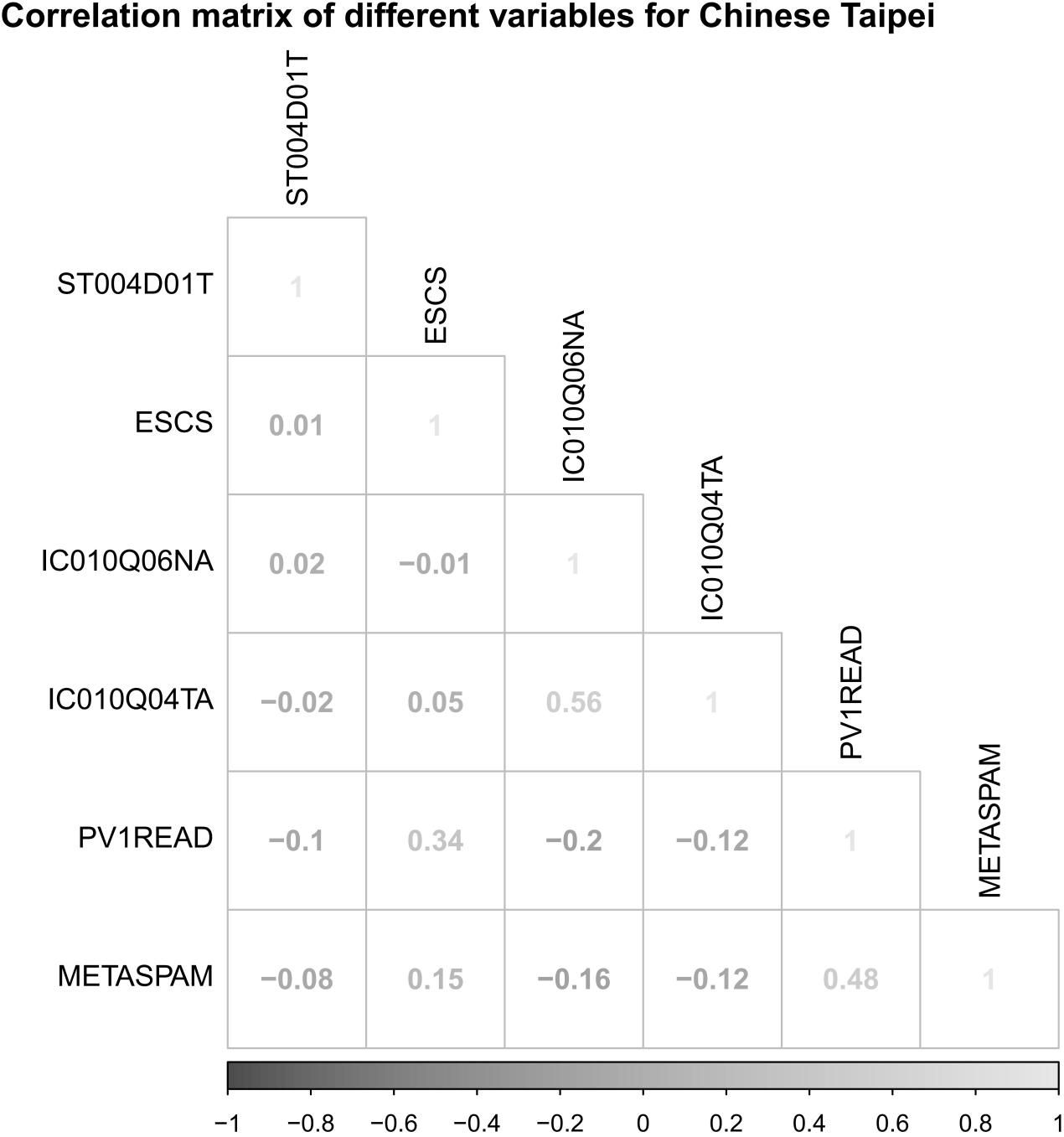 Figure S9. Correlations between different variables.Costa Rica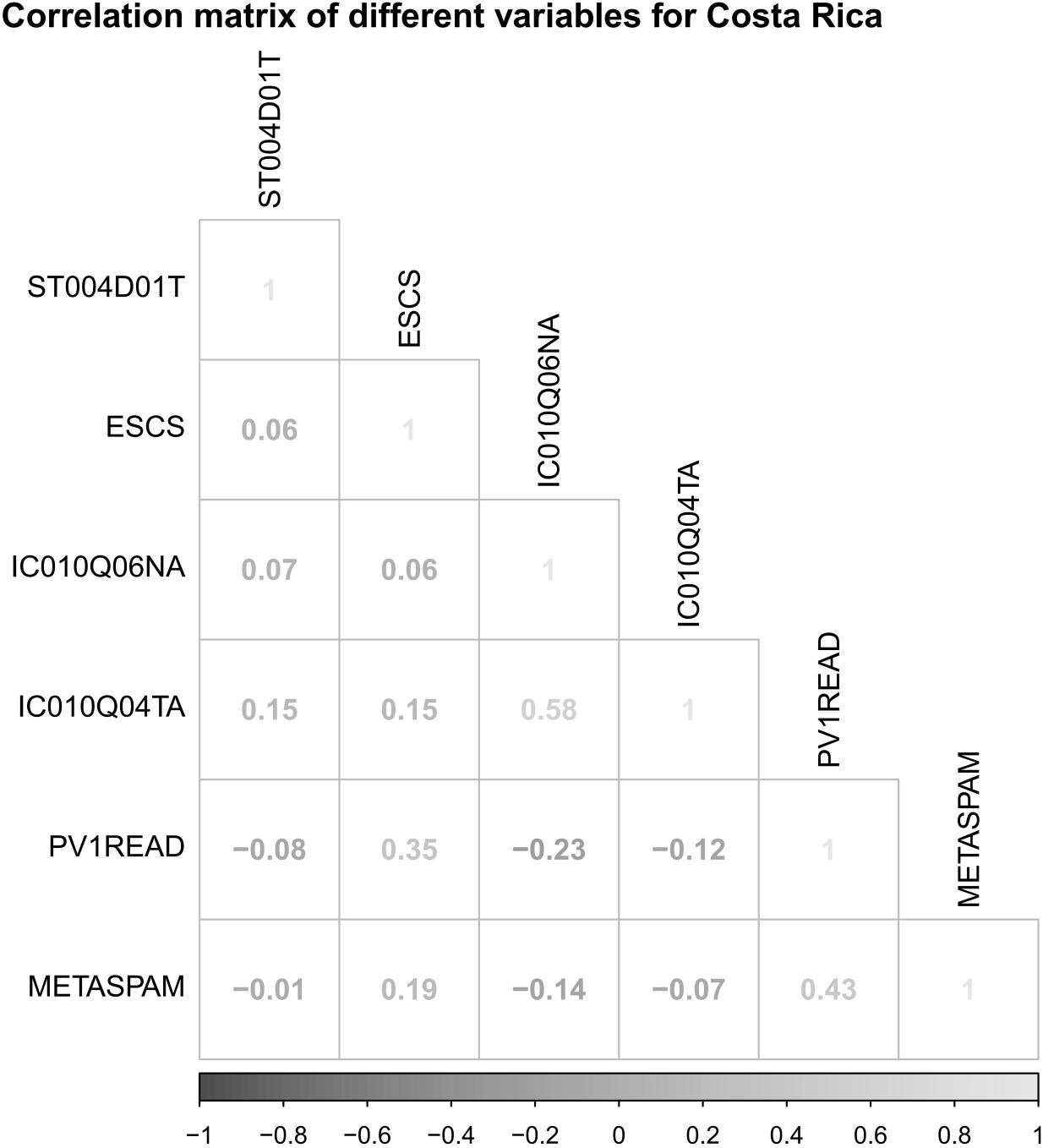 Figure S10. Correlations between different variables.Croatia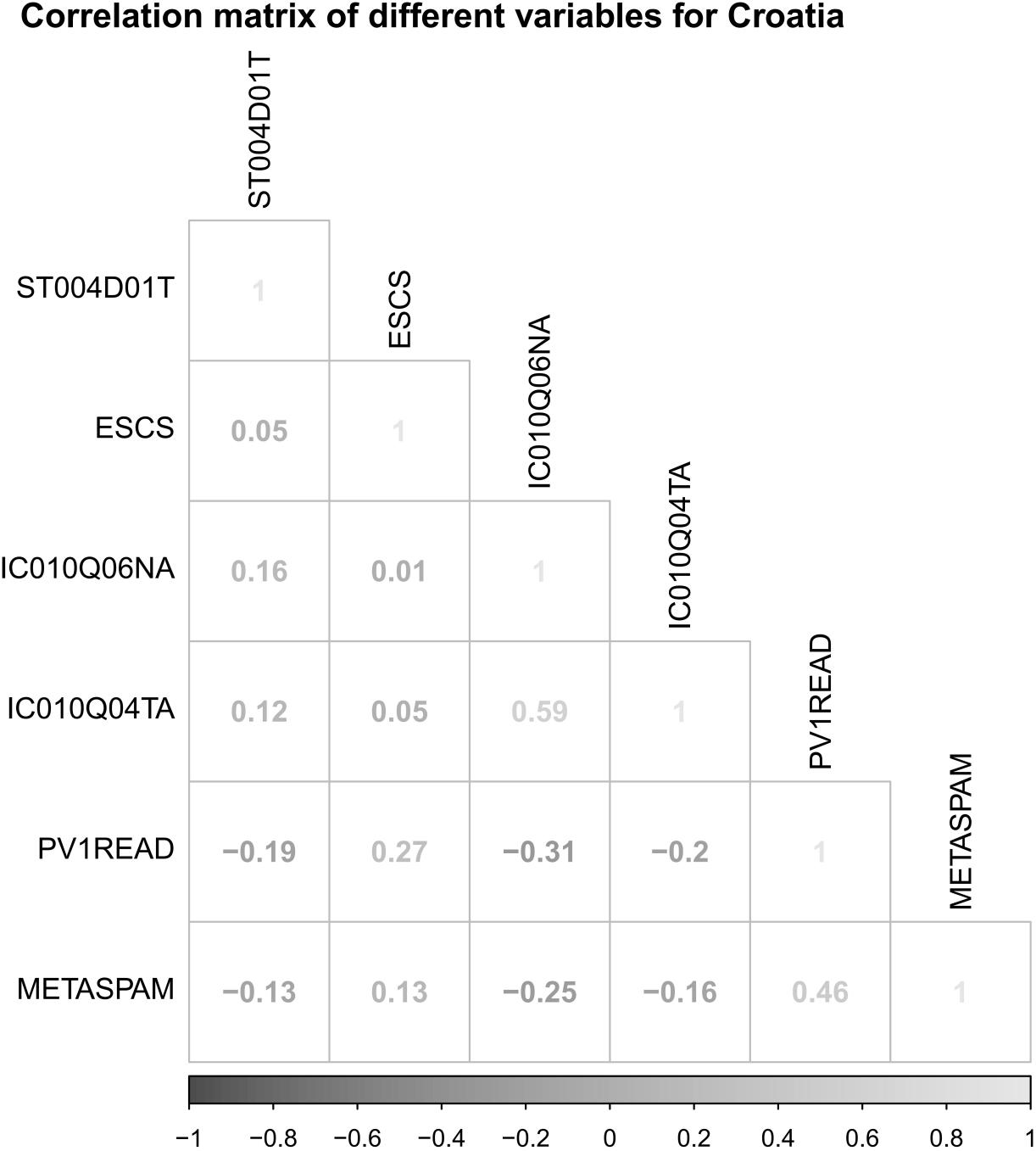 Figure S11. Correlations between different variables.Czech Republic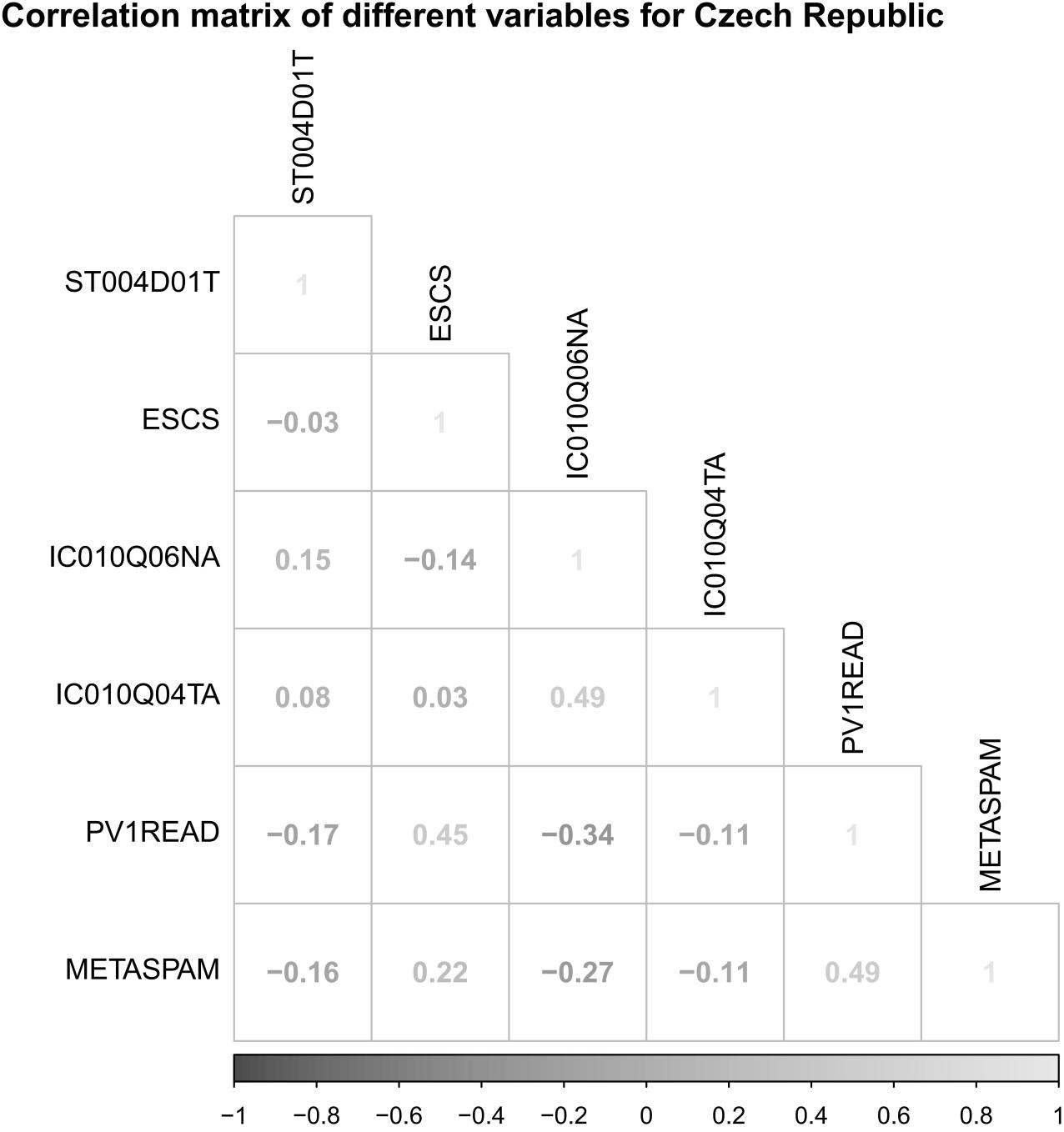 Figure S12. Correlations between different variables.Denmark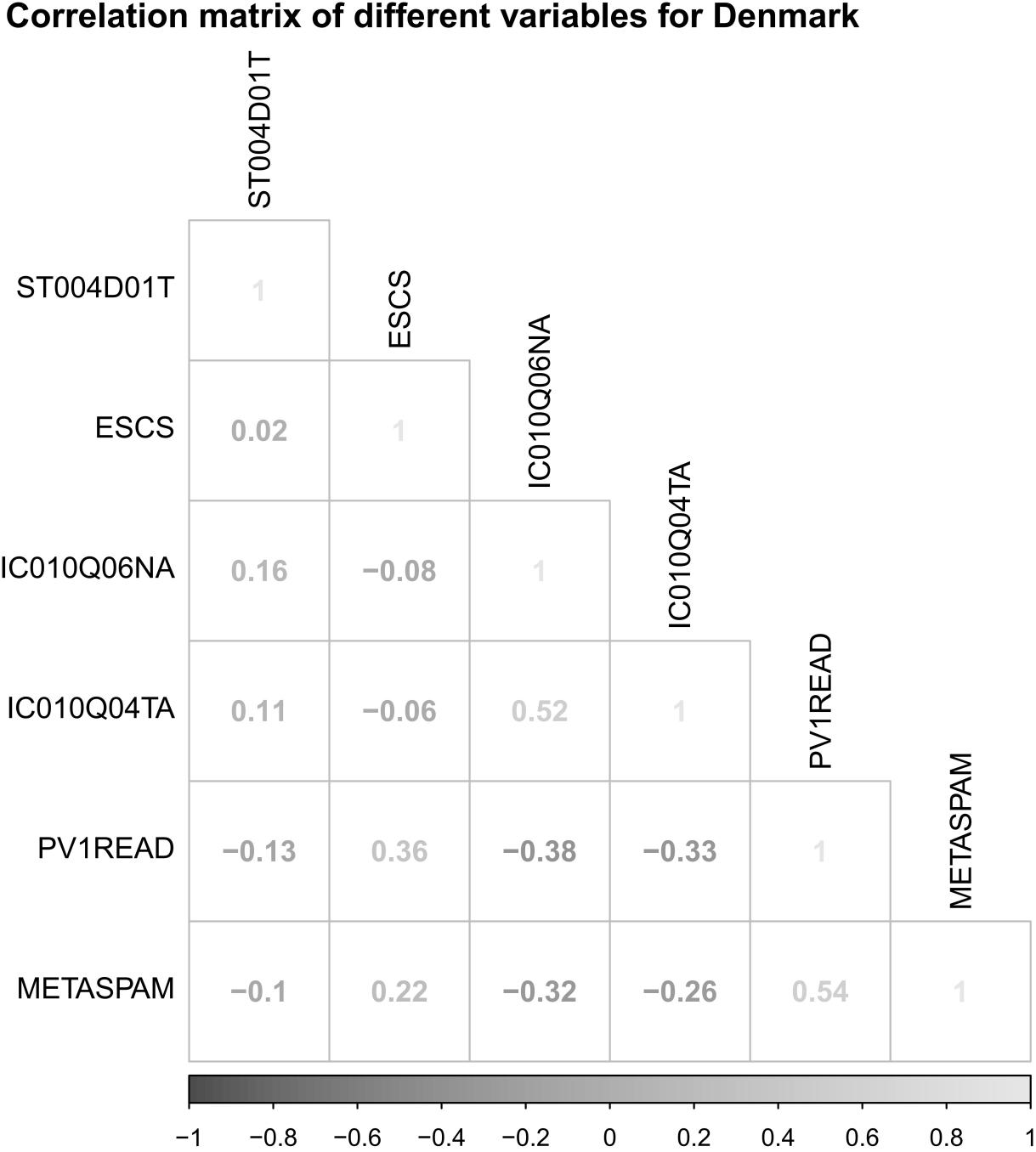 Figure S13. Correlations between different variables.Dominican Republic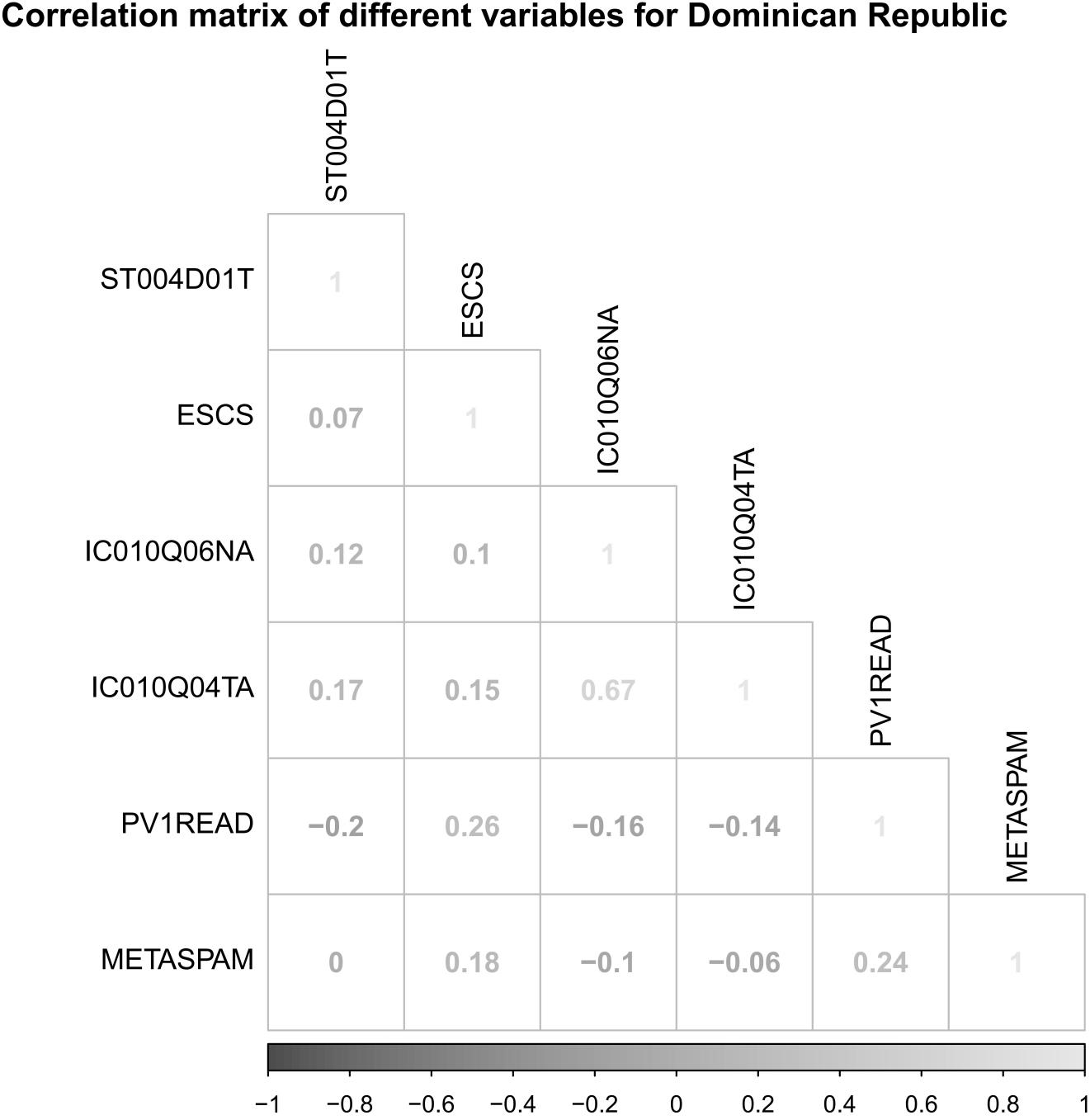 Figure S14. Correlations between different variables.Estonia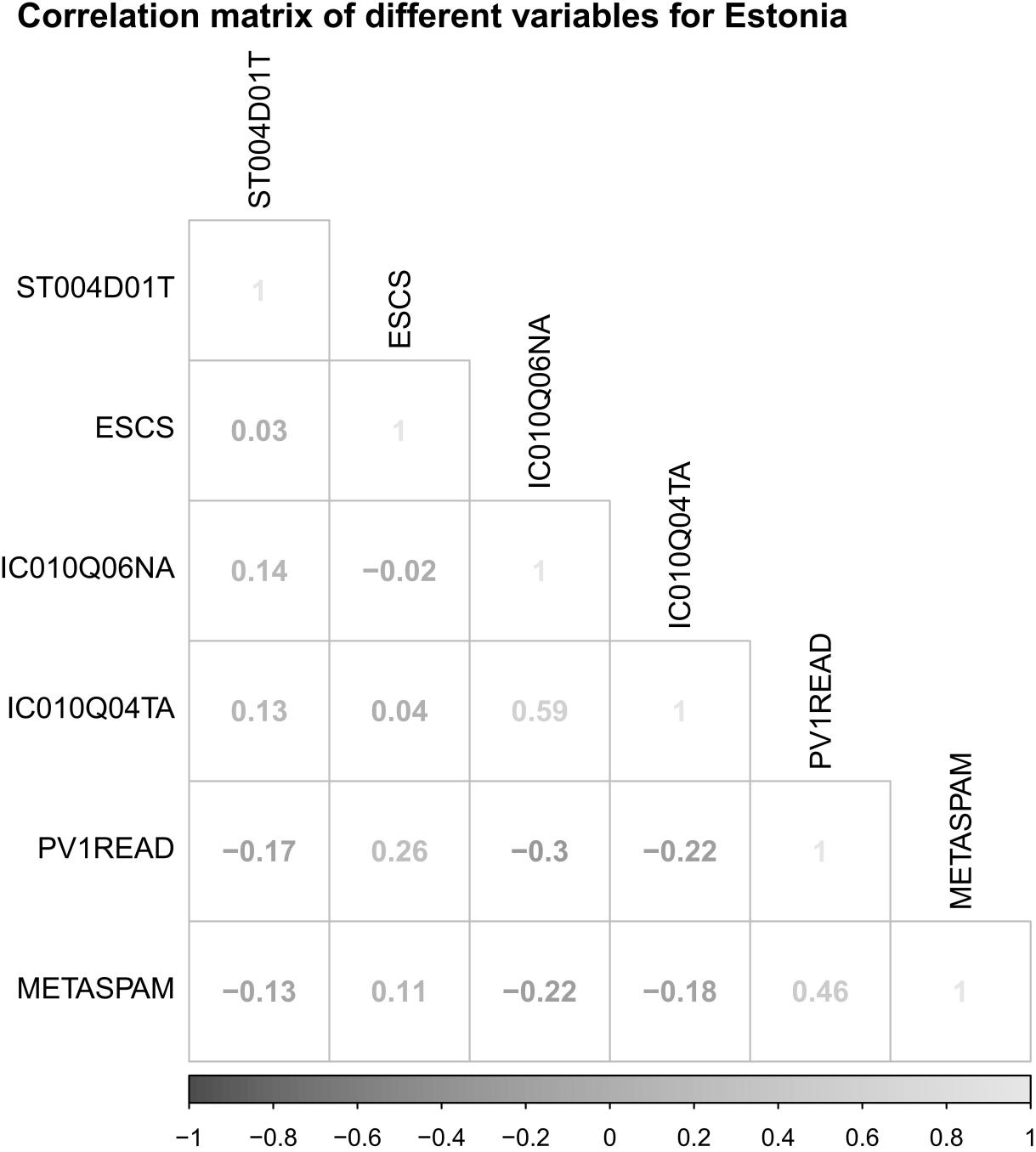 Figure S15. Correlations between different variables.Finland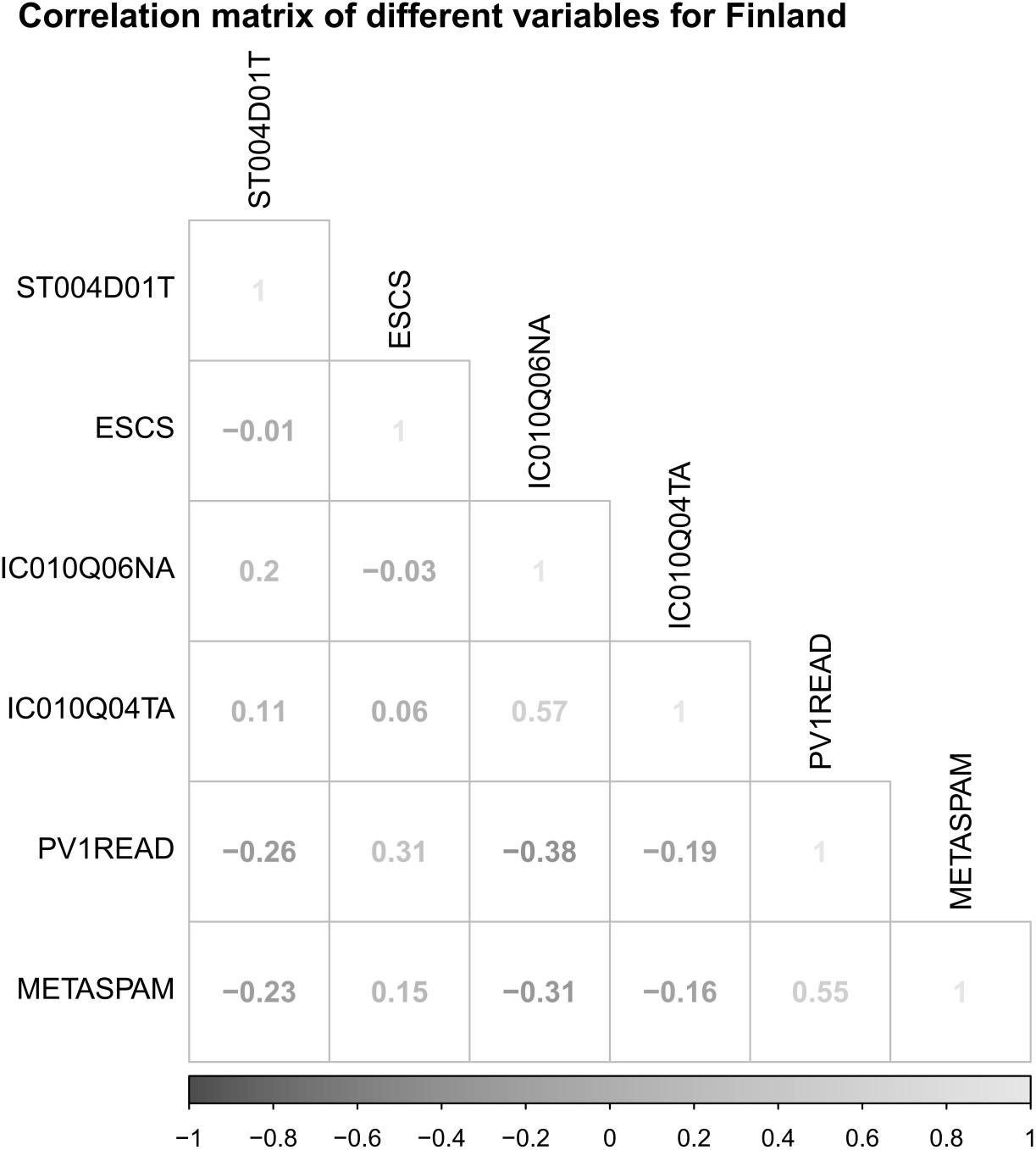 Figure S16. Correlations between different variables.France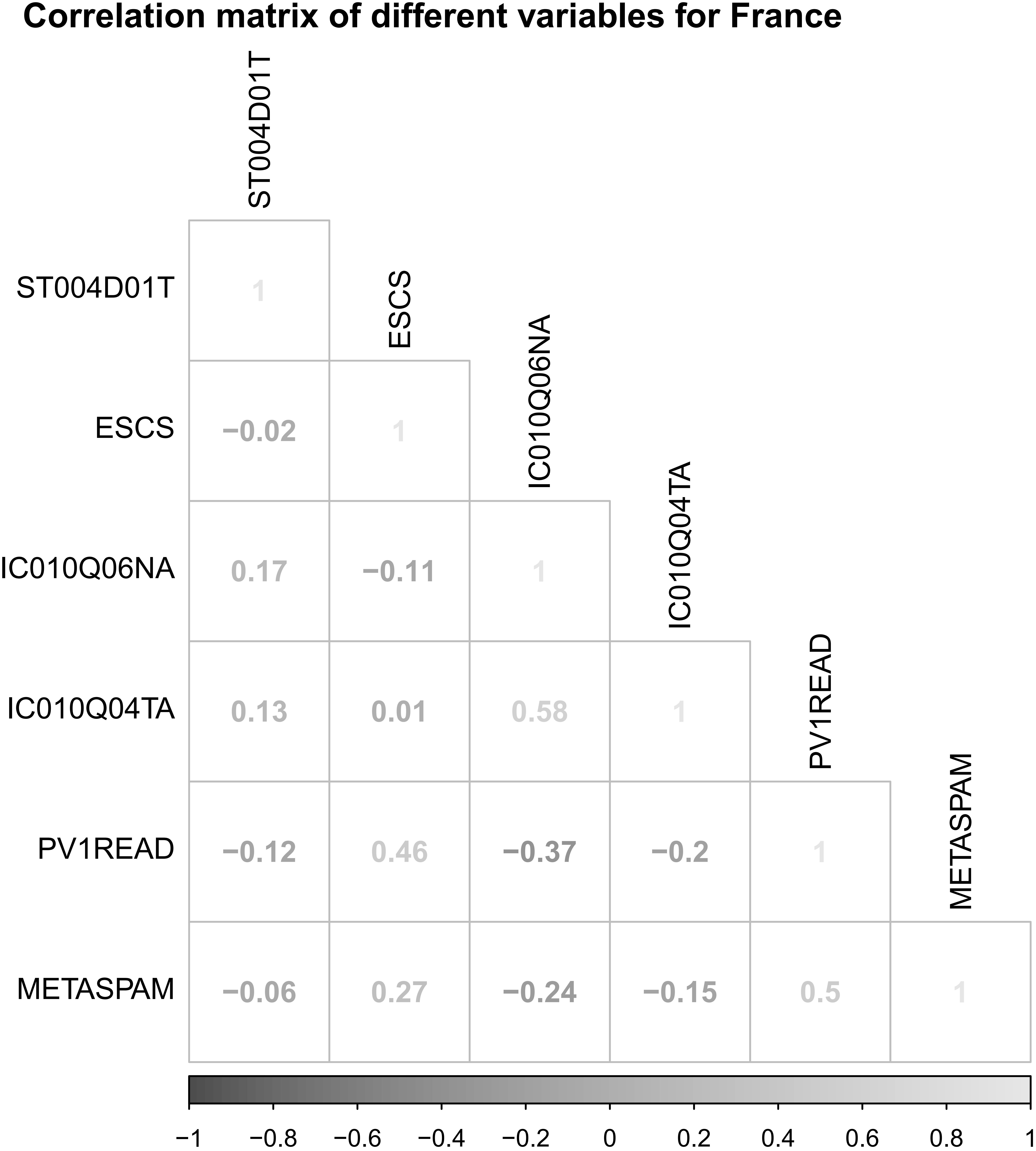 Figure S17. Correlations between different variables.Georgia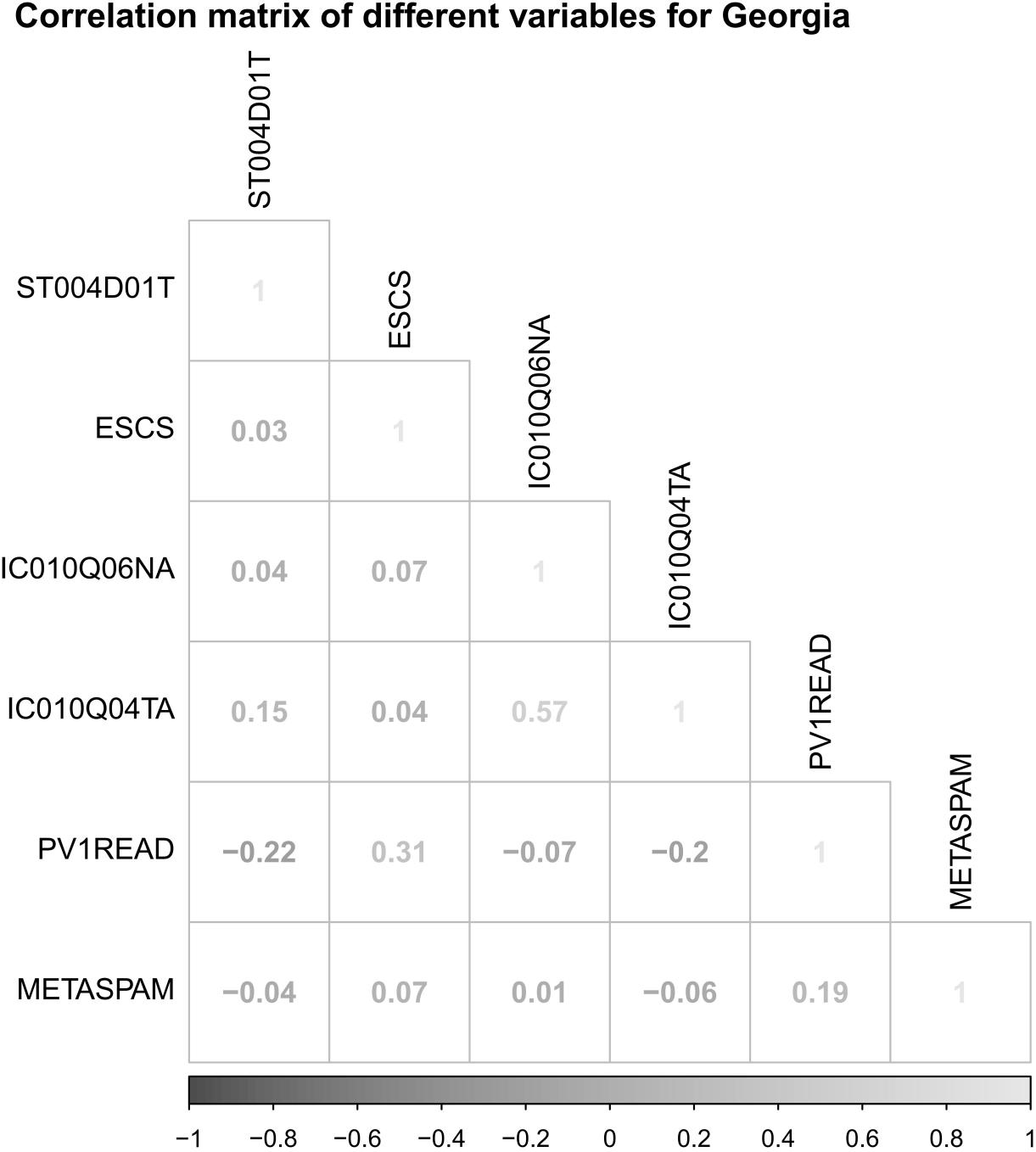 Figure S18. Correlations between different variables.Greece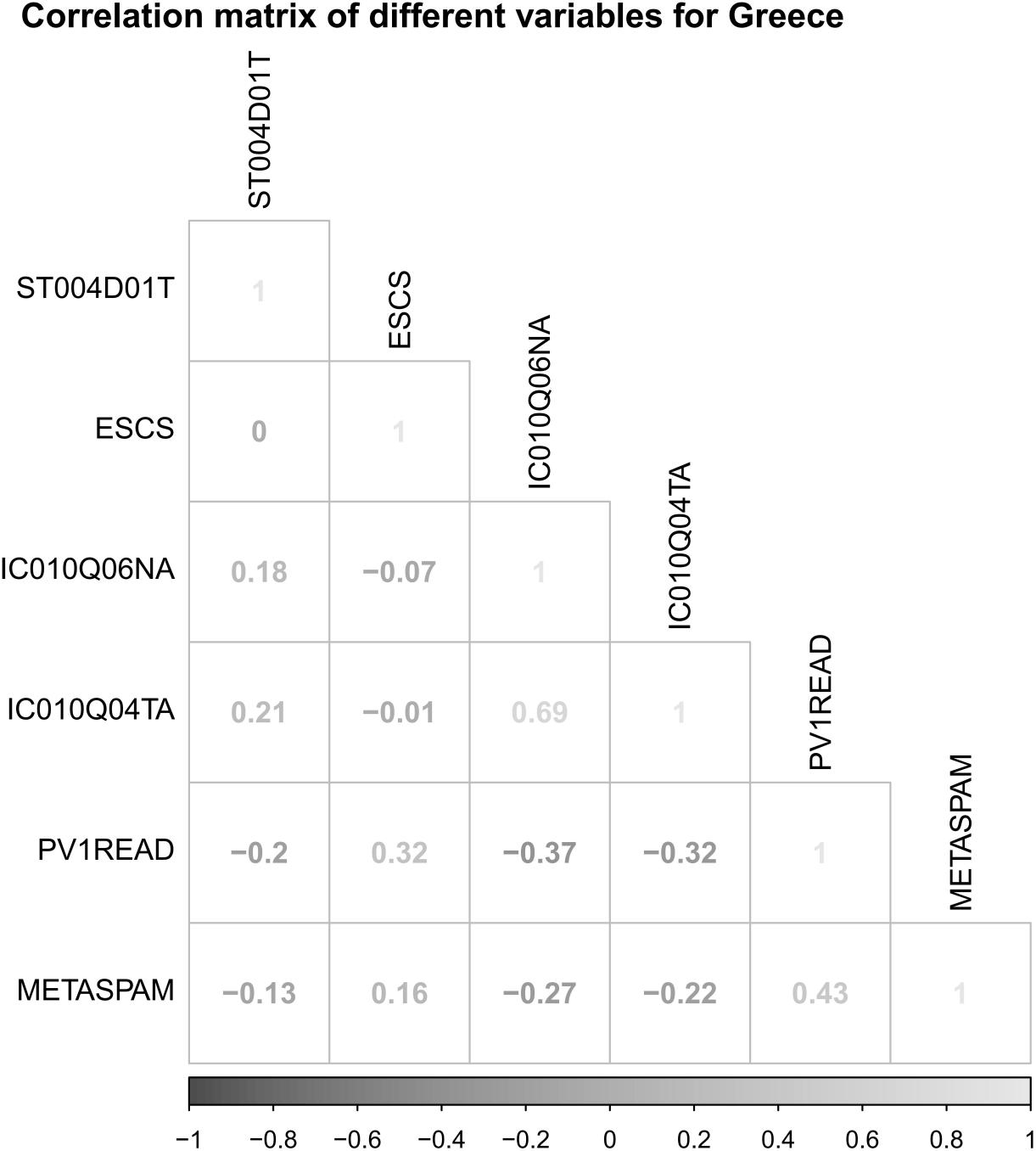 Figure S19. Correlations between different variables.Hong Kong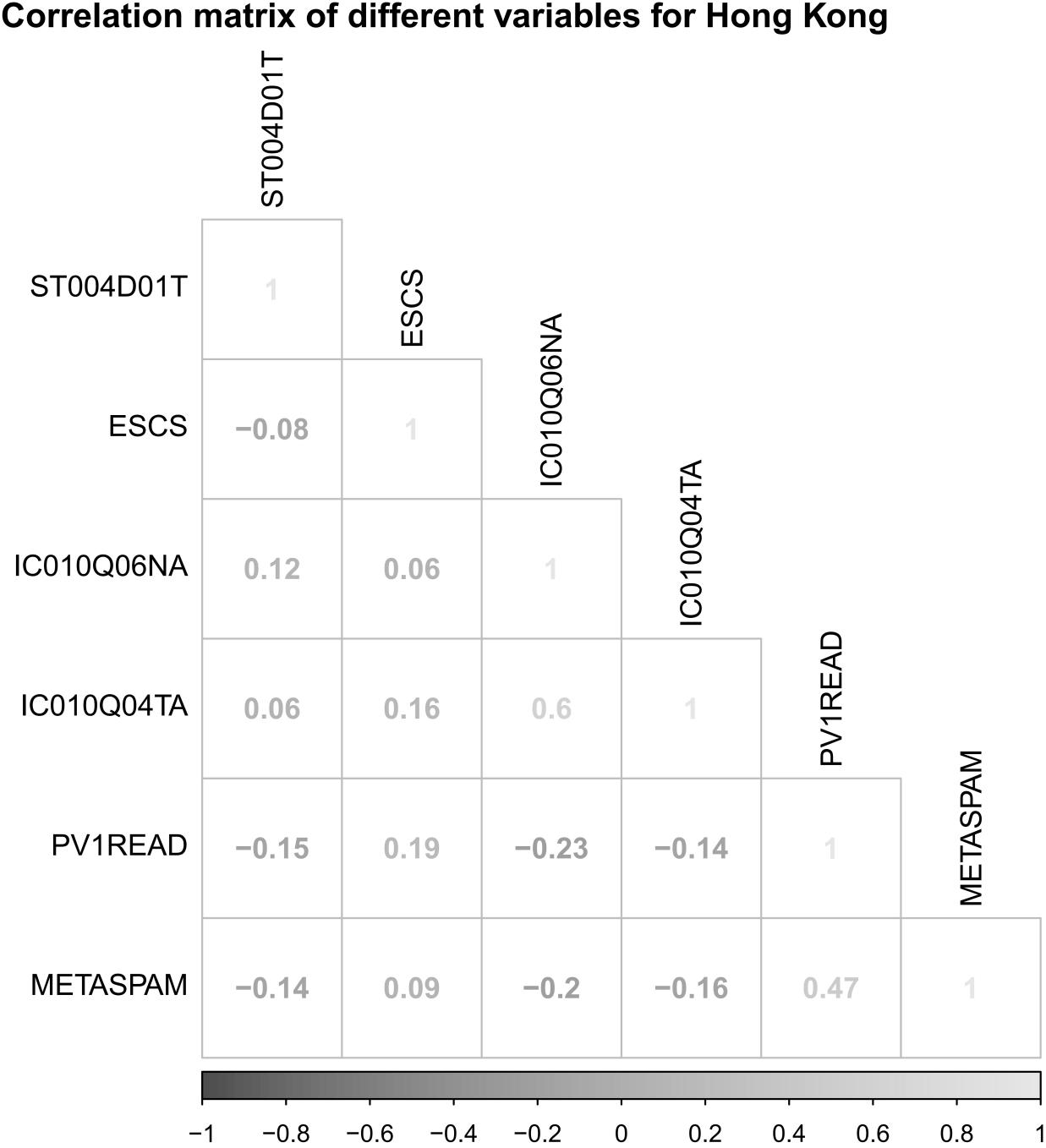 Figure S20. Correlations between different variables.Hungary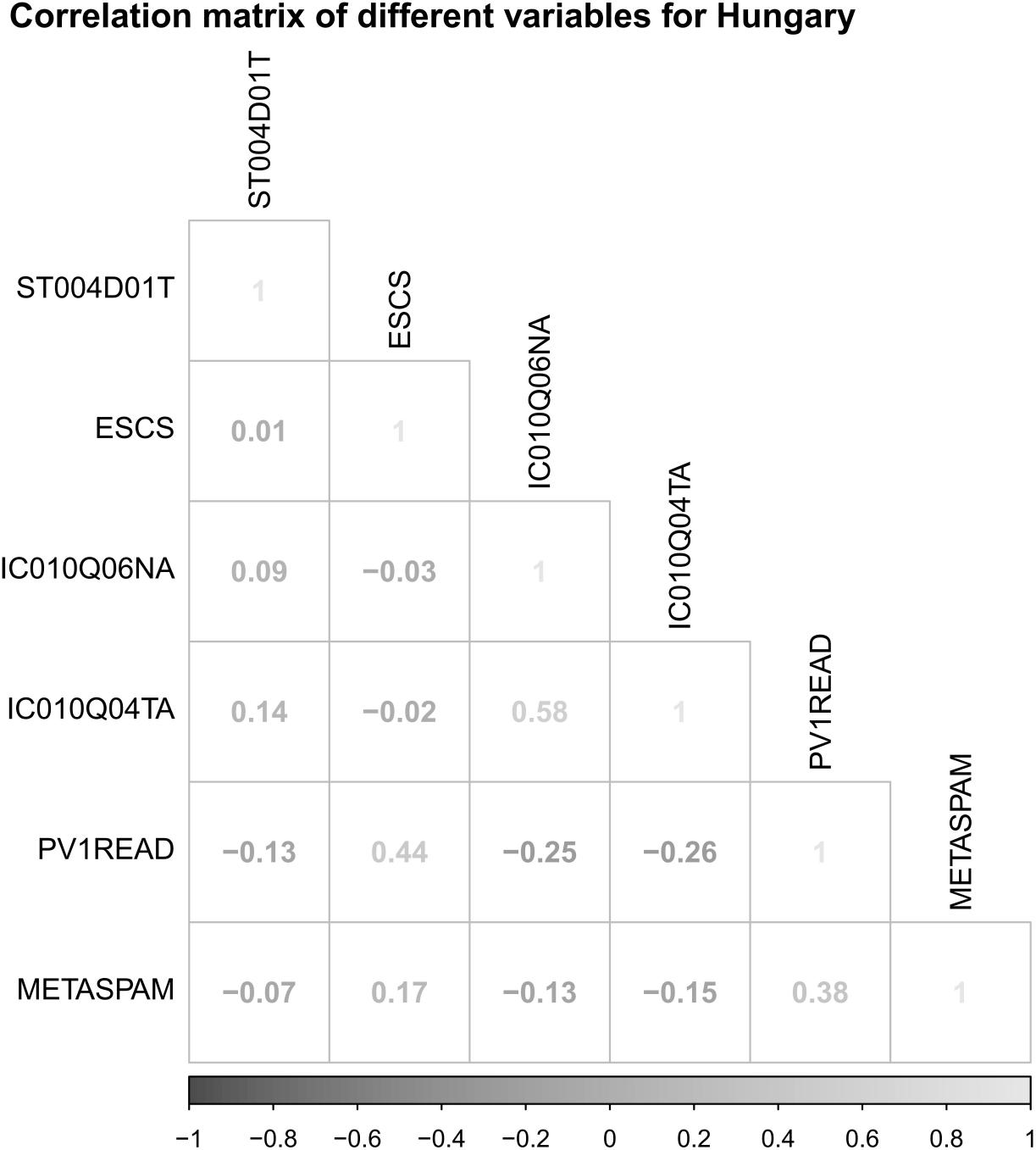 Figure S21. Correlations between different variables.Iceland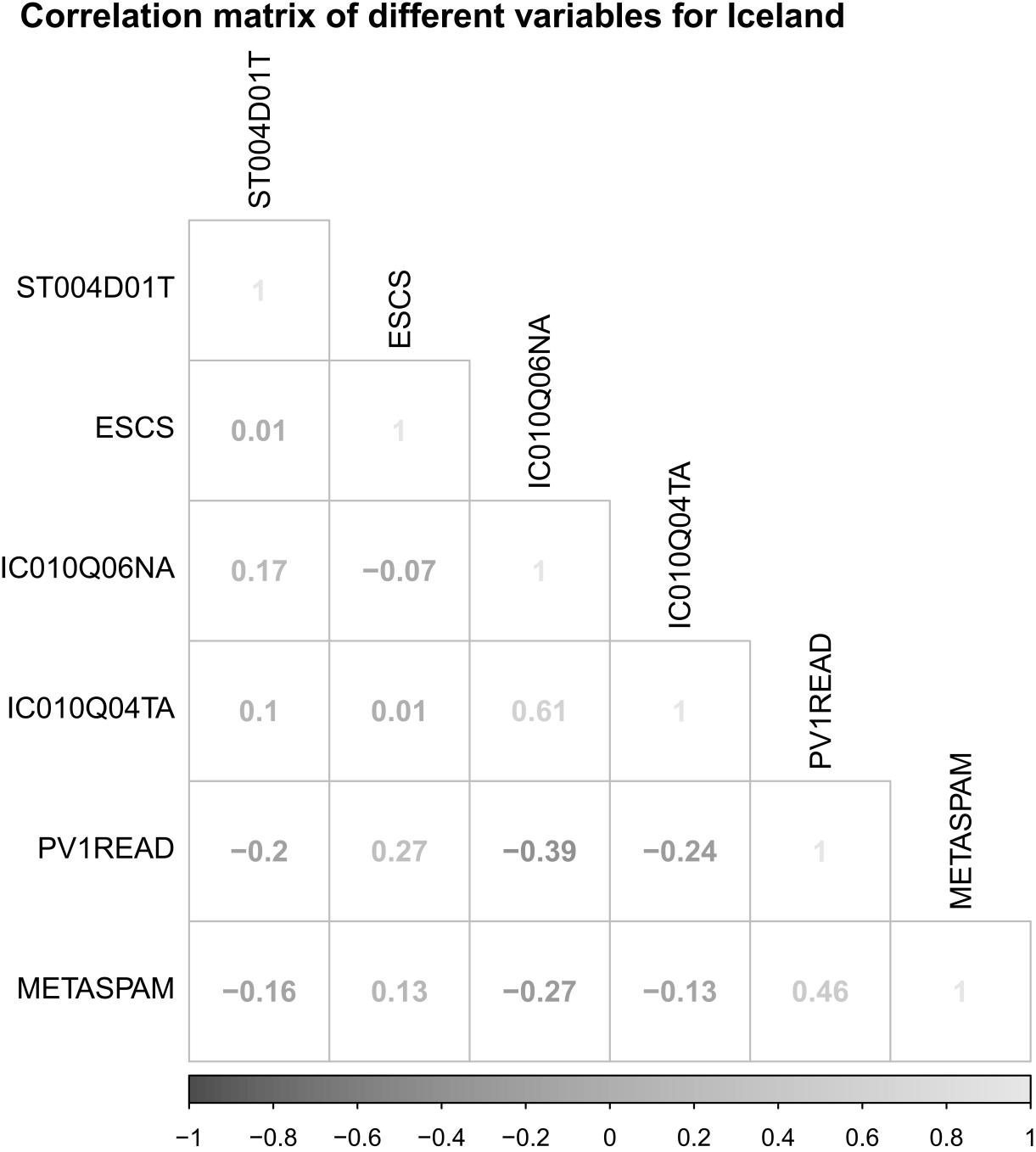 Figure S22. Correlations between different variables.Ireland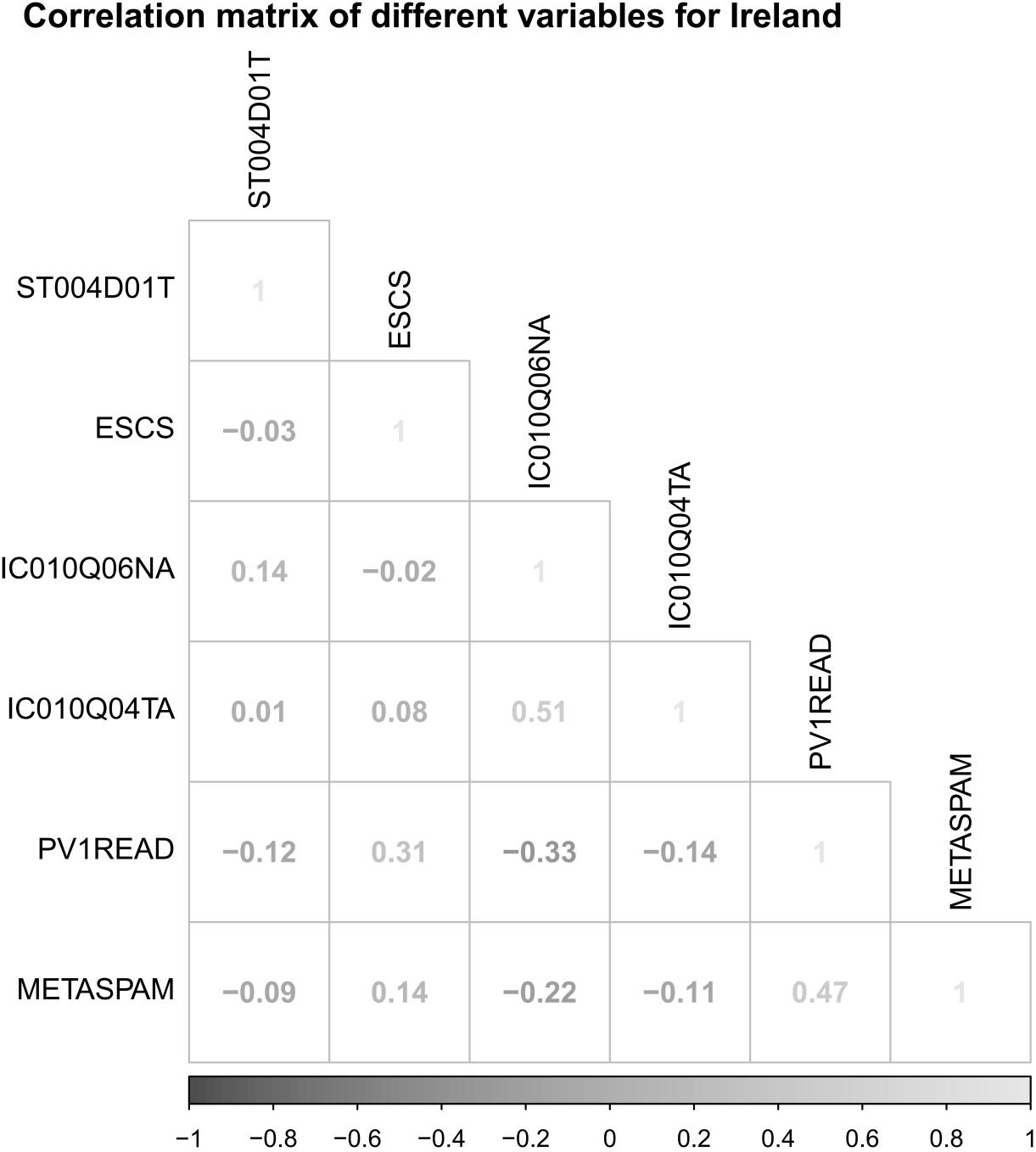 Figure S23. Correlations between different variables.Israel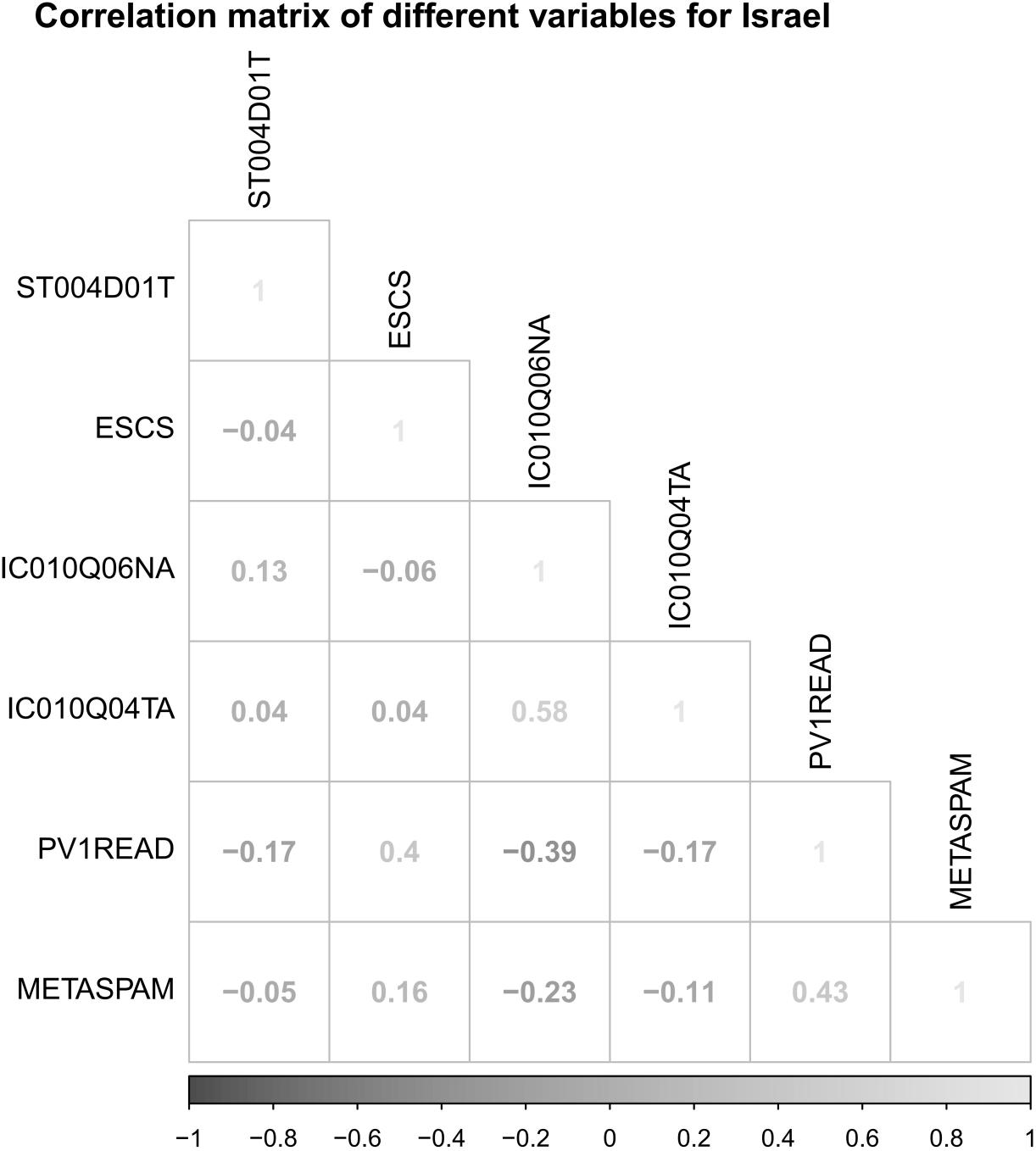 Figure S24. Correlations between different variables.Italy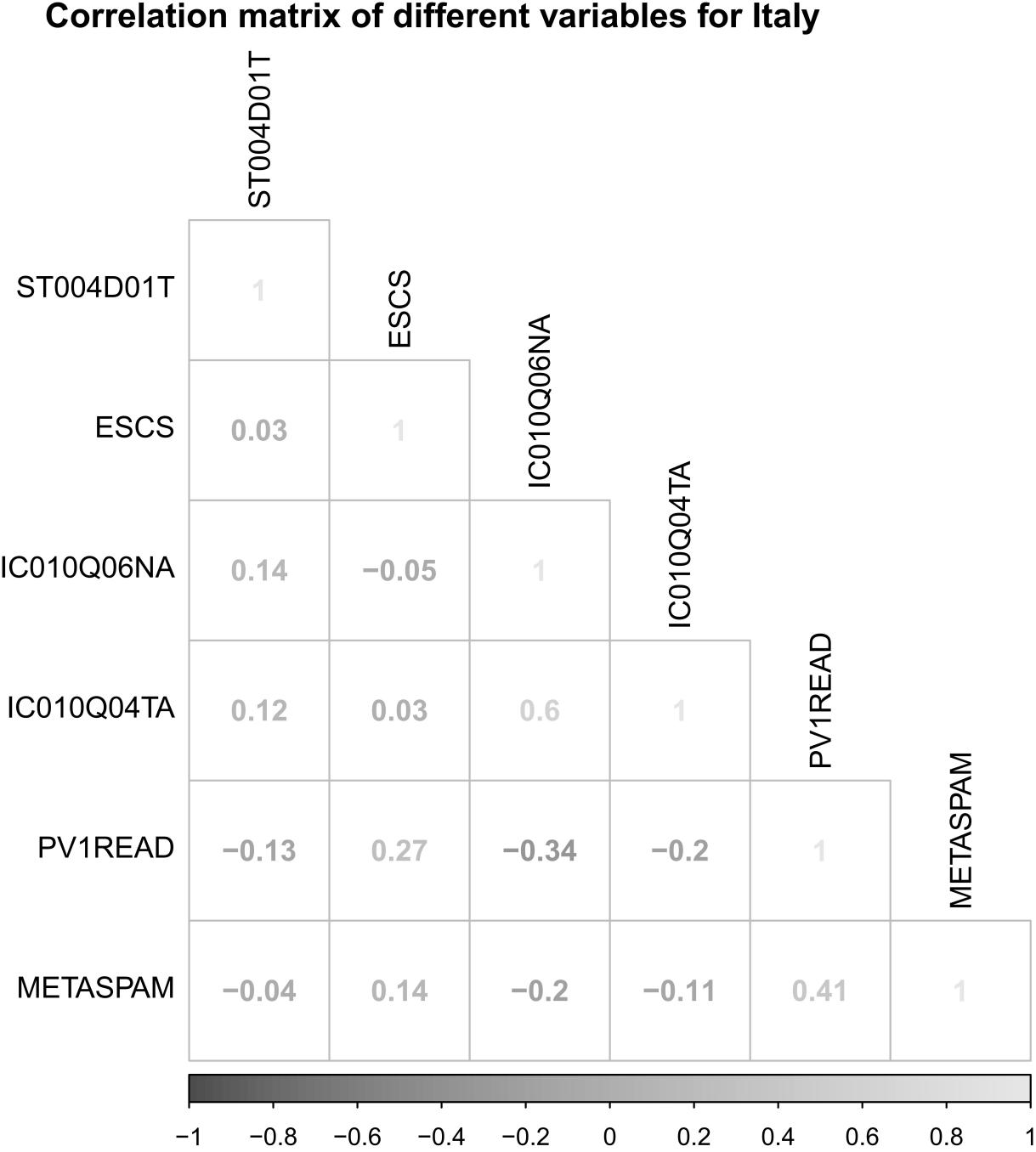 Figure S25. Correlations between different variables.Japan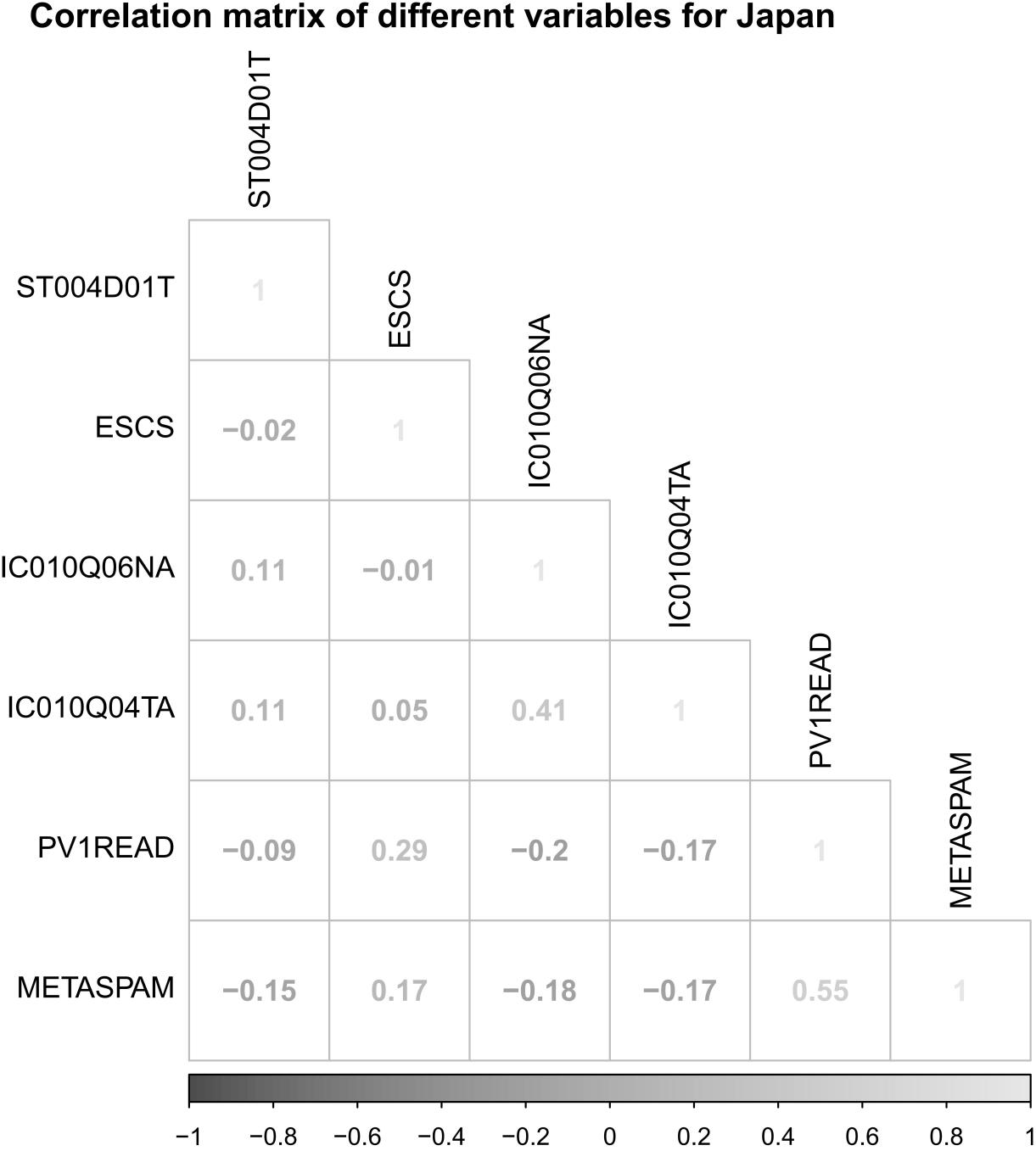 Figure S26. Correlations between different variables.Kazakhstan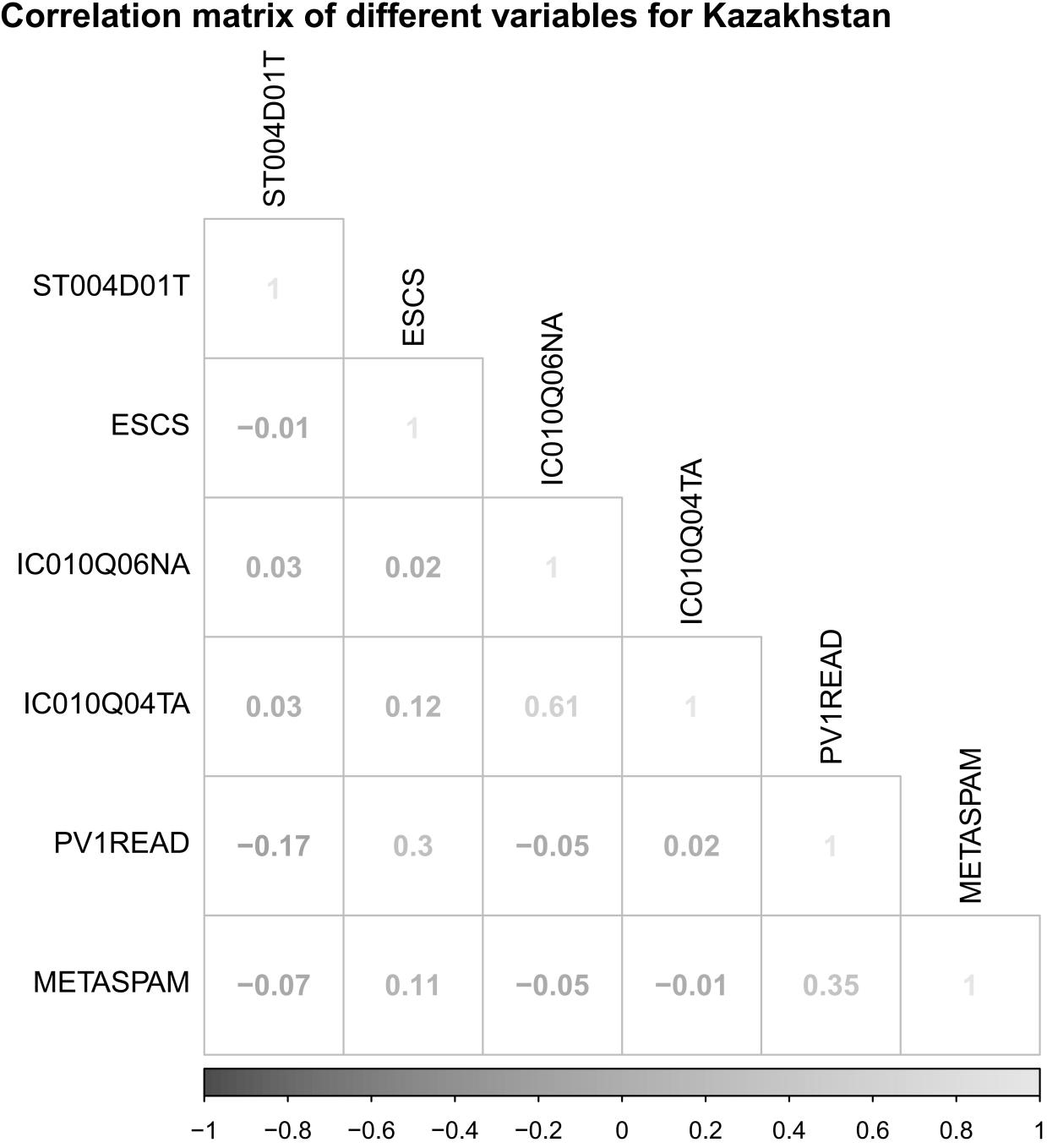 Figure S27. Correlations between different variables.Korea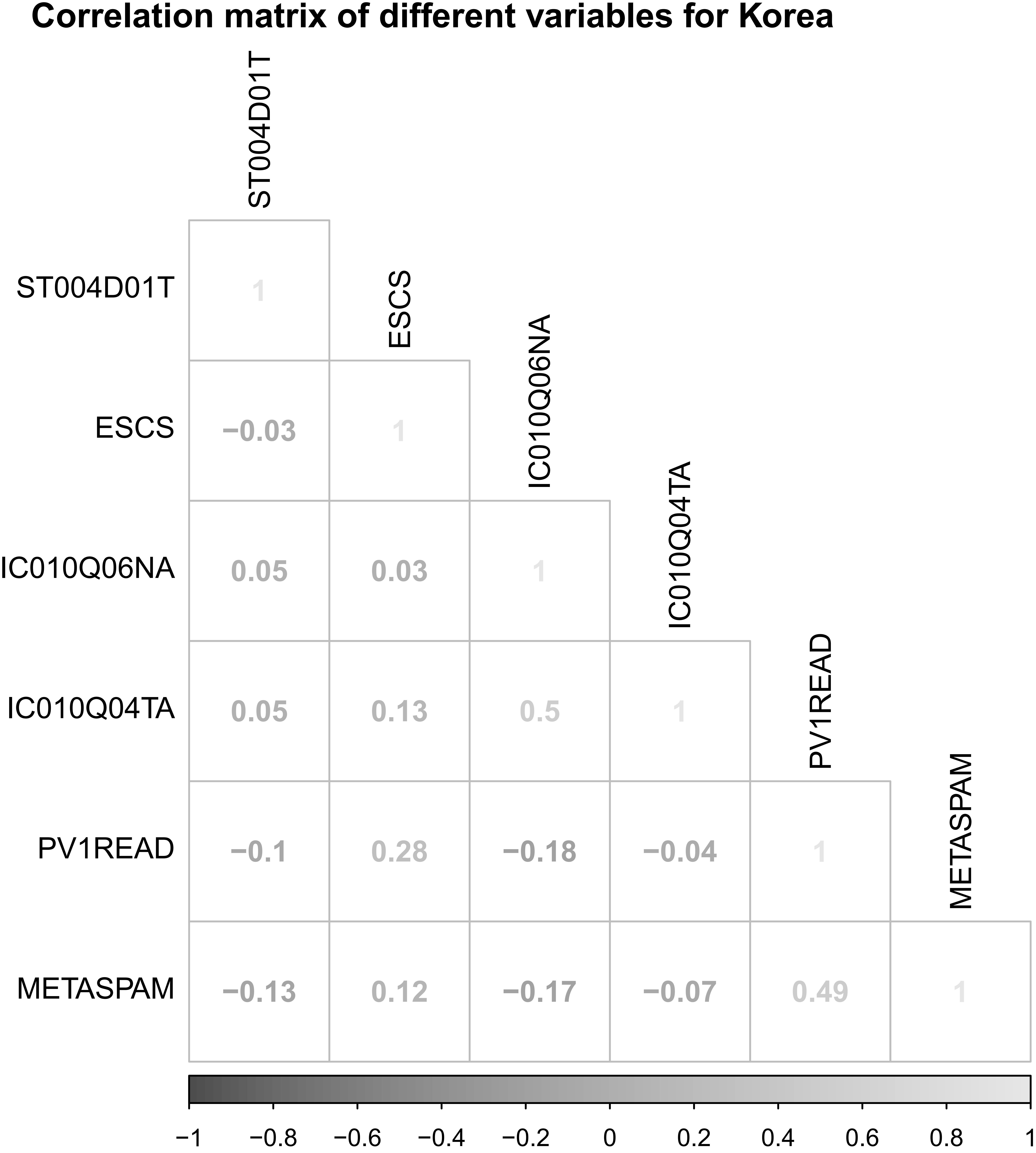 Figure S28. Correlations between different variables.Latvia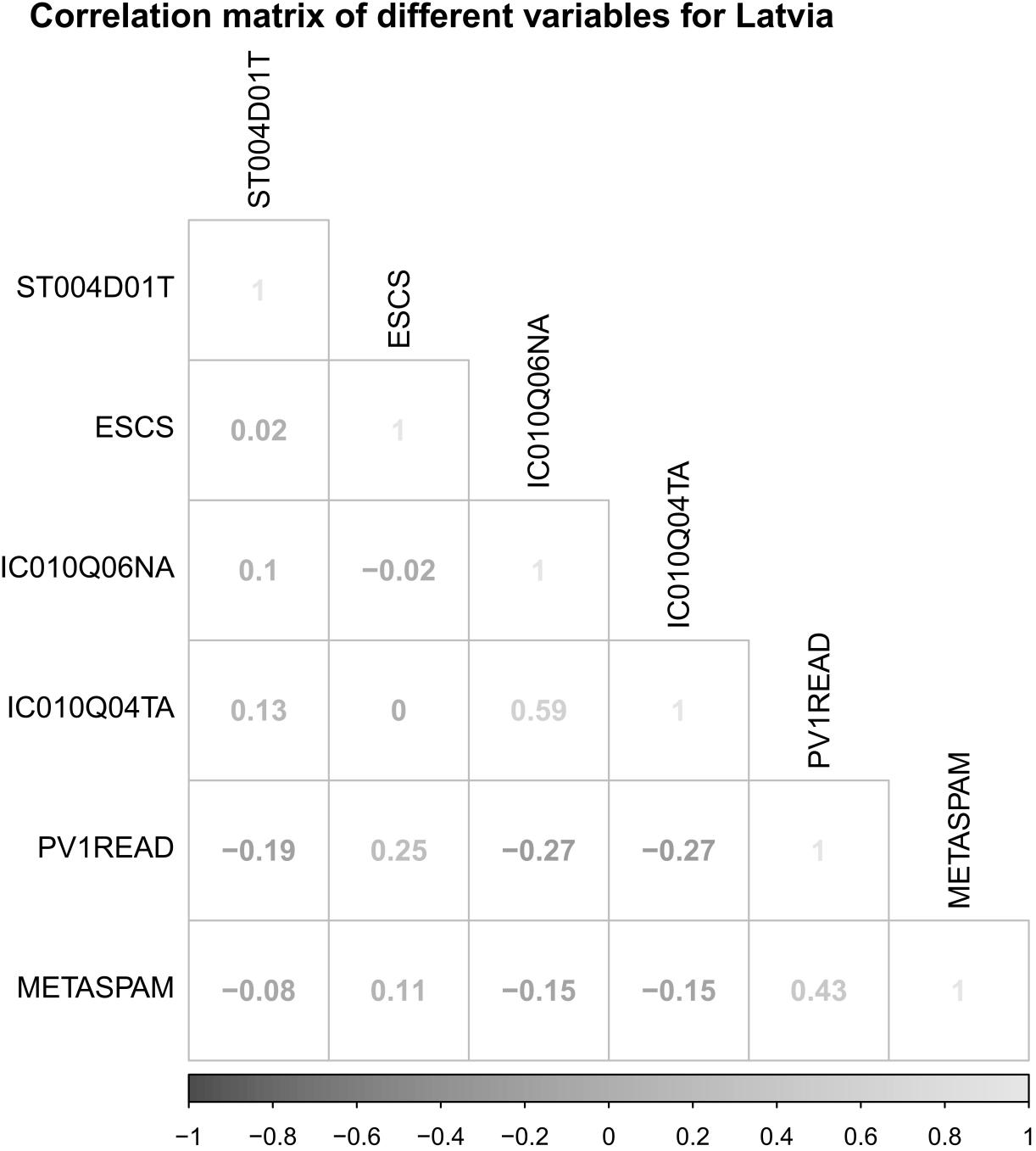 Figure S29. Correlations between different variables.Lithuania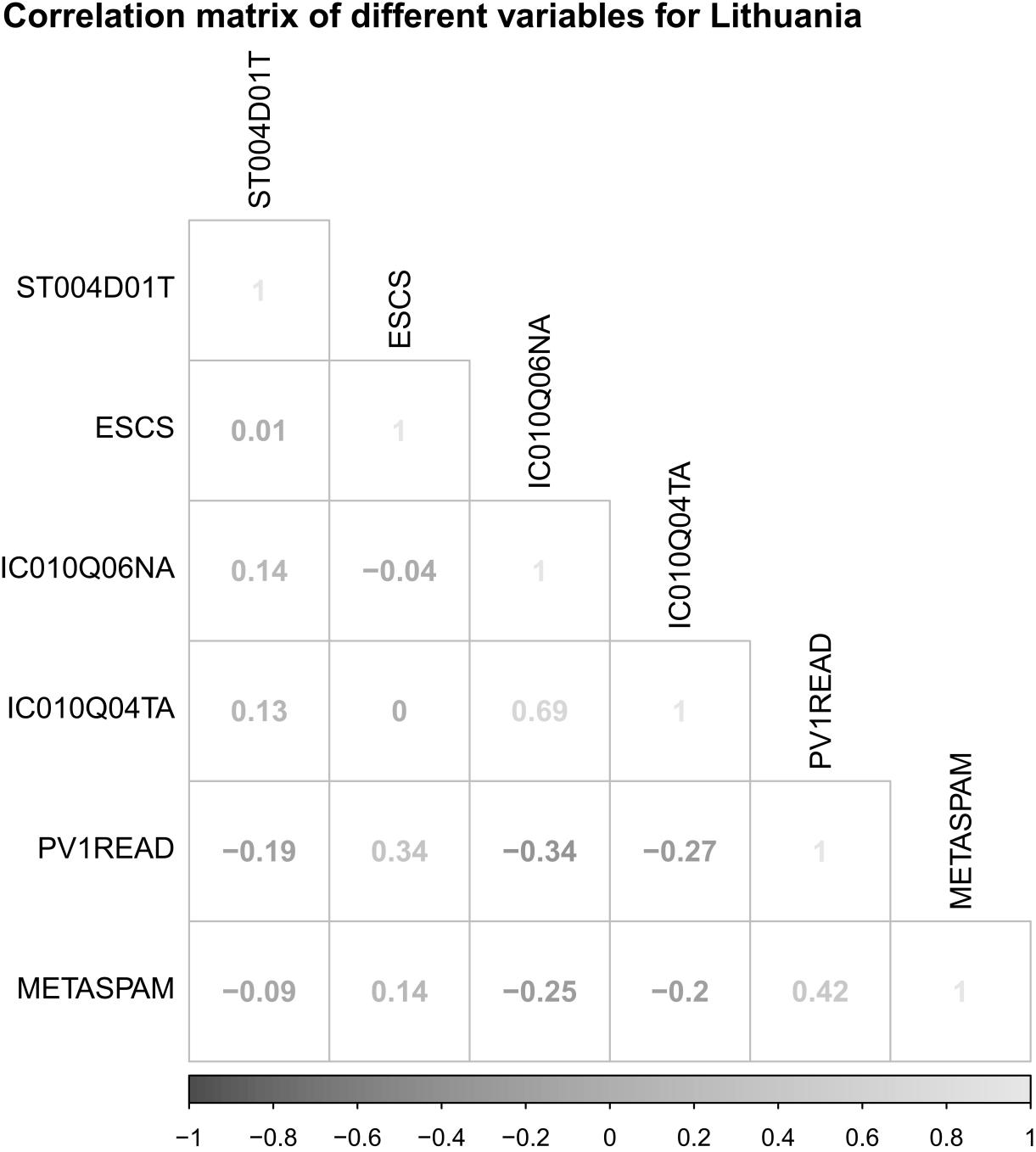 Figure S30. Correlations between different variables.Luxembourg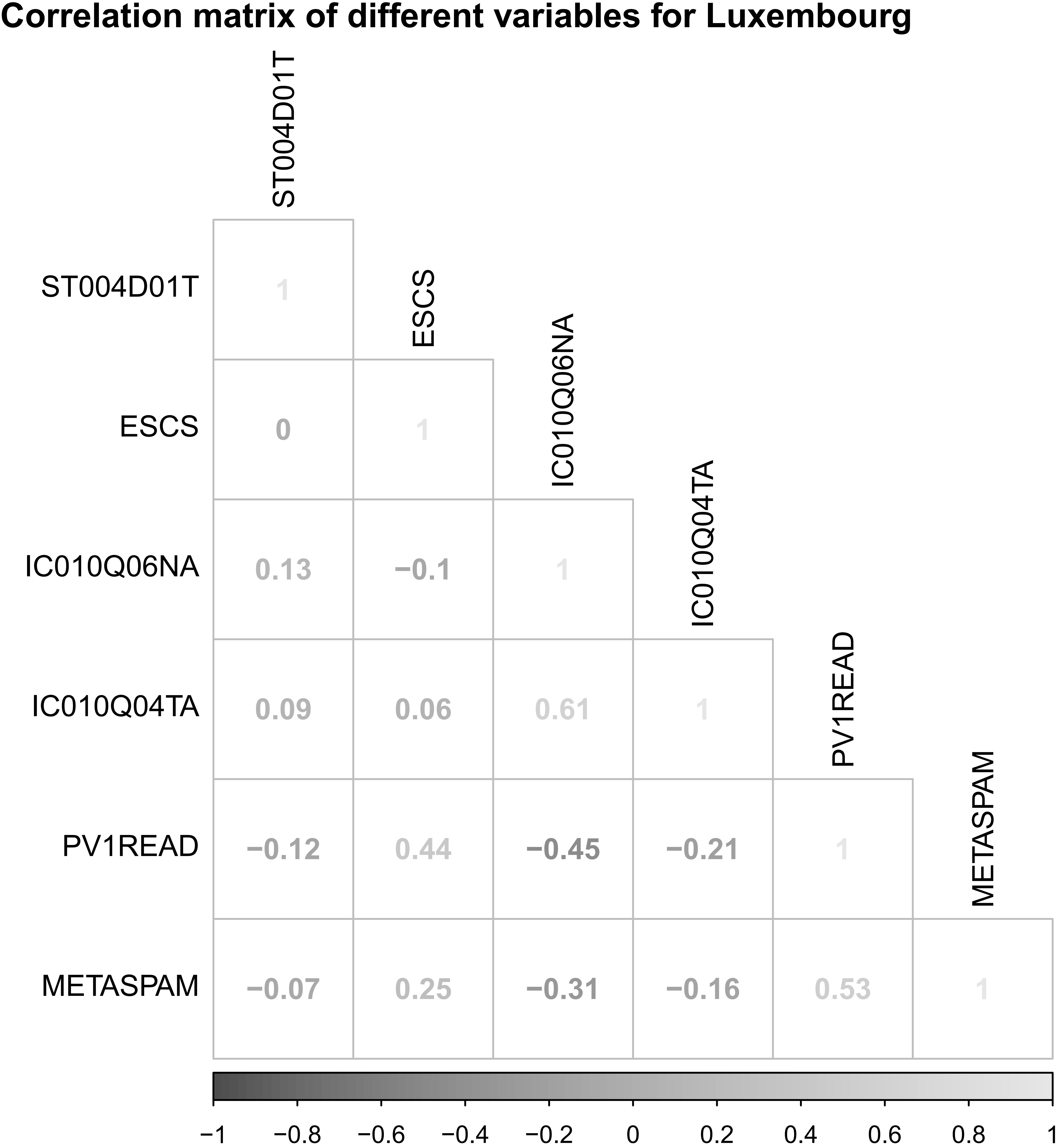 Figure S31. Correlations between different variables.Macao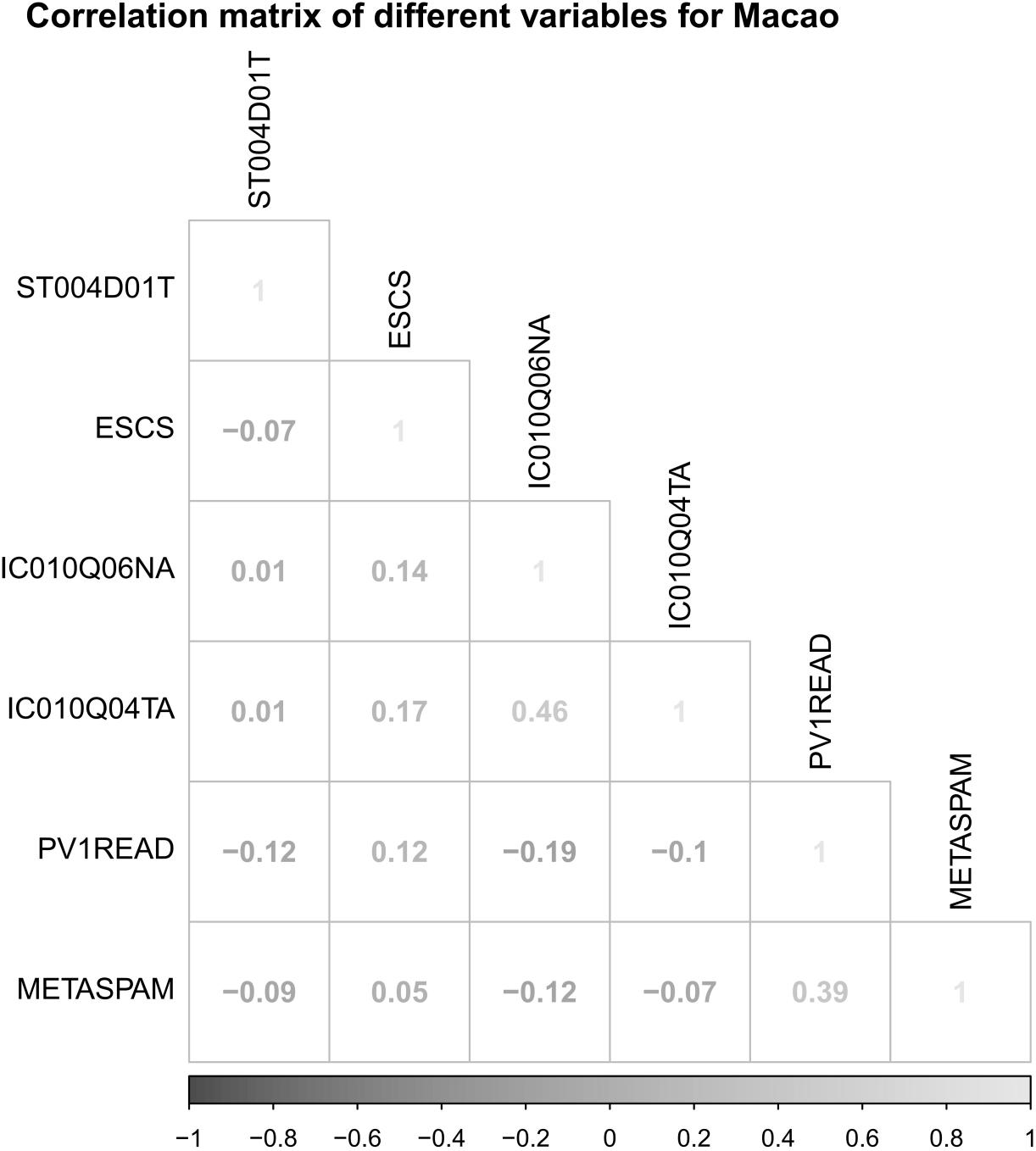 Figure S32. Correlations between different variables.Malta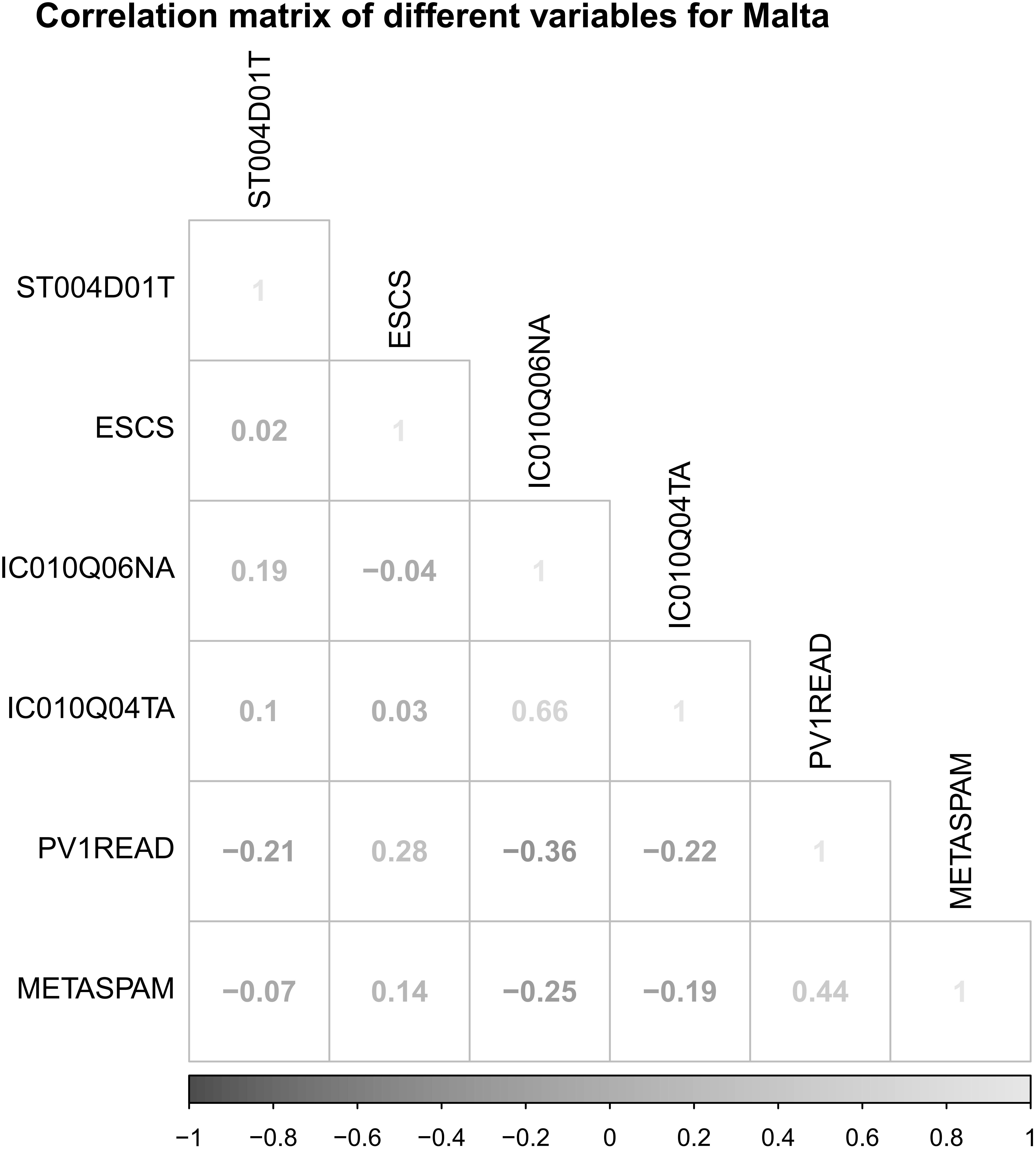 Figure S33. Correlations between different variables.Mexico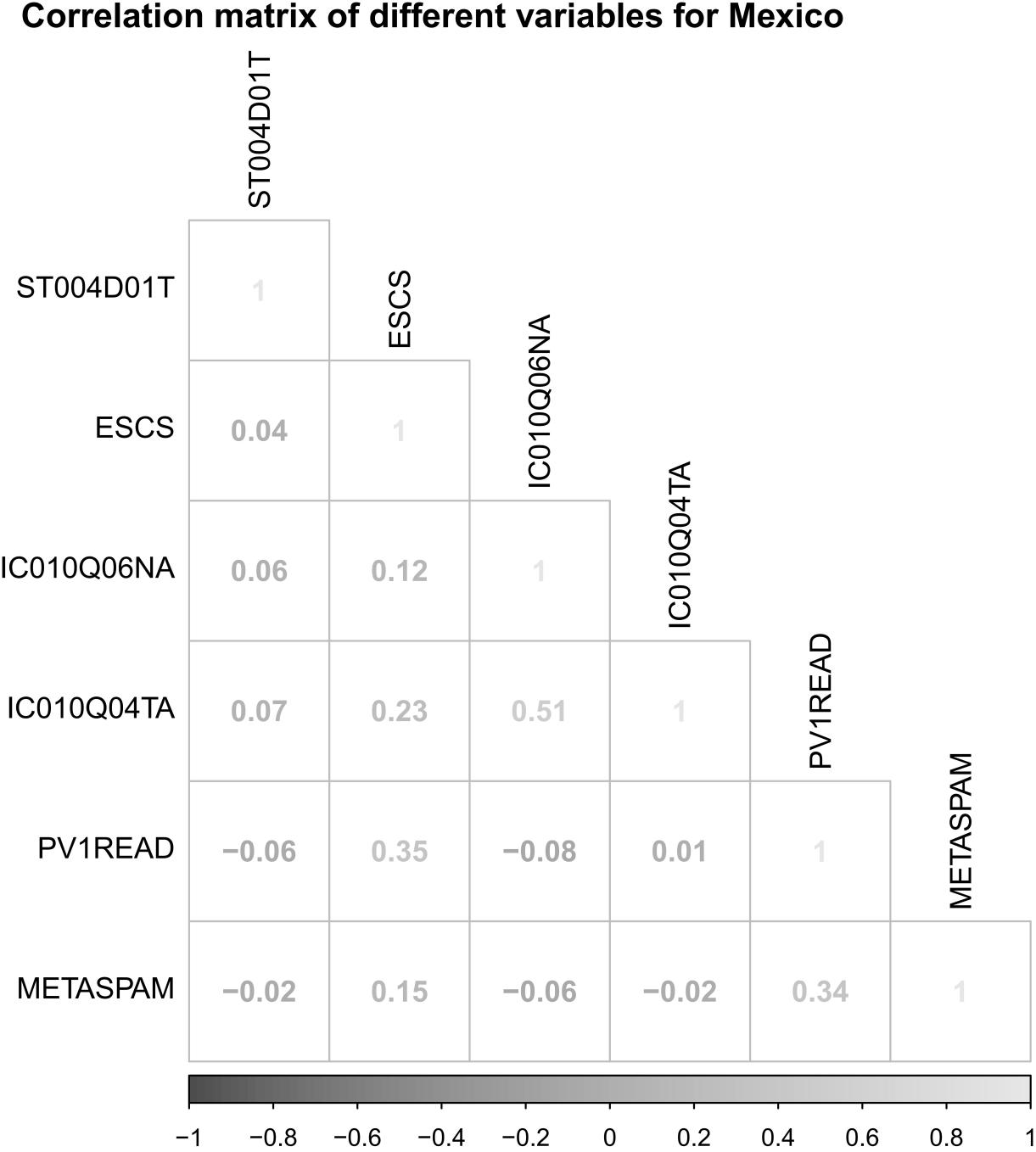 Figure S34. Correlations between different variables.Morocco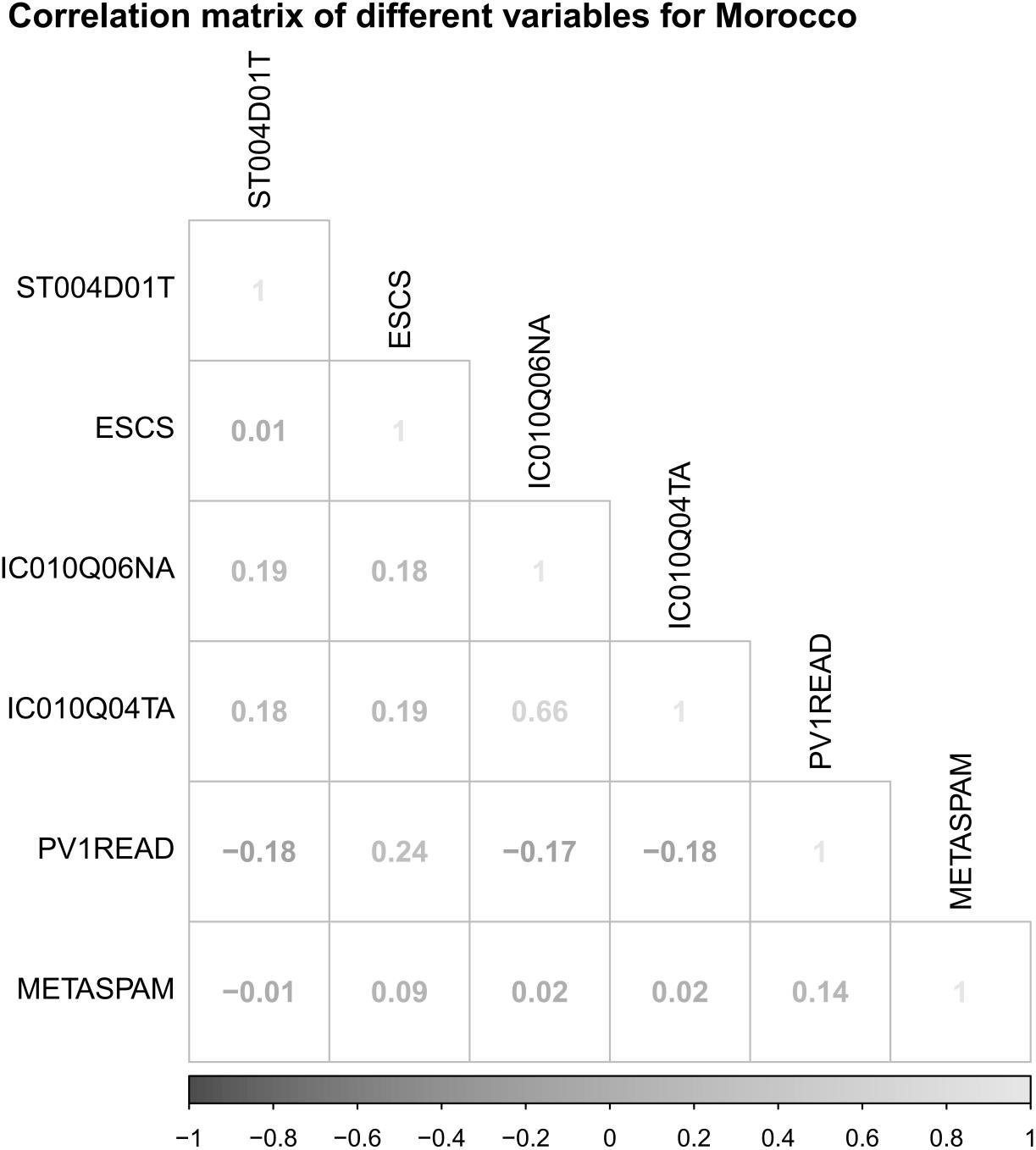 Figure S35. Correlations between different variables.New Zealand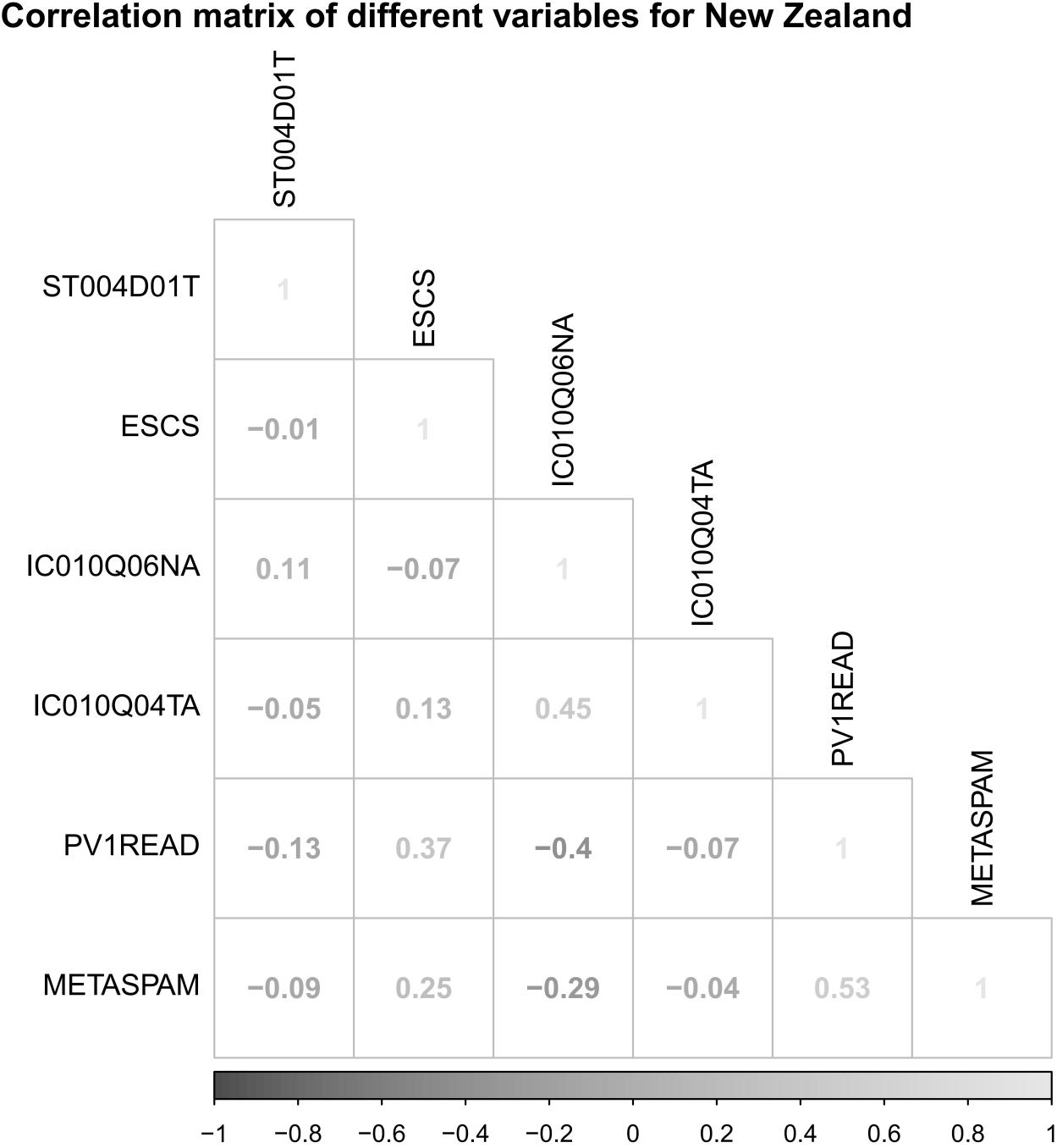 Figure S36. Correlations between different variables.Panama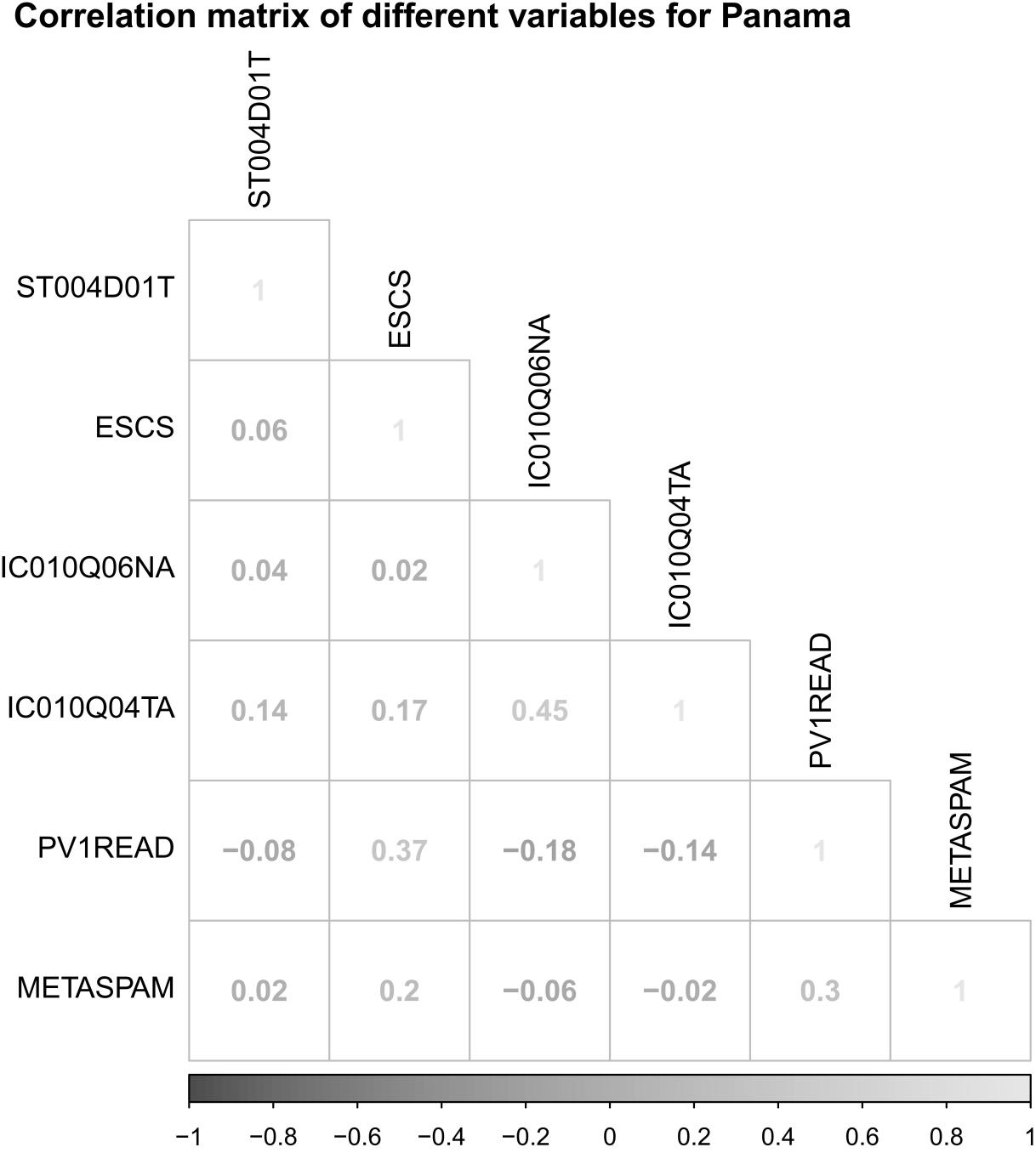 Figure S37. Correlations between different variables.Poland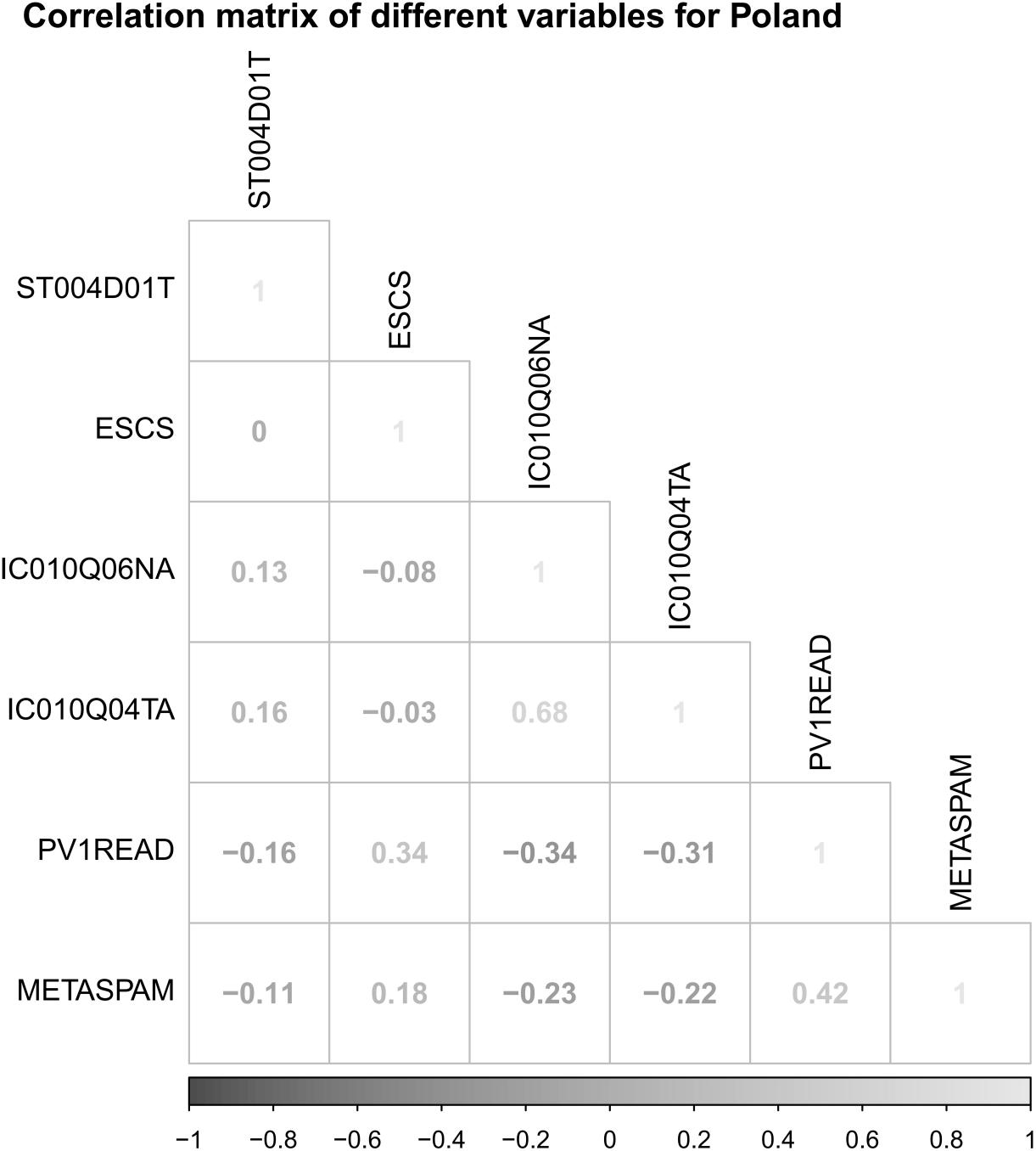 Figure S38. Correlations between different variables.Russian Federation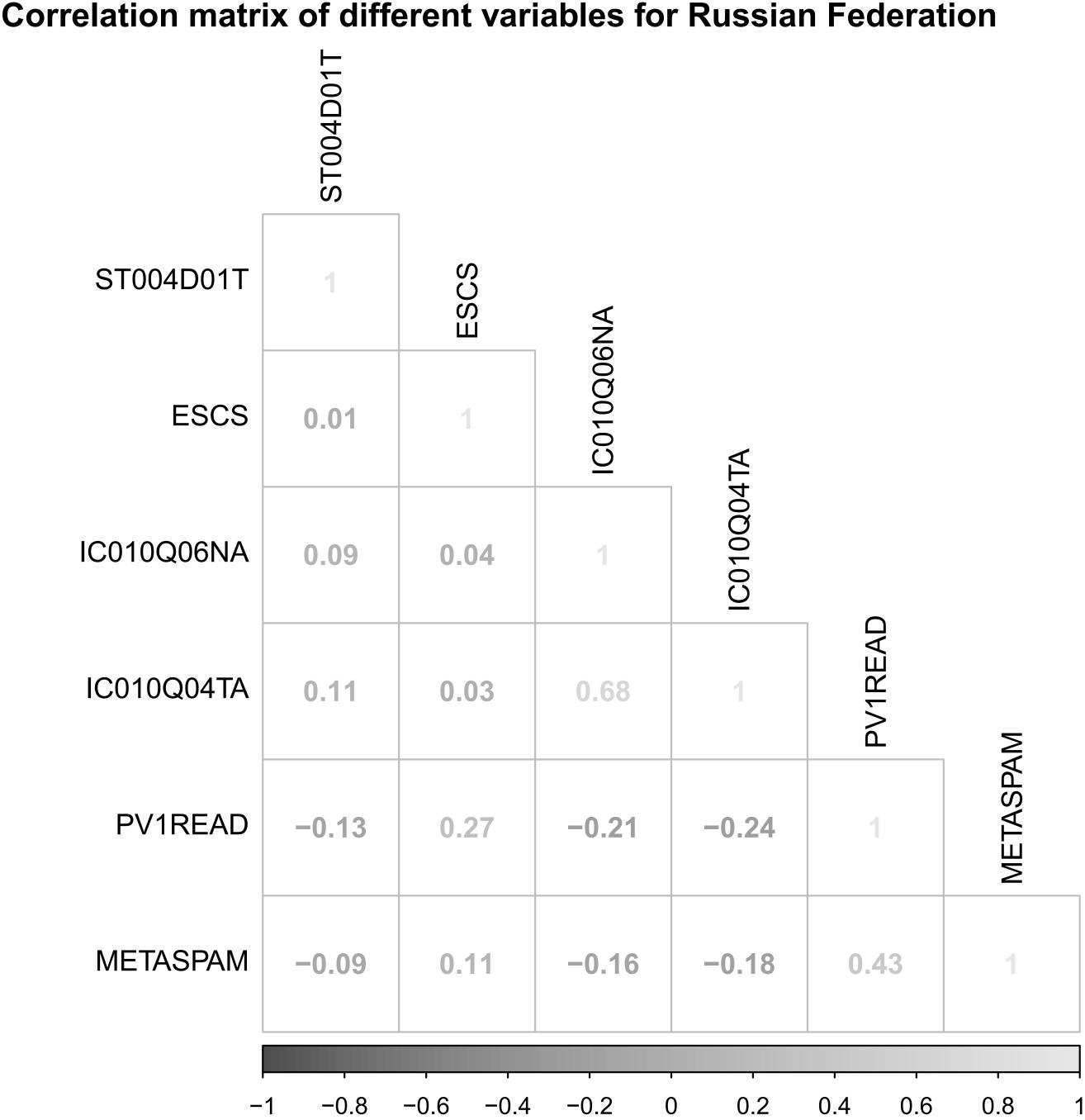 Figure S39. Correlations between different variables.Serbia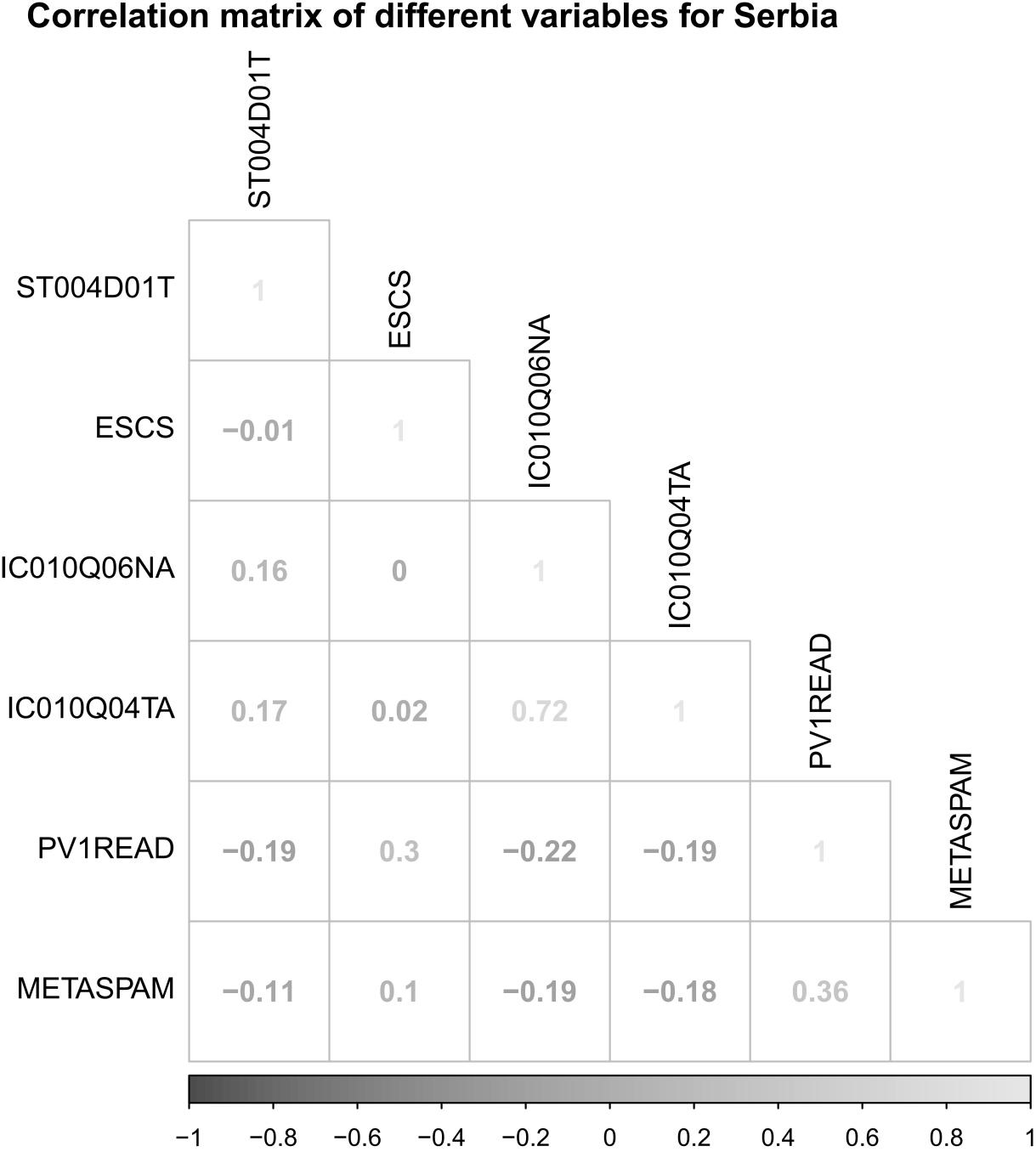 Figure S40. Correlations between different variables.Singapore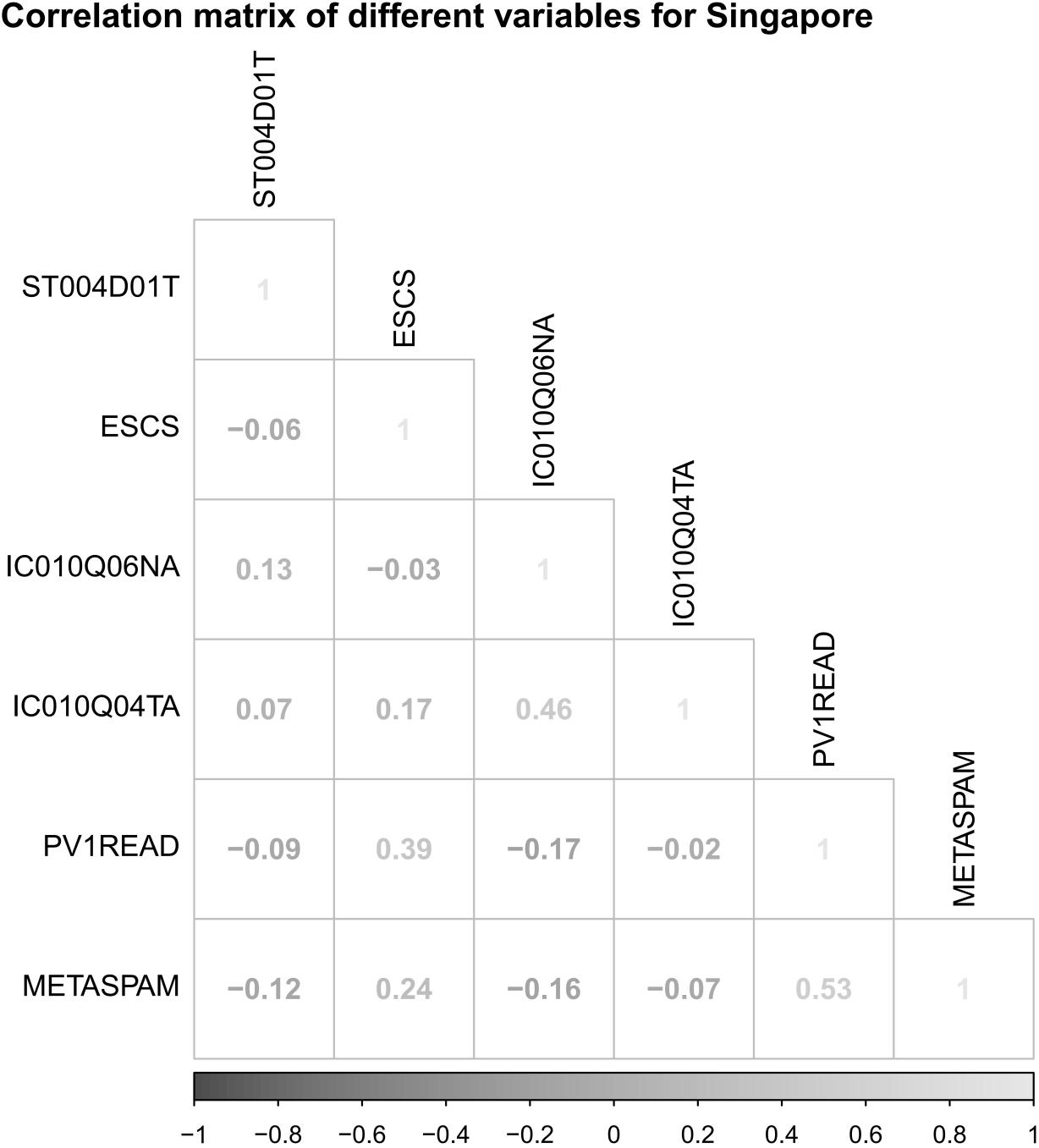 Figure S41. Correlations between different variables.Slovak Republic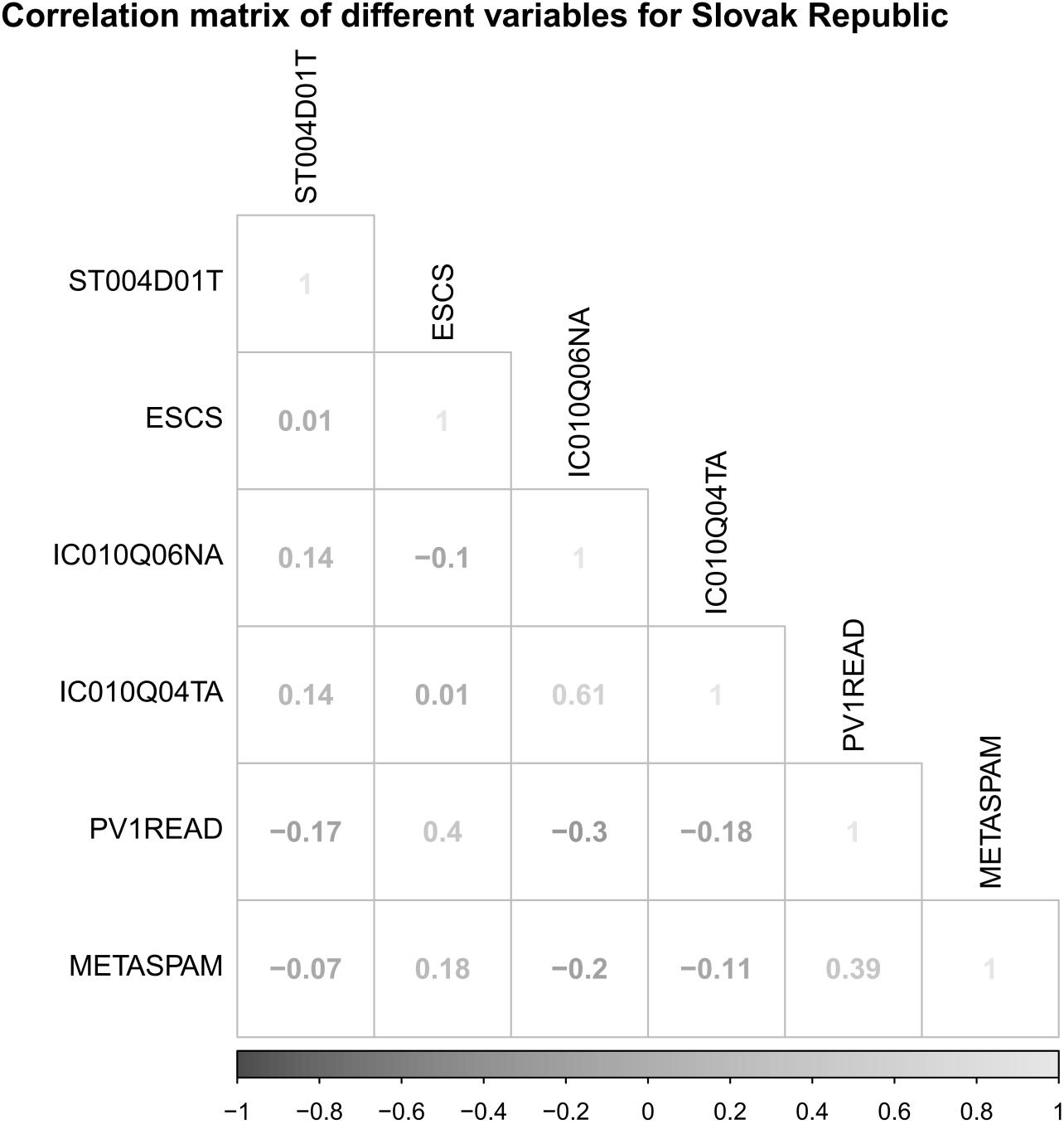 Figure S42. Correlations between different variables.Slovenia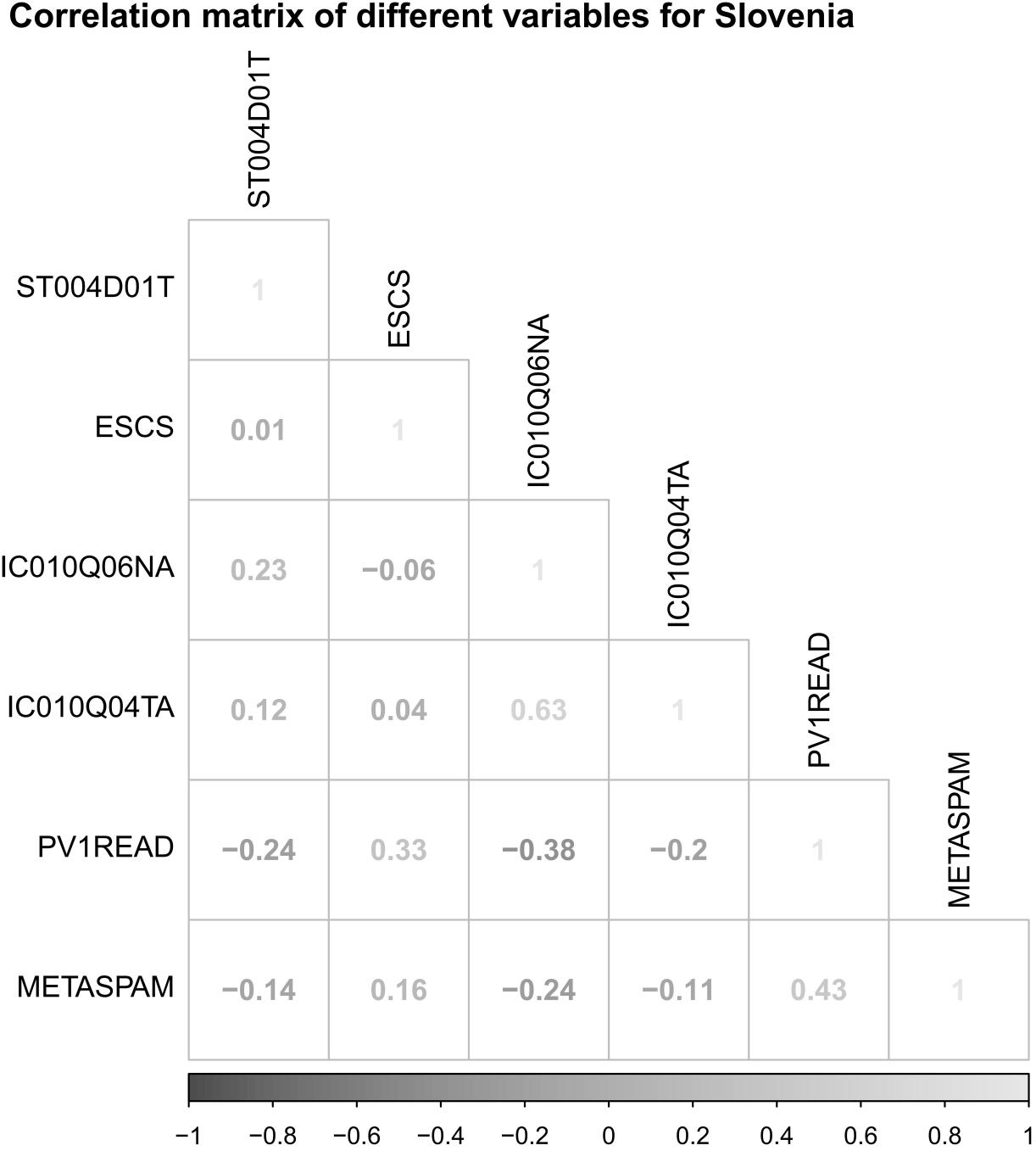 Figure S43. Correlations between different variables.Spain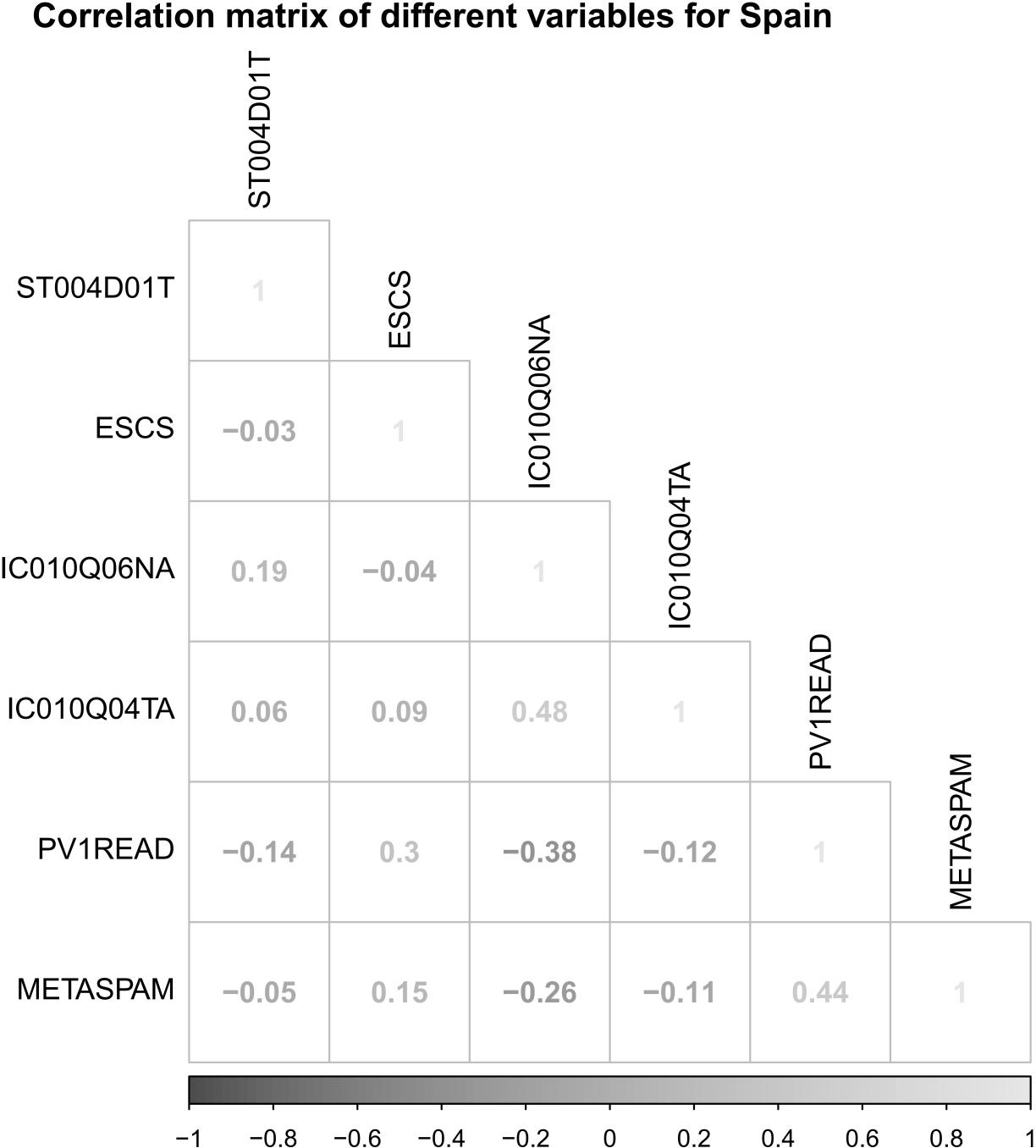 Figure S44. Correlations between different variables.Sweden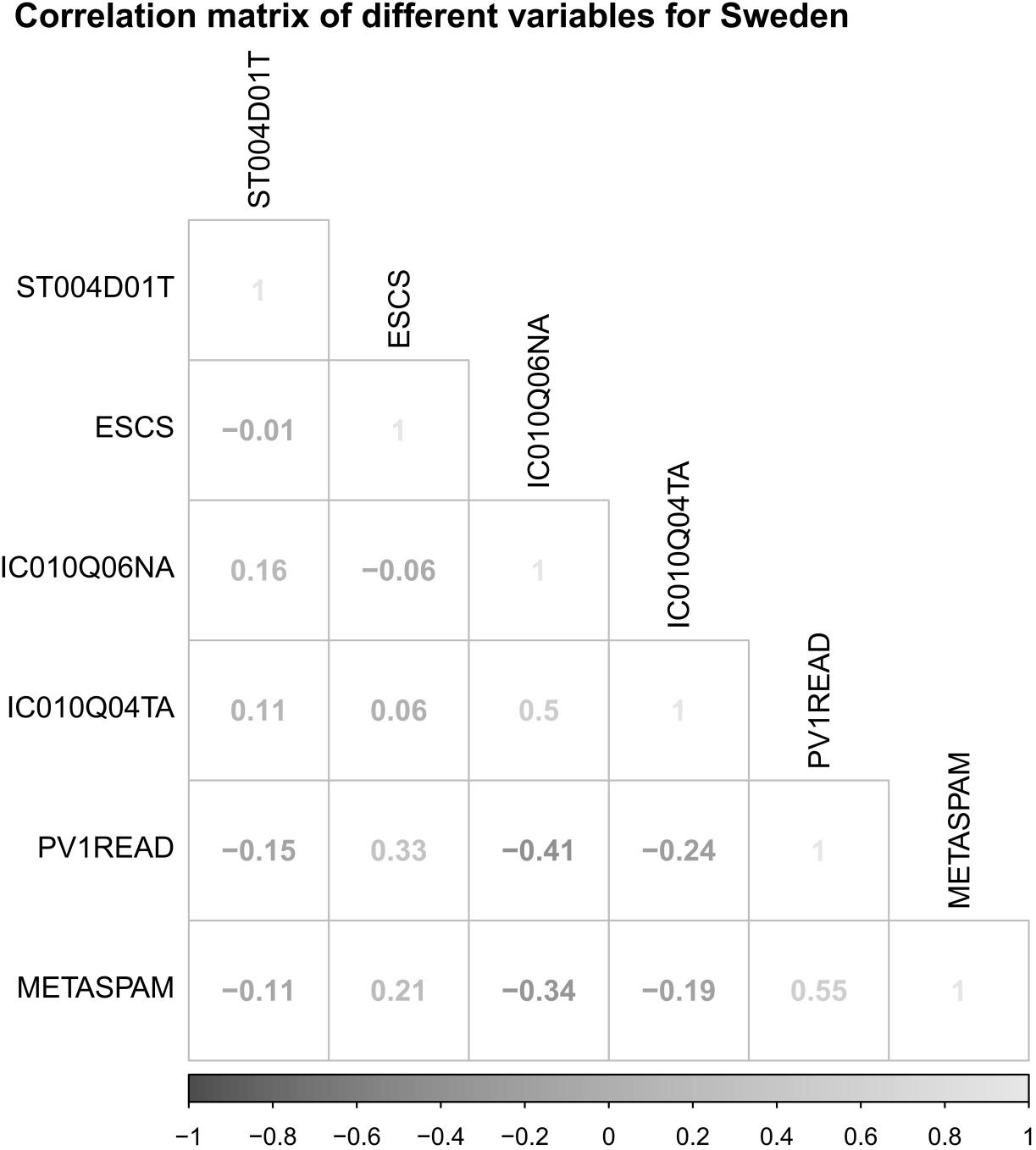 Figure S45. Correlations between different variables.Switzerland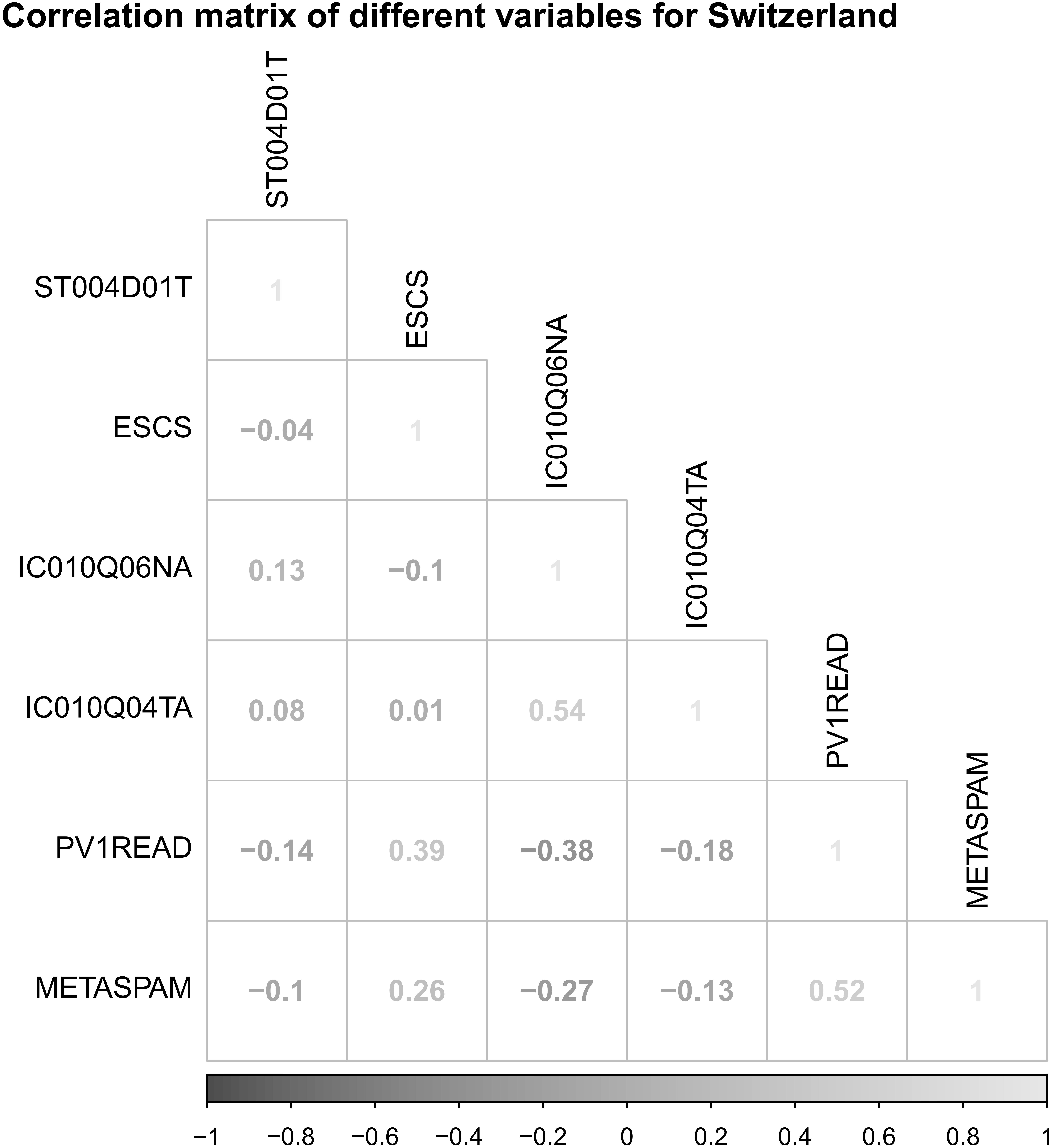 Figure S46. Correlations between different variables.Thailand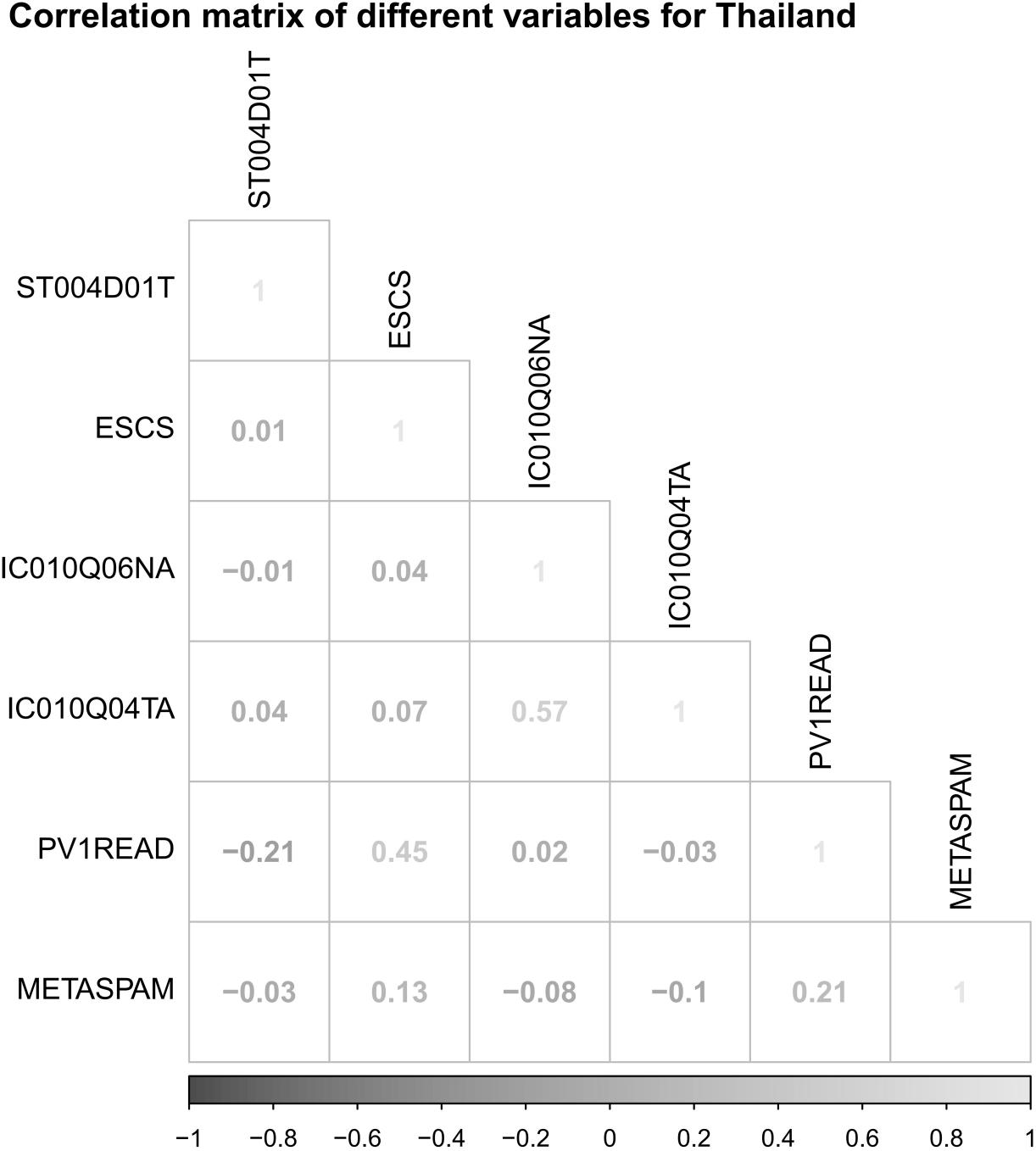 Figure S47. Correlations between different variables.Turkey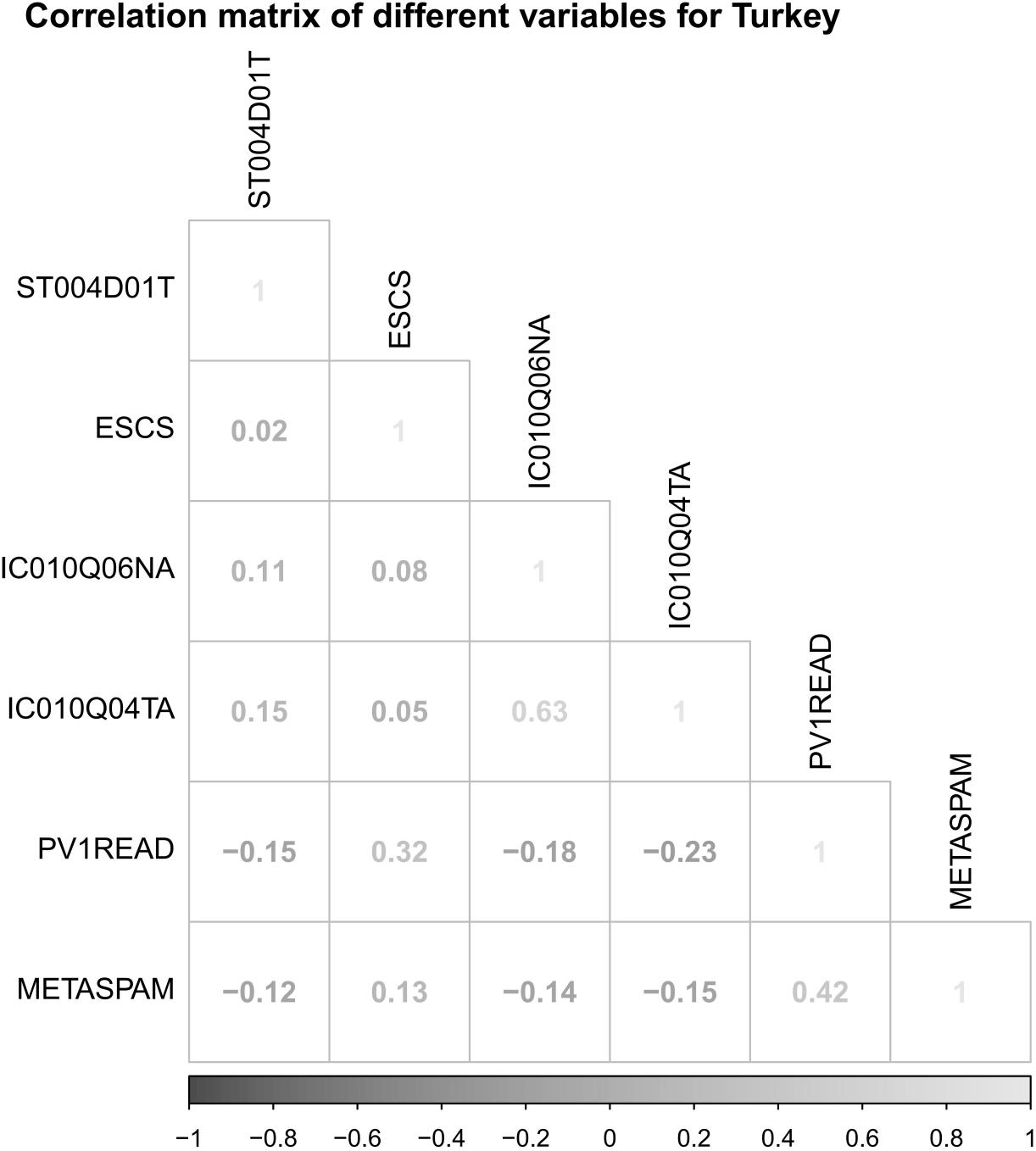 Figure S48. Correlations between different variables.United Kingdom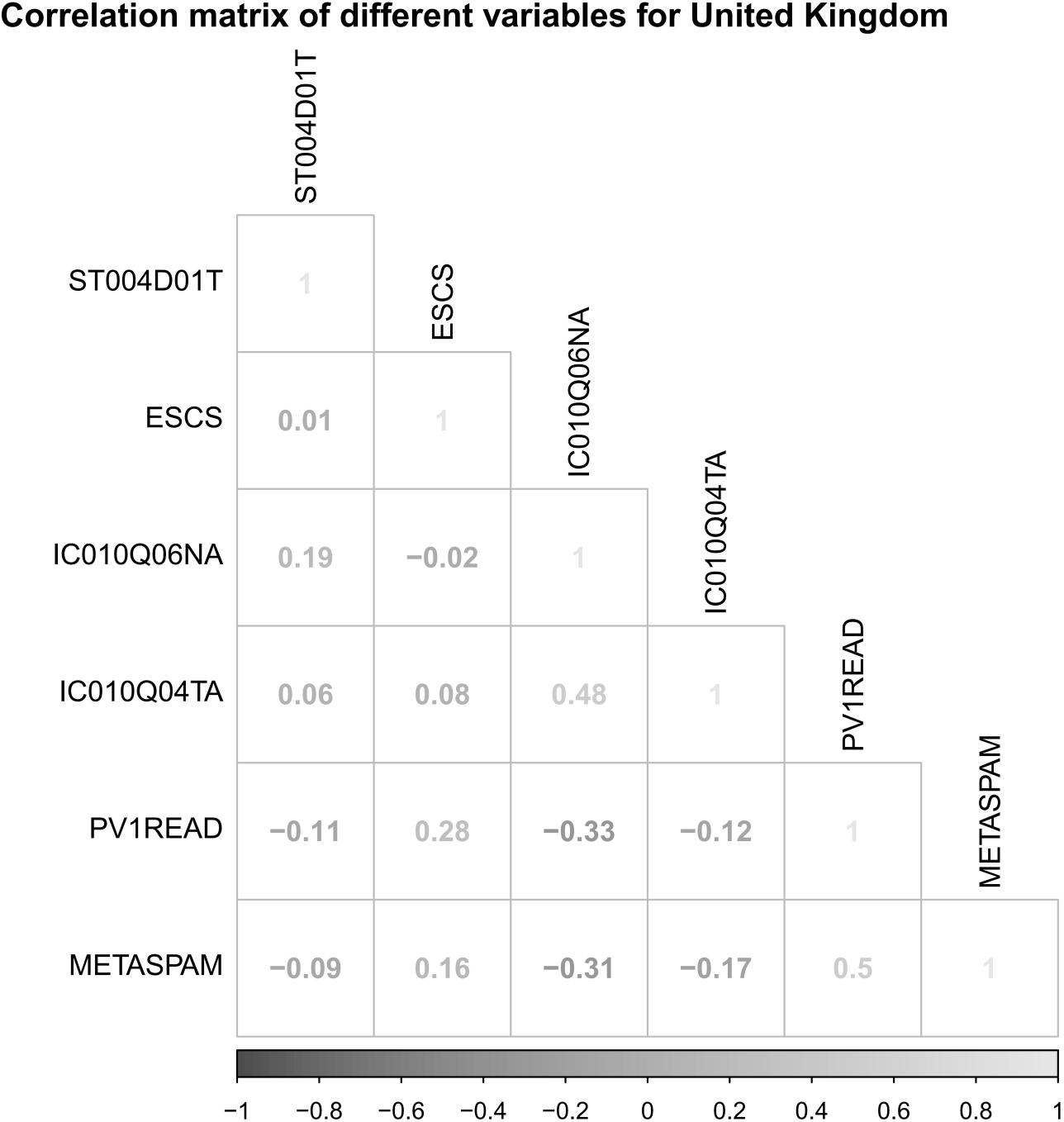 Figure S49. Correlations between different variables.United States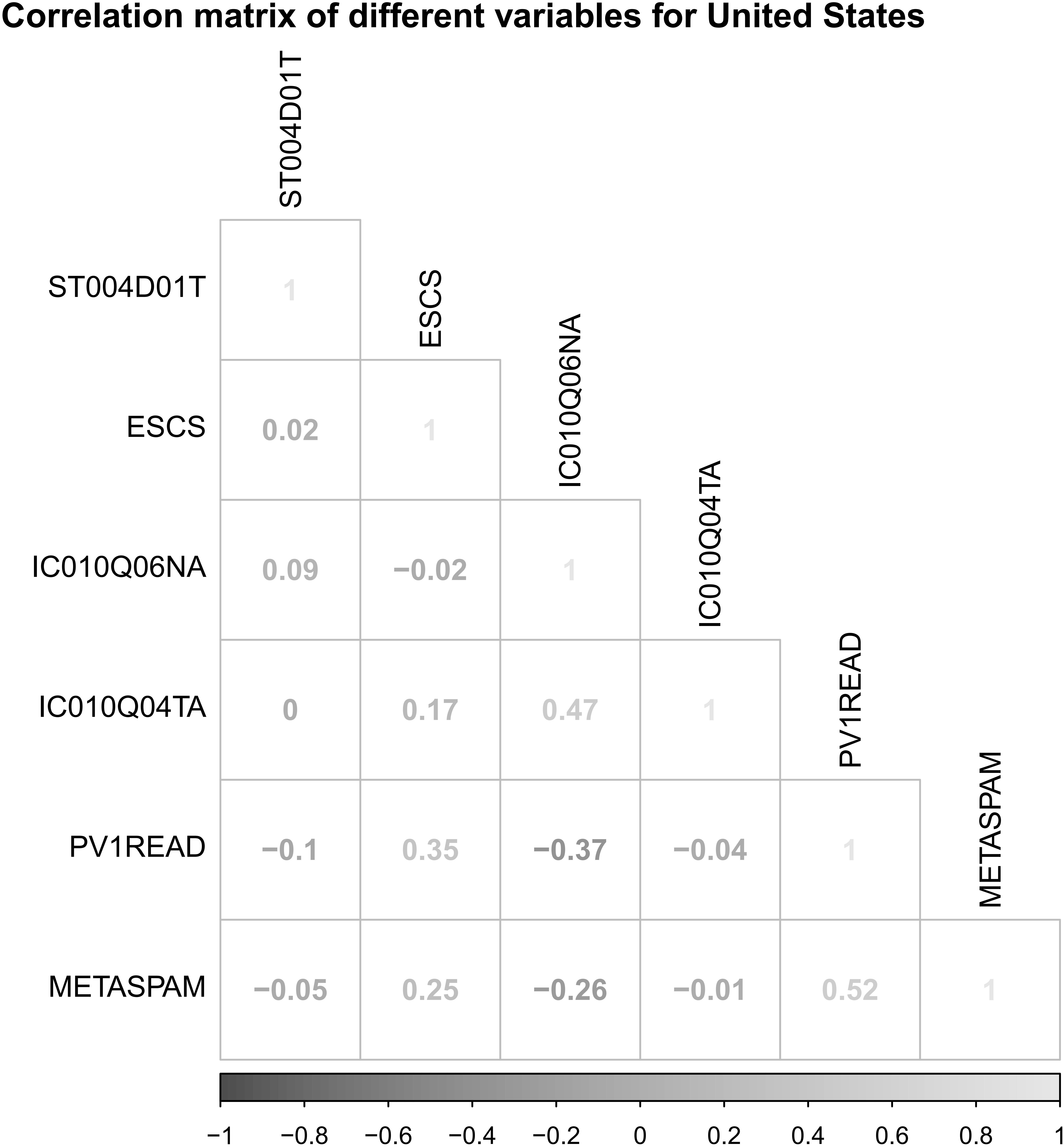 Figure S50. Correlations between different variables.Uruguay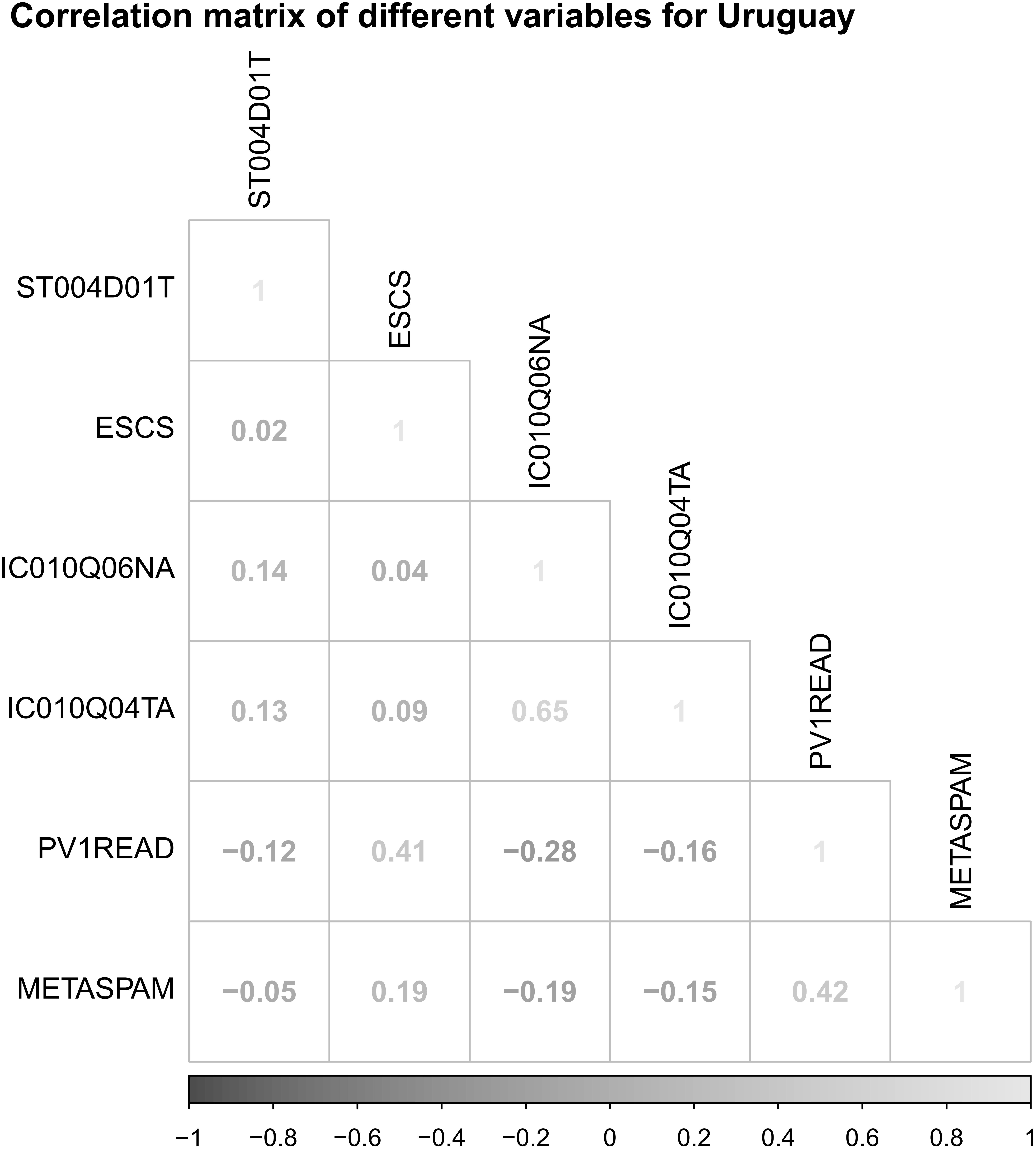 Figure S51. Correlations between different variables.Moscow Region (RUS)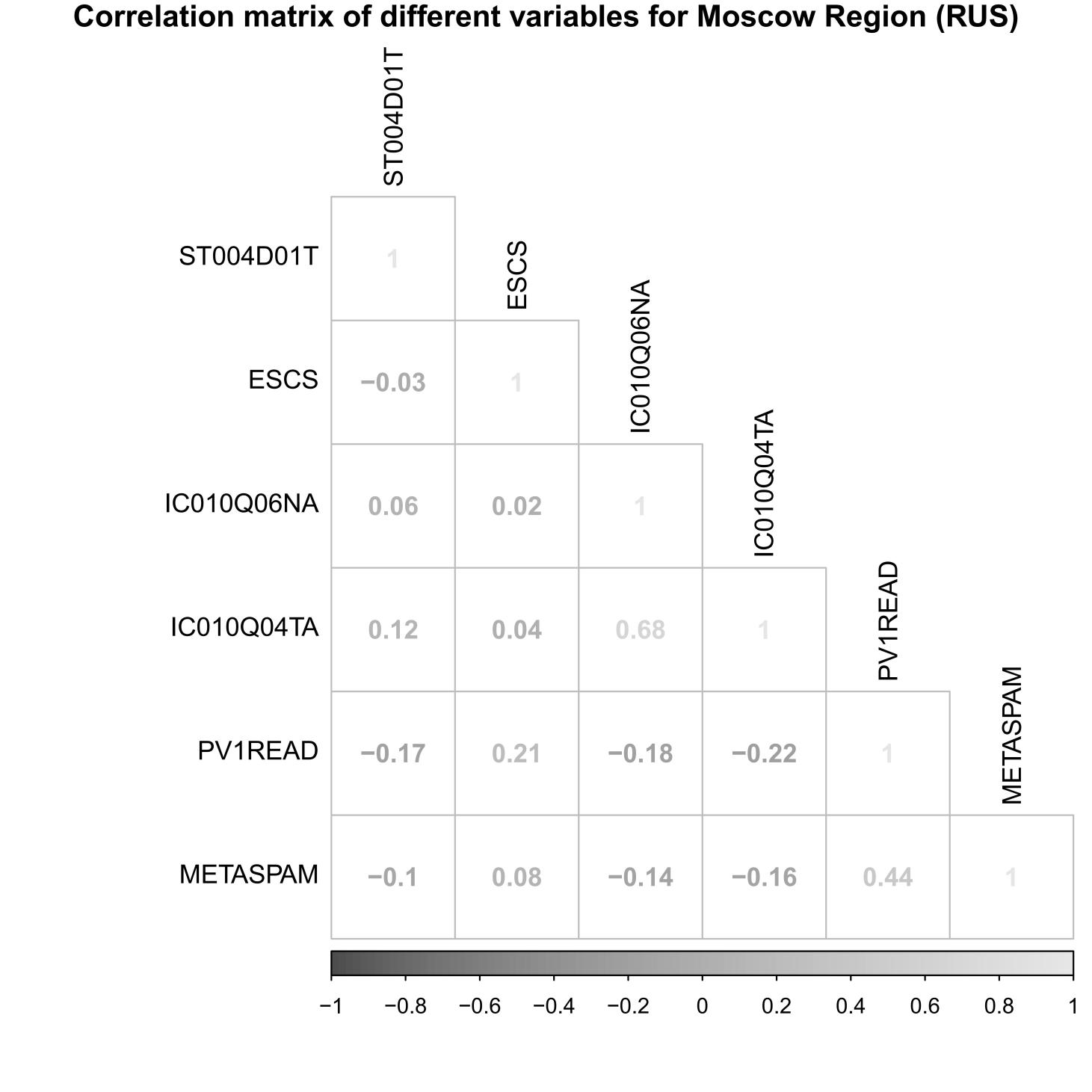 Figure S52. Correlations between different variables.Tatarstan (RUS)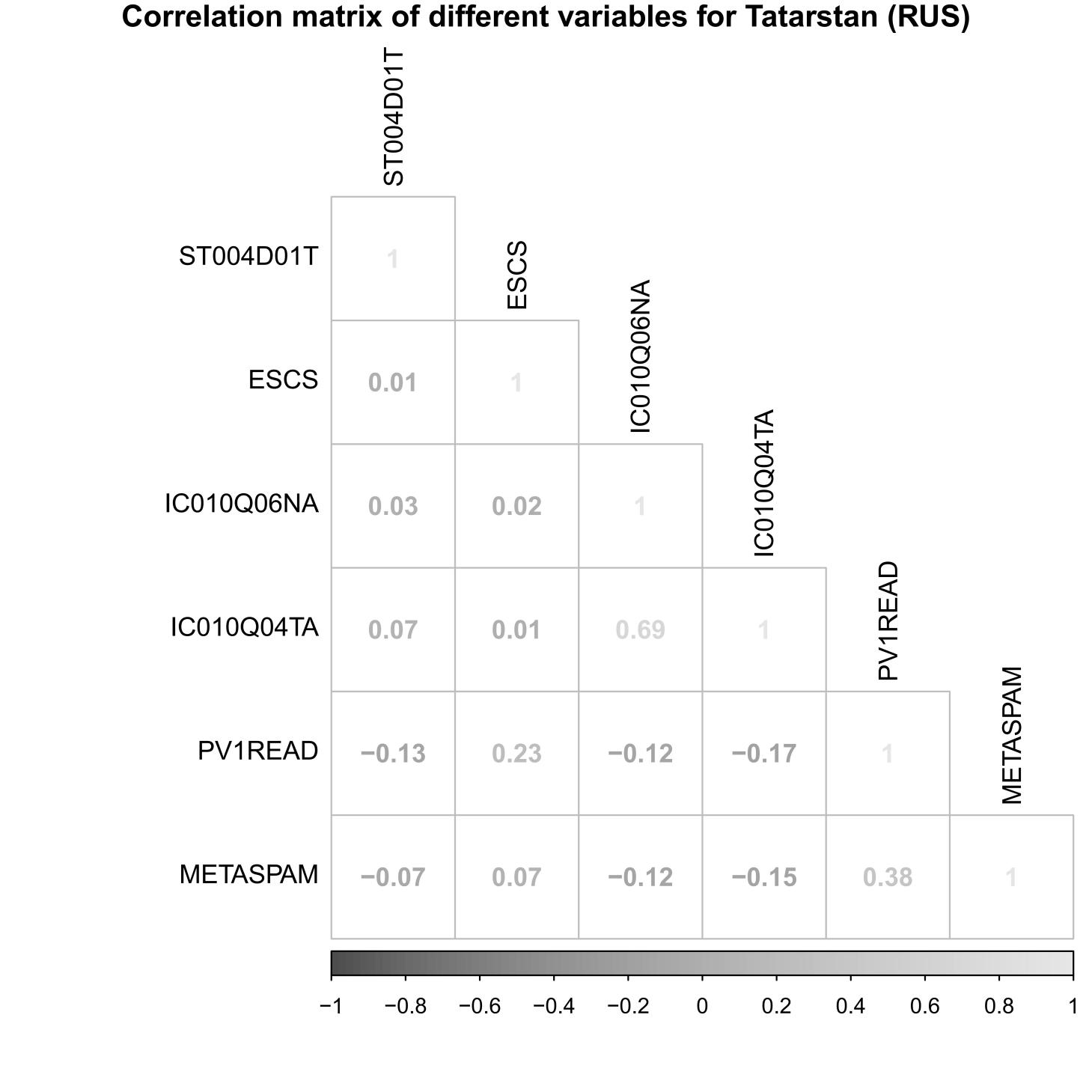 Figure S53. Correlations between different variables.Table S1. The effects of SCMC on metacognition in the frequency of “once or twice a month”.Table S2. The effects of SCMC on metacognition in the frequency of “once or twice a week”.Table S3. The effects of SCMC on metacognition in the frequency of “almost every day”.Table S4. The effects of SCMC on metacognition in the frequency of “every day”.Table S5. The effects of metacognition on digital reading in the frequency of “once or twice a month”.Table S6. The indirect effects of SCMC on digital reading in the frequency of “once or twice a month”.Table S7. The indirect effects of SCMC on digital reading in the frequency of “once or twice a week”.Table S8. The indirect effects of SCMC on digital reading in the frequency of “almost every day”.Table S9. The indirect effects of SCMC on digital reading in the frequency of “every day”.Table S10. The direct effects of SCMC on digital reading in the frequency of “once or twice a month”.Table S11. The direct effects of SCMC on digital reading in the frequency of “once or twice a week”.Table S12. The direct effects of SCMC on digital reading in the frequency of “almost every day”.Table S13. The direct effects of SCMC on digital reading in the frequency of “every day”.Table S14. The total effects of SCMC on digital reading in the frequency of “once or twice a month”.Table S15. The total effects of SCMC on digital reading in the frequency of “once or twice a week”.Table S16. The total effects of SCMC on digital reading in the frequency of “almost every day”.Table S17. The total effects of SCMC on digital reading in the frequency of “every day”.Table S18. The effects of ASCMC on metacognition in the frequency of “once or twice a month”.Table S19. The effects of ASCMC on metacognition in the frequency of “once or twice a week”.Table S20. The effects of ASCMC on metacognition in the frequency of “almost every day”.Table S21. The effects of ASCMC on metacognition in the frequency of “every day”.Table S22. The effects of metacognition on digital reading in the frequency of “once or twice a month”.Table S23. The indirect effects of ASCMC on digital reading in the frequency of “once or twice a month”.Table S24. The indirect effects of ASCMC on digital reading in the frequency of “once or twice a week”.Table S25. The indirect effects of ASCMC on digital reading in the frequency of “almost every day”.Table S26. The indirect effects of ASCMC on digital reading in the frequency of “every day”.Table S27. The direct effects of ASCMC on digital reading in the frequency of “once or twice a month”.Table S28. The direct effects of ASCMC on digital reading in the frequency of “once or twice a week”.Table S29. The direct effects of ASCMC on digital reading in the frequency of “almost every day”.Table S30. The direct effects of ASCMC on digital reading in the frequency of “every day”.Table S31. The total effects of ASCMC on digital reading in the frequency of “once or twice a month”.Table S32. The total effects of ASCMC on digital reading in the frequency of “once or twice a week”.Table S33. The total effects of ASCMC on digital reading in the frequency of “almost every day”.Table S34. The total effects of ASCMC on digital reading in the frequency of “every day”.Country/RegionbSEzpCI. lowerCI. upperAlbania-0.09830.0366-2.68000.0073-0.1721-0.0237Australia-0.51270.0265-19.34000.0000-0.5662-0.4585Austria-0.43770.0325-13.46000.0000-0.5039-0.3757Belgium-0.38660.0338-11.44000.0000-0.4500-0.3187Brazil-0.11260.0261-4.31000.0000-0.1656-0.0631Brunei Darussalam-0.11140.0328-3.40000.0007-0.1744-0.0398Bulgaria-0.20930.0426-4.92000.0000-0.2867-0.1285Chile-0.29880.0308-9.69800.0000-0.3572-0.2390Chinese Taipei-0.24000.0283-8.49000.0000-0.2930-0.1850Costa Rica-0.23970.0329-7.28000.0000-0.3032-0.1769Croatia-0.35410.0347-10.20000.0000-0.4258-0.2915Czech Republic-0.36850.0316-11.67000.0000-0.4265-0.3034Denmark-0.33970.0319-10.67000.0000-0.4036-0.2766Dominican Republic-0.12910.0323-4.00400.0001-0.1913-0.0676Estonia-0.24140.0370-6.52000.0000-0.3164-0.1725Finland-0.48780.0393-12.42000.0000-0.5647-0.4135France-0.31730.0389-8.15000.0000-0.3958-0.2385Georgia-0.03100.0373-0.82900.4070-0.10590.0409Greece-0.39000.0365-10.69000.0000-0.4577-0.3218Hong Kong-0.20580.0350-5.88000.0000-0.2742-0.1360Hungary-0.04230.0365-1.16000.2470-0.11150.0287Iceland-0.35090.0441-7.96000.0000-0.4379-0.2666Ireland-0.41400.0500-8.28000.0000-0.5139-0.3209Israel-0.44450.0297-14.98000.0000-0.5002-0.3854Italy-0.30340.0252-12.03000.0000-0.3542-0.2550Japan-0.30510.0574-5.31700.0000-0.4101-0.1801Kazakhstan-0.17100.0222-7.71000.0000-0.2159-0.1258Korea-0.12370.0315-3.93000.0001-0.1861-0.0632Latvia-0.13520.0363-3.73000.0002-0.2037-0.0625Lithuania-0.28970.0318-9.12000.0000-0.3522-0.2252Luxembourg-0.38850.0428-9.08000.0000-0.4711-0.3023Macao-0.08140.0481-1.69000.0907-0.18000.0060Malta-0.27980.0503-5.56000.0000-0.3833-0.1844Mexico-0.09350.0340-2.75000.0059-0.1630-0.0230Morocco-0.01980.0315-0.62900.5290-0.08250.0430New Zealand-0.43090.0421-10.23000.0000-0.5196-0.3541Panama-0.10030.0321-3.13000.0018-0.1627-0.0374Poland-0.28810.0369-7.81000.0000-0.3627-0.2177Russian Federation-0.18480.0331-5.59000.0000-0.2503-0.1224Serbia-0.34820.0308-11.29000.0000-0.4045-0.2790Singapore-0.14400.0355-4.05000.0001-0.2124-0.0715Slovak Republic-0.36700.0348-10.56000.0000-0.4374-0.2975Slovenia-0.36140.0327-11.06000.0000-0.4230-0.2963Spain-0.39540.0168-23.60000.0000-0.4281-0.3597Sweden-0.42340.0442-9.59000.0000-0.5121-0.3407Switzerland-0.27550.0392-7.02000.0000-0.3478-0.1915Thailand-0.09700.0488-1.99000.0470-0.1977-0.0062Turkey-0.12920.0306-4.23000.0000-0.1886-0.0701United Kingdom-0.60760.0325-18.69000.0000-0.6688-0.5418United States-0.39620.0404-9.82000.0000-0.4693-0.3143Uruguay-0.31890.0337-9.46000.0000-0.3809-0.2573Moscow Region (RUS)-0.08430.0678-1.24000.2140-0.21410.0536Tatarstan (RUS)-0.29510.0405-7.29000.0000-0.3782-0.2193Country/RegionbSEzpCI. lowerCI. upperAlbania-0.07240.0372-1.95000.0516-0.14130.0052Australia-0.70460.0218-32.34000.0000-0.7469-0.6603Austria-0.64430.0338-19.07000.0000-0.7129-0.5805Belgium-0.51580.0338-15.28000.0000-0.5764-0.4494Brazil-0.15130.0257-5.90000.0000-0.2017-0.1003Brunei Darussalam-0.22500.0320-7.04000.0000-0.2940-0.1679Bulgaria-0.19010.0411-4.62000.0000-0.2712-0.1108Chile-0.40270.0311-12.95800.0000-0.4656-0.3415Chinese Taipei-0.30600.0319-9.60000.0000-0.3720-0.2450Costa Rica-0.34190.0329-10.40000.0000-0.4088-0.2790Croatia-0.46690.0351-13.30000.0000-0.5415-0.3995Czech Republic-0.50120.0356-14.06000.0000-0.5740-0.4331Denmark-0.61320.0331-18.55000.0000-0.6779-0.5496Dominican Republic-0.08270.0348-2.37600.0175-0.1525-0.0136Estonia-0.45060.0364-12.38000.0000-0.5165-0.3762Finland-0.68130.0426-16.00000.0000-0.7588-0.5961France-0.42080.0383-11.00000.0000-0.4992-0.3486Georgia0.02320.03930.59000.5550-0.05930.0931Greece-0.41780.0346-12.09000.0000-0.4925-0.3505Hong Kong-0.36490.0321-11.38000.0000-0.4256-0.2973Hungary-0.19530.0366-5.33000.0000-0.2721-0.1217Iceland-0.53190.0461-11.54000.0000-0.6233-0.4417Ireland-0.48310.0507-9.53000.0000-0.5781-0.3763Israel-0.41510.0307-13.51000.0000-0.4771-0.3540Italy-0.39480.0250-15.78000.0000-0.4388-0.3382Japan-0.46800.0647-7.23100.0000-0.5857-0.3408Kazakhstan-0.21530.0211-10.19000.0000-0.2552-0.1743Korea-0.33640.0321-10.47000.0000-0.3934-0.2648Latvia-0.34210.0376-9.10000.0000-0.4168-0.2629Lithuania-0.51260.0314-16.32000.0000-0.5717-0.4470Luxembourg-0.65810.0357-18.43000.0000-0.7246-0.5877Macao-0.33630.0454-7.41000.0000-0.4254-0.2482Malta-0.49240.0464-10.62000.0000-0.5864-0.4036Mexico-0.13520.0312-4.33000.0000-0.1967-0.0742Morocco0.01810.03300.54800.5840-0.04440.0839New Zealand-0.60840.0380-16.00000.0000-0.6816-0.5354Panama-0.08670.0324-2.67400.0075-0.1496-0.0217Poland-0.39330.0355-11.09000.0000-0.4613-0.3198Russian Federation-0.35360.0329-10.74000.0000-0.4186-0.2934Serbia-0.41430.0304-13.62000.0000-0.4760-0.3525Singapore-0.26120.0319-8.18000.0000-0.3182-0.1920Slovak Republic-0.40550.0336-12.06000.0000-0.4765-0.3392Slovenia-0.49280.0325-15.15000.0000-0.5603-0.4312Spain-0.54510.0161-33.93000.0000-0.5758-0.5151Sweden-0.66520.0401-16.59000.0000-0.7462-0.5855Switzerland-0.55520.0377-14.72000.0000-0.6267-0.4828Thailand-0.17000.0448-3.80000.0001-0.2547-0.0831Turkey-0.28770.0311-9.25000.0000-0.3441-0.2277United Kingdom-0.74880.0290-25.80000.0000-0.8049-0.6879United States-0.48240.0400-12.05000.0000-0.5608-0.4049Uruguay-0.29370.0348-8.43000.0000-0.3631-0.2263Moscow Region (RUS)-0.34470.0655-5.26000.0000-0.4747-0.2203Tatarstan (RUS)-0.38060.0388-9.80000.0000-0.4605-0.3061Country/RegionbSEzpCI. lowerCI. upperAlbania-0.17630.0383-4.60000.0000-0.2498-0.1044Australia-0.60860.0296-20.55000.0000-0.6650-0.5491Austria-0.61360.0468-13.11000.0000-0.7022-0.5201Belgium-0.45850.0404-11.35000.0000-0.5365-0.3750Brazil-0.23650.0274-8.63000.0000-0.2891-0.1786Brunei Darussalam-0.21840.0410-5.33000.0000-0.2984-0.1370Bulgaria-0.35100.0444-7.91000.0000-0.4381-0.2644Chile-0.48380.0342-14.13500.0000-0.5494-0.4125Chinese Taipei-0.39200.0468-8.37000.0000-0.4820-0.3050Costa Rica-0.33410.0339-9.87000.0000-0.4006-0.2663Croatia-0.51140.0401-12.75000.0000-0.5881-0.4325Czech Republic-0.45210.0468-9.66000.0000-0.5419-0.3627Denmark-0.66760.0417-16.01000.0000-0.7531-0.5829Dominican Republic-0.28280.0359-7.87700.0000-0.3575-0.2131Estonia-0.48190.0468-10.29000.0000-0.5656-0.3822Finland-0.82620.0618-13.36000.0000-0.9422-0.7029France-0.48960.0450-10.88000.0000-0.5742-0.3993Georgia0.05190.04061.27700.2020-0.02920.1266Greece-0.50420.0400-12.62000.0000-0.5890-0.4267Hong Kong-0.47950.0461-10.41000.0000-0.5746-0.3939Hungary-0.24430.0425-5.75000.0000-0.3323-0.1633Iceland-0.50590.0688-7.35000.0000-0.6414-0.3682Ireland-0.57780.0692-8.34000.0000-0.7255-0.4508Israel-0.48300.0437-11.05000.0000-0.5698-0.3896Italy-0.37250.0293-12.72000.0000-0.4274-0.3145Japan-0.65150.0849-7.67200.0000-0.8217-0.4855Kazakhstan-0.19930.0233-8.55000.0000-0.2412-0.1454Korea-0.40350.0429-9.40000.0000-0.4857-0.3176Latvia-0.34850.0436-7.99000.0000-0.4318-0.2513Lithuania-0.54530.0357-15.26000.0000-0.6164-0.4770Luxembourg-0.58040.0476-12.18000.0000-0.6711-0.4872Macao-0.27450.0594-4.62000.0000-0.3966-0.1635Malta-0.53820.0519-10.38000.0000-0.6412-0.4386Mexico-0.23940.0311-7.71000.0000-0.3010-0.1777Morocco0.03950.03950.99900.3180-0.03440.1168New Zealand-0.64550.0476-13.56000.0000-0.7418-0.5490Panama-0.19600.0328-5.98200.0000-0.2602-0.1317Poland-0.49980.0391-12.78000.0000-0.5764-0.4177Russian Federation-0.38050.0335-11.35000.0000-0.4469-0.3108Serbia-0.36190.0391-9.27000.0000-0.4436-0.2919Singapore-0.41720.0396-10.53000.0000-0.4932-0.3367Slovak Republic-0.40510.0392-10.34000.0000-0.4864-0.3306Slovenia-0.47690.0398-11.99000.0000-0.5513-0.3928Spain-0.57960.0191-30.43000.0000-0.6182-0.5428Sweden-0.76300.0466-16.36000.0000-0.8481-0.6637Switzerland-0.57060.0461-12.38000.0000-0.6619-0.4801Thailand-0.25190.0433-5.82000.0000-0.3381-0.1748Turkey-0.26630.0375-7.10000.0000-0.3364-0.1850United Kingdom-0.73080.0440-16.61000.0000-0.8119-0.6419United States-0.58790.0498-11.79000.0000-0.6945-0.4875Uruguay-0.47070.0375-12.56000.0000-0.5406-0.3922Moscow Region (RUS)-0.27680.0666-4.16000.0000-0.3979-0.1388Tatarstan (RUS)-0.42020.0400-10.51000.0000-0.4972-0.3403Country/RegionbSEzpCI. lowerCI. upperAlbania-0.24020.0406-5.92000.0000-0.3197-0.1648Australia-0.58240.0332-17.56000.0000-0.6455-0.5179Austria-0.75650.0634-11.93000.0000-0.8812-0.6317Belgium-0.74390.0390-19.09000.0000-0.8185-0.6662Brazil-0.30750.0306-10.06000.0000-0.3702-0.2463Brunei Darussalam-0.13320.0527-2.53000.0115-0.2469-0.0317Bulgaria-0.35440.0509-6.97000.0000-0.4451-0.2508Chile-0.52350.0420-12.47400.0000-0.6090-0.4437Chinese Taipei-0.44900.0484-9.28000.0000-0.5340-0.3500Costa Rica-0.35330.0342-10.32000.0000-0.4223-0.2877Croatia-0.52220.0399-13.10000.0000-0.6051-0.4460Czech Republic-0.52810.0464-11.38000.0000-0.6186-0.4388Denmark-0.75710.0455-16.65000.0000-0.8452-0.6643Dominican Republic-0.31760.0430-7.39100.0000-0.4067-0.2318Estonia-0.47330.0496-9.54000.0000-0.5730-0.3712Finland-0.59140.0978-6.05000.0000-0.7803-0.4024France-0.56060.0471-11.90000.0000-0.6569-0.4674Georgia-0.05890.0473-1.24700.2120-0.14950.0363Greece-0.59480.0383-15.52000.0000-0.6688-0.5231Hong Kong-0.58210.0523-11.14000.0000-0.6895-0.4747Hungary-0.34860.0502-6.94000.0000-0.4484-0.2471Iceland-0.66370.0894-7.42000.0000-0.8395-0.4808Ireland-0.72260.0728-9.92000.0000-0.8676-0.5841Israel-0.61450.0531-11.58000.0000-0.7130-0.5014Italy-0.48350.0377-12.82000.0000-0.5564-0.4052Japan-0.58620.0619-9.46600.0000-0.7020-0.4575Kazakhstan-0.18140.0258-7.02000.0000-0.2358-0.1336Korea-0.45260.0462-9.80000.0000-0.5497-0.3612Latvia-0.31080.0494-6.29000.0000-0.3987-0.2102Lithuania-0.56610.0433-13.08000.0000-0.6454-0.4740Luxembourg-0.73840.0509-14.50000.0000-0.8441-0.6421Macao-0.29930.0573-5.23000.0000-0.3996-0.1821Malta-0.57000.0538-10.59000.0000-0.6743-0.4612Mexico-0.20630.0363-5.68000.0000-0.2755-0.1354Morocco-0.12150.0549-2.21400.0269-0.2352-0.0165New Zealand-0.57980.0551-10.52000.0000-0.6836-0.4578Panama-0.23560.0351-6.72200.0000-0.3074-0.1682Poland-0.51310.0428-12.00000.0000-0.6050-0.4326Russian Federation-0.42740.0356-12.02000.0000-0.4967-0.3587Serbia-0.47830.0431-11.10000.0000-0.5651-0.3885Singapore-0.31130.0418-7.45000.0000-0.3902-0.2208Slovak Republic-0.51140.0450-11.36000.0000-0.6028-0.4238Slovenia-0.44760.0488-9.17000.0000-0.5407-0.3474Spain-0.63810.0225-28.33000.0000-0.6830-0.5975Sweden-0.73020.0471-15.49000.0000-0.8273-0.6441Switzerland-0.53030.0486-10.91000.0000-0.6167-0.4272Thailand-0.31050.0441-7.03000.0000-0.4032-0.2250Turkey-0.42440.0441-9.63000.0000-0.5072-0.3353United Kingdom-0.82570.0490-16.86000.0000-0.9218-0.7327United States-0.63760.0519-12.28000.0000-0.7386-0.5309Uruguay-0.46660.0508-9.18000.0000-0.5722-0.3706Moscow Region (RUS)-0.38360.0709-5.41000.0000-0.5282-0.2428Tatarstan (RUS)-0.39910.0437-9.14000.0000-0.4858-0.3147Country/RegionbSEzpCI. lowerCI. upperAlbania0.12590.012210.34000.00000.10260.1494Australia0.37820.007550.59000.00000.36440.3942Austria0.40490.009941.08000.00000.38440.4235Belgium0.34890.009536.71000.00000.33100.3678Brazil0.36010.008741.28000.00000.34300.3767Brunei Darussalam0.30750.010728.80000.00000.28360.3268Bulgaria0.24230.013018.61000.00000.21590.2668Chile0.32460.010132.02900.00000.30460.3434Chinese Taipei0.40100.009741.39000.00000.38400.4220Costa Rica0.35880.010135.39000.00000.33960.3794Croatia0.35670.010434.24000.00000.33520.3756Czech Republic0.35370.010134.91000.00000.33440.3741Denmark0.40620.010140.37000.00000.38570.4263Dominican Republic0.23480.013916.94000.00000.20740.2612Estonia0.38330.012031.90000.00000.35910.4072Finland0.41250.011137.28000.00000.39180.4341France0.33960.011030.98000.00000.31740.3611Georgia0.18280.012814.25500.00000.15880.2093Greece0.29930.011126.94000.00000.27850.3226Hong Kong0.41440.011336.69000.00000.39420.4398Hungary0.27470.012122.80000.00000.25100.2984Iceland0.34450.015921.68000.00000.31490.3781Ireland0.37290.011332.93000.00000.35100.3955Israel0.30860.010330.08000.00000.28810.3290Italy0.31870.008537.61000.00000.30240.3358Japan0.49830.010746.36000.00000.47800.5203Kazakhstan0.35600.006951.41000.00000.34140.3701Korea0.42720.010441.22000.00000.40460.4463Latvia0.35750.012229.23000.00000.33430.3827Lithuania0.30740.010629.03000.00000.28610.3288Luxembourg0.34730.010931.99000.00000.32340.3675Macao0.34680.015322.71000.00000.31760.3777Malta0.32850.014921.98000.00000.29920.3580Mexico0.32040.011428.18000.00000.29770.3419Morocco0.14480.012311.79700.00000.12040.1683New Zealand0.37330.010734.92000.00000.35240.3947Panama0.28030.012622.32200.00000.25470.3052Poland0.29360.011625.21000.00000.27060.3173Russian Federation0.37400.010236.67000.00000.35360.3934Serbia0.31260.011926.25000.00000.28680.3350Singapore0.45150.010642.50000.00000.43250.4743Slovak Republic0.27000.010825.12000.00000.24860.2902Slovenia0.30590.011626.34000.00000.28250.3270Spain0.32830.004769.21000.00000.31900.3378Sweden0.40420.011535.25000.00000.38260.4264Switzerland0.37670.011233.66000.00000.35540.4001Thailand0.18260.009519.14000.00000.16440.2015Turkey0.34900.010632.92000.00000.32760.3688United Kingdom0.39880.007453.85000.00000.38350.4135United States0.37600.012729.64000.00000.35100.4020Uruguay0.32860.012027.30000.00000.30350.3497Moscow Region (RUS)0.39240.019520.08000.00000.35610.4326Tatarstan (RUS)0.34800.012128.84000.00000.32270.3702Country/RegionbSEzpCI. lowerCI. upperAlbania-0.01240.0048-2.57000.0103-0.0227-0.0031Australia-0.19390.0105-18.43000.0000-0.2150-0.1734Austria-0.17720.0137-12.98000.0000-0.2032-0.1500Belgium-0.13490.0123-10.99000.0000-0.1593-0.1109Brazil-0.04060.0095-4.29000.0000-0.0596-0.0228Brunei Darussalam-0.03420.0101-3.39000.0007-0.0538-0.0122Bulgaria-0.05070.0107-4.72000.0000-0.0716-0.0301Chile-0.09700.0105-9.28100.0000-0.1168-0.0777Chinese Taipei-0.09630.0116-8.33000.0000-0.1180-0.0728Costa Rica-0.08600.0121-7.09000.0000-0.1107-0.0638Croatia-0.12630.0128-9.91000.0000-0.1544-0.1034Czech Republic-0.13030.0118-11.01000.0000-0.1520-0.1050Denmark-0.13800.0133-10.36000.0000-0.1659-0.1119Dominican Republic-0.03030.0080-3.77300.0002-0.0477-0.0160Estonia-0.09250.0144-6.44000.0000-0.1218-0.0657Finland-0.20130.0172-11.72000.0000-0.2335-0.1696France-0.10780.0135-8.00000.0000-0.1349-0.0811Georgia-0.00570.0068-0.82700.4080-0.01970.0074Greece-0.11670.0115-10.15000.0000-0.1392-0.0951Hong Kong-0.08530.0147-5.81000.0000-0.1128-0.0560Hungary-0.01160.0101-1.15000.2500-0.03120.0079Iceland-0.12090.0159-7.58000.0000-0.1531-0.0909Ireland-0.15440.0191-8.07000.0000-0.1937-0.1202Israel-0.13720.0103-13.30000.0000-0.1580-0.1178Italy-0.09670.0084-11.52000.0000-0.1133-0.0808Japan-0.15200.0287-5.29700.0000-0.2069-0.0907Kazakhstan-0.06090.0080-7.58000.0000-0.0766-0.0447Korea-0.05290.0135-3.91000.0001-0.0800-0.0268Latvia-0.04830.0131-3.70000.0002-0.0733-0.0223Lithuania-0.08910.0101-8.79000.0000-0.1104-0.0690Luxembourg-0.13490.0156-8.65000.0000-0.1677-0.1061Macao-0.02820.0166-1.70000.0898-0.06150.0020Malta-0.09190.0166-5.53000.0000-0.1267-0.0599Mexico-0.03000.0109-2.74000.0061-0.0526-0.0075Morocco-0.00290.0046-0.62500.5320-0.01190.0059New Zealand-0.16080.0164-9.82000.0000-0.1959-0.1311Panama-0.02810.0091-3.08600.0020-0.0452-0.0096Poland-0.08460.0113-7.47000.0000-0.1074-0.0632Russian Federation-0.06910.0123-5.61000.0000-0.0932-0.0454Serbia-0.10880.0105-10.40000.0000-0.1298-0.0872Singapore-0.06500.0161-4.05000.0001-0.0962-0.0326Slovak Republic-0.09910.0101-9.83000.0000-0.1206-0.0792Slovenia-0.11050.0110-10.05000.0000-0.1315-0.0896Spain-0.12980.0058-22.29000.0000-0.1414-0.1178Sweden-0.17110.0185-9.27000.0000-0.2105-0.1377Switzerland-0.10380.0150-6.92000.0000-0.1319-0.0733Thailand-0.01770.0090-1.97000.0489-0.0360-0.0012Turkey-0.04510.0107-4.21000.0000-0.0663-0.0243United Kingdom-0.24230.0135-17.90000.0000-0.2687-0.2150United States-0.14900.0160-9.30000.0000-0.1812-0.1178Uruguay-0.10480.0114-9.16000.0000-0.1280-0.0840Moscow Region (RUS)-0.03310.0266-1.24000.2150-0.08340.0216Tatarstan (RUS)-0.10270.0144-7.11000.0000-0.1318-0.0754Country/RegionbSEzpCI. lowerCI. upperAlbania-0.00910.0048-1.91000.0566-0.01850.0003Australia-0.26650.0096-27.80000.0000-0.2854-0.2471Austria-0.26090.0149-17.47000.0000-0.2901-0.2323Belgium-0.18000.0126-14.28000.0000-0.2043-0.1558Brazil-0.05450.0093-5.86000.0000-0.0733-0.0356Brunei Darussalam-0.06920.0100-6.89000.0000-0.0913-0.0506Bulgaria-0.04610.0103-4.47000.0000-0.0660-0.0257Chile-0.13070.0110-11.84800.0000-0.1536-0.1098Chinese Taipei-0.12300.0132-9.33000.0000-0.1500-0.0975Costa Rica-0.12270.0122-10.06000.0000-0.1480-0.1000Croatia-0.16660.0135-12.34000.0000-0.1943-0.1411Czech Republic-0.17730.0136-13.03000.0000-0.2046-0.1514Denmark-0.24910.0144-17.25000.0000-0.2814-0.2226Dominican Republic-0.01940.0084-2.30400.0212-0.0369-0.0032Estonia-0.17270.0148-11.66000.0000-0.2011-0.1432Finland-0.28110.0188-14.92000.0000-0.3193-0.2444France-0.14290.0137-10.41000.0000-0.1707-0.1170Georgia0.00420.00720.59100.5550-0.01130.0170Greece-0.12510.0112-11.18000.0000-0.1480-0.1046Hong Kong-0.15120.0138-10.93000.0000-0.1756-0.1208Hungary-0.05370.0104-5.15000.0000-0.0764-0.0342Iceland-0.18320.0177-10.36000.0000-0.2167-0.1507Ireland-0.18010.0198-9.12000.0000-0.2194-0.1423Israel-0.12810.0104-12.31000.0000-0.1484-0.1079Italy-0.12580.0086-14.58000.0000-0.1421-0.1073Japan-0.23320.0326-7.16200.0000-0.2930-0.1682Kazakhstan-0.07660.0078-9.84000.0000-0.0918-0.0615Korea-0.14370.0142-10.13000.0000-0.1687-0.1144Latvia-0.12230.0137-8.90000.0000-0.1497-0.0953Lithuania-0.15760.0111-14.22000.0000-0.1795-0.1370Luxembourg-0.22860.0142-16.13000.0000-0.2560-0.1990Macao-0.11660.0163-7.16000.0000-0.1521-0.0869Malta-0.16180.0163-9.91000.0000-0.1954-0.1320Mexico-0.04330.0101-4.28000.0000-0.0624-0.0237Morocco0.00260.00480.54200.5880-0.00630.0126New Zealand-0.22710.0159-14.26000.0000-0.2589-0.1965Panama-0.02430.0092-2.64400.0082-0.0429-0.0061Poland-0.11550.0115-10.03000.0000-0.1394-0.0936Russian Federation-0.13230.0127-10.43000.0000-0.1577-0.1086Serbia-0.12950.0107-12.11000.0000-0.1520-0.1088Singapore-0.11790.0147-8.05000.0000-0.1448-0.0876Slovak Republic-0.10950.0100-11.00000.0000-0.1312-0.0915Slovenia-0.15070.0116-12.96000.0000-0.1735-0.1279Spain-0.17900.0059-30.61000.0000-0.1902-0.1674Sweden-0.26890.0181-14.88000.0000-0.3058-0.2359Switzerland-0.20920.0156-13.40000.0000-0.2416-0.1805Thailand-0.03110.0084-3.71000.0002-0.0480-0.0155Turkey-0.10040.0112-8.95000.0000-0.1214-0.0777United Kingdom-0.29860.0127-23.56000.0000-0.3251-0.2748United States-0.18140.0161-11.30000.0000-0.2132-0.1501Uruguay-0.09650.0122-7.92000.0000-0.1216-0.0725Moscow Region (RUS)-0.13520.0264-5.12000.0000-0.1893-0.0856Tatarstan (RUS)-0.13240.0144-9.22000.0000-0.1623-0.1058Country/RegionbSEzpCI. lowerCI. upperAlbania-0.02220.0053-4.16000.0000-0.0329-0.0123Australia-0.23020.0118-19.59000.0000-0.2524-0.2066Austria-0.24840.0199-12.49000.0000-0.2856-0.2075Belgium-0.16000.0146-10.99000.0000-0.1894-0.1303Brazil-0.08520.0101-8.40000.0000-0.1050-0.0644Brunei Darussalam-0.06720.0129-5.22000.0000-0.0934-0.0429Bulgaria-0.08500.0119-7.16000.0000-0.1091-0.0633Chile-0.15710.0123-12.81000.0000-0.1796-0.1314Chinese Taipei-0.15700.0192-8.19000.0000-0.1970-0.1230Costa Rica-0.11990.0128-9.40000.0000-0.1471-0.0954Croatia-0.18240.0153-11.92000.0000-0.2129-0.1542Czech Republic-0.15990.0173-9.23000.0000-0.1940-0.1276Denmark-0.27110.0181-14.97000.0000-0.3066-0.2350Dominican Republic-0.06640.0097-6.83600.0000-0.0866-0.0492Estonia-0.18470.0187-9.88000.0000-0.2225-0.1479Finland-0.34090.0269-12.69000.0000-0.3952-0.2908France-0.16630.0161-10.33000.0000-0.1987-0.1371Georgia0.00950.00741.28000.2010-0.00520.0236Greece-0.15090.0131-11.52000.0000-0.1789-0.1279Hong Kong-0.19870.0197-10.08000.0000-0.2375-0.1627Hungary-0.06710.0121-5.53000.0000-0.0935-0.0453Iceland-0.17430.0250-6.96000.0000-0.2274-0.1255Ireland-0.21540.0269-8.01000.0000-0.2711-0.1626Israel-0.14910.0145-10.30000.0000-0.1784-0.1194Italy-0.11870.0098-12.07000.0000-0.1378-0.1003Japan-0.32460.0426-7.62300.0000-0.4118-0.2442Kazakhstan-0.07100.0085-8.33000.0000-0.0858-0.0520Korea-0.17240.0188-9.19000.0000-0.2097-0.1363Latvia-0.12460.0161-7.72000.0000-0.1568-0.0908Lithuania-0.16760.0122-13.73000.0000-0.1935-0.1440Luxembourg-0.20160.0178-11.35000.0000-0.2376-0.1689Macao-0.09520.0209-4.55000.0000-0.1376-0.0553Malta-0.17680.0188-9.43000.0000-0.2159-0.1408Mexico-0.07670.0103-7.48000.0000-0.0969-0.0569Morocco0.00570.00580.98600.3240-0.00550.0172New Zealand-0.24090.0188-12.79000.0000-0.2778-0.2021Panama-0.05490.0096-5.72000.0000-0.0740-0.0365Poland-0.14670.0130-11.25000.0000-0.1736-0.1212Russian Federation-0.14230.0131-10.85000.0000-0.1686-0.1148Serbia-0.11310.0133-8.50000.0000-0.1400-0.0891Singapore-0.18840.0184-10.23000.0000-0.2261-0.1512Slovak Republic-0.10940.0113-9.71000.0000-0.1329-0.0882Slovenia-0.14590.0135-10.77000.0000-0.1732-0.1200Spain-0.19030.0068-28.11000.0000-0.2043-0.1775Sweden-0.30840.0208-14.84000.0000-0.3496-0.2660Switzerland-0.21500.0186-11.59000.0000-0.2539-0.1809Thailand-0.04600.0083-5.54000.0000-0.0641-0.0319Turkey-0.09290.0134-6.92000.0000-0.1186-0.0659United Kingdom-0.29140.0180-16.21000.0000-0.3256-0.2554United States-0.22100.0201-10.99000.0000-0.2674-0.1847Uruguay-0.15470.0136-11.35000.0000-0.1811-0.1279Moscow Region (RUS)-0.10860.0267-4.07000.0000-0.1610-0.0559Tatarstan (RUS)-0.14620.0148-9.86000.0000-0.1753-0.1172Country/RegionbSEzpCI. lowerCI. upperAlbania-0.03030.0062-4.91000.0000-0.0429-0.0196Australia-0.22030.0132-16.68000.0000-0.2466-0.1939Austria-0.30630.0265-11.57000.0000-0.3585-0.2521Belgium-0.25950.0155-16.76000.0000-0.2899-0.2301Brazil-0.11070.0114-9.76000.0000-0.1335-0.0890Brunei Darussalam-0.04100.0162-2.52000.0117-0.0742-0.0090Bulgaria-0.08590.0133-6.47000.0000-0.1112-0.0596Chile-0.16990.0149-11.38500.0000-0.2006-0.1409Chinese Taipei-0.18000.0201-8.94000.0000-0.2170-0.1410Costa Rica-0.12680.0128-9.92000.0000-0.1536-0.1027Croatia-0.18630.0151-12.31000.0000-0.2172-0.1591Czech Republic-0.18680.0175-10.69000.0000-0.2233-0.1550Denmark-0.30750.0199-15.46000.0000-0.3450-0.2670Dominican Republic-0.07460.0114-6.53300.0000-0.0978-0.0510Estonia-0.18140.0199-9.09000.0000-0.2224-0.1437Finland-0.24400.0415-5.88000.0000-0.3256-0.1660France-0.19040.0172-11.08000.0000-0.2209-0.1527Georgia-0.01080.0087-1.23700.2160-0.02860.0066Greece-0.17800.0129-13.82000.0000-0.2040-0.1538Hong Kong-0.24120.0226-10.66000.0000-0.2873-0.1953Hungary-0.09580.0145-6.61000.0000-0.1250-0.0676Iceland-0.22870.0324-7.05000.0000-0.2942-0.1667Ireland-0.26940.0287-9.38000.0000-0.3295-0.2180Israel-0.18970.0180-10.56000.0000-0.2216-0.1528Italy-0.15410.0128-12.03000.0000-0.1790-0.1296Japan-0.29210.0311-9.39200.0000-0.3523-0.2294Kazakhstan-0.06460.0093-6.91000.0000-0.0836-0.0470Korea-0.19340.0203-9.54000.0000-0.2375-0.1548Latvia-0.11110.0181-6.14000.0000-0.1456-0.0752Lithuania-0.17400.0146-11.88000.0000-0.2020-0.1447Luxembourg-0.25640.0193-13.26000.0000-0.2954-0.2199Macao-0.10380.0204-5.08000.0000-0.1419-0.0635Malta-0.18730.0194-9.67000.0000-0.2277-0.1505Mexico-0.06610.0120-5.52000.0000-0.0892-0.0426Morocco-0.01760.0081-2.17400.0297-0.0348-0.0022New Zealand-0.21640.0219-9.89000.0000-0.2608-0.1723Panama-0.06600.0103-6.41400.0000-0.0865-0.0459Poland-0.15060.0141-10.68000.0000-0.1791-0.1217Russian Federation-0.15990.0137-11.67000.0000-0.1879-0.1336Serbia-0.14950.0146-10.23000.0000-0.1783-0.1204Singapore-0.14060.0191-7.35000.0000-0.1784-0.1010Slovak Republic-0.13810.0135-10.26000.0000-0.1664-0.1130Slovenia-0.13690.0159-8.60000.0000-0.1696-0.1060Spain-0.20950.0080-26.26000.0000-0.2259-0.1947Sweden-0.29520.0212-13.95000.0000-0.3377-0.2546Switzerland-0.19980.0193-10.35000.0000-0.2365-0.1601Thailand-0.05670.0087-6.55000.0000-0.0755-0.0408Turkey-0.14810.0160-9.28000.0000-0.1800-0.1166United Kingdom-0.32930.0206-16.02000.0000-0.3692-0.2887United States-0.23970.0208-11.54000.0000-0.2824-0.1980Uruguay-0.15330.0179-8.55000.0000-0.1907-0.1193Moscow Region (RUS)-0.15050.0289-5.20000.0000-0.2139-0.0969Tatarstan (RUS)-0.13890.0158-8.79000.0000-0.1697-0.1088Country/RegionbSEzpCI. lowerCI. upperAlbania-0.32840.0366-8.99000.0000-0.3926-0.2494Australia-0.48170.0237-20.36000.0000-0.5288-0.4358Austria-0.42300.0285-14.85000.0000-0.4771-0.3693Belgium-0.43530.0301-14.45000.0000-0.4941-0.3766Brazil-0.31340.0252-12.43000.0000-0.3623-0.2628Brunei Darussalam-0.39310.0273-14.39000.0000-0.4469-0.3383Bulgaria-0.36140.0395-9.16000.0000-0.4359-0.2849Chile-0.34440.0274-12.56900.0000-0.3997-0.2904Chinese Taipei-0.17100.0233-7.34000.0000-0.2140-0.1220Costa Rica-0.26280.0311-8.44000.0000-0.3259-0.2047Croatia-0.34970.0318-11.00000.0000-0.4137-0.2897Czech Republic-0.33150.0276-12.01000.0000-0.3858-0.2763Denmark-0.30730.0262-11.72000.0000-0.3570-0.2541Dominican Republic-0.55090.0361-15.26400.0000-0.6190-0.4780Estonia-0.28460.0327-8.71000.0000-0.3488-0.2219Finland-0.41670.0323-12.89000.0000-0.4793-0.3515France-0.49950.0344-14.54000.0000-0.5685-0.4333Georgia-0.21780.0361-6.02700.0000-0.2842-0.1467Greece-0.56280.0345-16.33000.0000-0.6351-0.4999Hong Kong-0.20450.0306-6.68000.0000-0.2618-0.1432Hungary-0.10490.0302-3.48000.0005-0.1653-0.0443Iceland-0.41210.0404-10.19000.0000-0.4926-0.3352Ireland-0.52680.0419-12.56000.0000-0.6146-0.4504Israel-0.51540.0253-20.36000.0000-0.5631-0.4652Italy-0.43010.0231-18.65000.0000-0.4743-0.3842Japan-0.17630.0507-3.47900.0005-0.2863-0.0810Kazakhstan-0.36220.0194-18.65000.0000-0.3973-0.3200Korea-0.12010.0280-4.29000.0000-0.1747-0.0685Latvia-0.28760.0337-8.53000.0000-0.3504-0.2177Lithuania-0.35330.0289-12.23000.0000-0.4097-0.2970Luxembourg-0.48270.0355-13.61000.0000-0.5523-0.4130Macao-0.21570.0425-5.08000.0000-0.3048-0.1340Malta-0.40780.0433-9.41000.0000-0.4918-0.3191Mexico-0.29550.0329-8.99000.0000-0.3554-0.2243Morocco-0.50120.0313-16.01200.0000-0.5649-0.4401New Zealand-0.42840.0368-11.63000.0000-0.5001-0.3517Panama-0.43310.0334-12.97100.0000-0.4976-0.3679Poland-0.39430.0354-11.12000.0000-0.4673-0.3251Russian Federation-0.25640.0302-8.48000.0000-0.3140-0.1963Serbia-0.44010.0287-15.34000.0000-0.4926-0.3772Singapore-0.13290.0295-4.51000.0000-0.1881-0.0725Slovak Republic-0.48220.0309-15.60000.0000-0.5469-0.4247Slovenia-0.41590.0291-14.31000.0000-0.4697-0.3533Spain-0.52360.0160-32.74000.0000-0.5573-0.4925Sweden-0.35510.0366-9.71000.0000-0.4259-0.2804Switzerland-0.40830.0344-11.86000.0000-0.4763-0.3364Thailand-0.15050.0406-3.71000.0002-0.2293-0.0724Turkey-0.23270.0267-8.71000.0000-0.2822-0.1782United Kingdom-0.54190.0279-19.45000.0000-0.6002-0.4889United States-0.49800.0385-12.92000.0000-0.5799-0.4255Uruguay-0.46410.0321-14.47000.0000-0.5297-0.4049Moscow Region (RUS)-0.28930.0620-4.66000.0000-0.4200-0.1778Tatarstan (RUS)-0.35950.0389-9.25000.0000-0.4380-0.2850Country/RegionbSEzpCI. lowerCI. upperAlbania-0.31600.0334-9.47000.0000-0.3757-0.2503Australia-0.62820.0196-32.07000.0000-0.6660-0.5870Austria-0.55910.0280-19.98000.0000-0.6211-0.5092Belgium-0.72890.0311-23.47000.0000-0.7858-0.6655Brazil-0.35690.0242-14.78000.0000-0.4076-0.3119Brunei Darussalam-0.30930.0261-11.85000.0000-0.3610-0.2561Bulgaria-0.38480.0371-10.38000.0000-0.4572-0.3157Chile-0.45270.0296-15.29800.0000-0.5106-0.3972Chinese Taipei-0.20800.0277-7.51000.0000-0.2590-0.1530Costa Rica-0.38130.0309-12.32000.0000-0.4433-0.3236Croatia-0.45440.0327-13.88000.0000-0.5209-0.3883Czech Republic-0.37300.0311-11.99000.0000-0.4307-0.3096Denmark-0.49630.0269-18.45000.0000-0.5503-0.4388Dominican Republic-0.37000.0343-10.79600.0000-0.4337-0.3039Estonia-0.43280.0331-13.06000.0000-0.4980-0.3692Finland-0.55360.0354-15.63000.0000-0.6178-0.4764France-0.60620.0364-16.65000.0000-0.6767-0.5362Georgia-0.31150.0366-8.51400.0000-0.3817-0.2374Greece-0.68100.0326-20.89000.0000-0.7400-0.6117Hong Kong-0.24580.0314-7.83000.0000-0.3112-0.1862Hungary-0.34830.0331-10.53000.0000-0.4090-0.2791Iceland-0.58460.0431-13.57000.0000-0.6697-0.5036Ireland-0.53580.0510-10.50000.0000-0.6356-0.4402Israel-0.74640.0287-26.02000.0000-0.7990-0.6867Italy-0.57180.0242-23.67000.0000-0.6225-0.5262Japan-0.23240.0539-4.31100.0000-0.3352-0.1297Kazakhstan-0.29470.0174-16.96000.0000-0.3263-0.2589Korea-0.24640.0269-9.15000.0000-0.2993-0.1938Latvia-0.54140.0331-16.38000.0000-0.6120-0.4832Lithuania-0.53960.0271-19.92000.0000-0.5901-0.4818Luxembourg-0.68010.0341-19.96000.0000-0.7475-0.6164Macao-0.38220.0451-8.47000.0000-0.4652-0.2902Malta-0.70160.0399-17.59000.0000-0.7790-0.6200Mexico-0.24500.0302-8.11000.0000-0.2997-0.1820Morocco-0.43010.0322-13.34300.0000-0.4971-0.3691New Zealand-0.63260.0324-19.54000.0000-0.6936-0.5668Panama-0.42870.0318-13.49400.0000-0.4972-0.3719Poland-0.54520.0306-17.80000.0000-0.6090-0.4856Russian Federation-0.40690.0293-13.87000.0000-0.4709-0.3531Serbia-0.42030.0289-14.52000.0000-0.4797-0.3636Singapore-0.20410.0262-7.78000.0000-0.2553-0.1554Slovak Republic-0.52760.0300-17.61000.0000-0.5893-0.4707Slovenia-0.58100.0299-19.47000.0000-0.6373-0.5199Spain-0.59170.0152-38.88000.0000-0.6195-0.5591Sweden-0.52660.0350-15.05000.0000-0.5953-0.4567Switzerland-0.55850.0347-16.11000.0000-0.6260-0.4926Thailand-0.09590.0383-2.50000.0123-0.1675-0.0180Turkey-0.32830.0288-11.39000.0000-0.3848-0.2741United Kingdom-0.42060.0218-19.33000.0000-0.4579-0.3732United States-0.52360.0345-15.19000.0000-0.5912-0.4530Uruguay-0.53950.0319-16.92000.0000-0.6028-0.4800Moscow Region (RUS)-0.31250.0578-5.41000.0000-0.4267-0.2031Tatarstan (RUS)-0.38260.0372-10.28000.0000-0.4575-0.3105Country/RegionbSEzpCI. lowerCI. upperAlbania-0.33860.0334-10.13000.0000-0.4039-0.2726Australia-0.53670.0238-22.60000.0000-0.5833-0.4897Austria-0.65680.0434-15.12000.0000-0.7454-0.5777Belgium-0.62160.0414-15.02000.0000-0.7017-0.5409Brazil-0.34810.0234-14.87000.0000-0.3908-0.3007Brunei Darussalam-0.33630.0382-8.79000.0000-0.4033-0.2541Bulgaria-0.33060.0407-8.12000.0000-0.4139-0.2538Chile-0.48730.0352-13.85600.0000-0.5576-0.4192Chinese Taipei-0.37300.0433-8.62000.0000-0.4490-0.2820Costa Rica-0.53790.0300-17.91000.0000-0.5965-0.4765Croatia-0.53160.0375-14.19000.0000-0.6055-0.4561Czech Republic-0.48870.0384-12.72000.0000-0.5634-0.4141Denmark-0.59410.0384-15.46000.0000-0.6712-0.5171Dominican Republic-0.37000.0343-10.79600.0000-0.4337-0.3039Estonia-0.47450.0429-11.06000.0000-0.5582-0.3910Finland-0.50260.0563-8.92000.0000-0.6104-0.3854France-0.58590.0402-14.59000.0000-0.6617-0.5041Georgia-0.33570.0401-8.38100.0000-0.4115-0.2550Greece-0.58990.0345-17.10000.0000-0.6550-0.5187Hong Kong-0.37780.0459-8.23000.0000-0.4621-0.2831Hungary-0.50280.0379-13.26000.0000-0.5759-0.4258Iceland-0.64570.0667-9.68000.0000-0.7836-0.5196Ireland-0.63980.0606-10.56000.0000-0.7528-0.5196Israel-0.55240.0396-13.94000.0000-0.6413-0.4785Italy-0.58580.0292-20.10000.0000-0.6400-0.5242Japan-0.47990.0732-6.55200.0000-0.6210-0.3337Kazakhstan-0.23560.0200-11.78000.0000-0.2759-0.1986Korea-0.25620.0422-6.07000.0000-0.3369-0.1746Latvia-0.54090.0374-14.48000.0000-0.6101-0.4565Lithuania-0.56160.0341-16.47000.0000-0.6299-0.4946Luxembourg-0.78460.0419-18.71000.0000-0.8680-0.7039Macao-0.34550.0561-6.16000.0000-0.4545-0.2312Malta-0.72100.0467-15.45000.0000-0.8143-0.6332Mexico-0.29880.0285-10.50000.0000-0.3515-0.2402Morocco-0.45870.0430-10.67500.0000-0.5421-0.3718New Zealand-0.64340.0405-15.91000.0000-0.7294-0.5684Panama-0.47570.0321-14.82500.0000-0.5383-0.4089Poland-0.59760.0357-16.76000.0000-0.6705-0.5303Russian Federation-0.44330.0311-14.26000.0000-0.5063-0.3833Serbia-0.34230.0365-9.37000.0000-0.4150-0.2692Singapore-0.22740.0324-7.02000.0000-0.2903-0.1579Slovak Republic-0.52750.0329-16.03000.0000-0.5913-0.4613Slovenia-0.66280.0357-18.58000.0000-0.7285-0.5896Spain-0.66160.0186-35.49000.0000-0.6981-0.6246Sweden-0.66160.0433-15.30000.0000-0.7485-0.5851Switzerland-0.53900.0441-12.22000.0000-0.6257-0.4505Thailand-0.16510.0381-4.33000.0000-0.2392-0.0862Turkey-0.37580.0349-10.75000.0000-0.4418-0.3043United Kingdom-0.36460.0356-10.24000.0000-0.4333-0.2980United States-0.55590.0429-12.95000.0000-0.6487-0.4702Uruguay-0.53360.0364-14.65000.0000-0.6041-0.4593Moscow Region (RUS)-0.34310.0597-5.74000.0000-0.4647-0.2317Tatarstan (RUS)-0.37110.0381-9.73000.0000-0.4483-0.2973Country/RegionbSEzpCI. lowerCI. upperAlbania-0.29860.0377-7.93000.0000-0.3685-0.2235Australia-0.41040.0292-14.07000.0000-0.4681-0.3539Austria-0.53410.0487-10.98000.0000-0.6232-0.4312Belgium-0.52340.0366-14.30000.0000-0.5946-0.4528Brazil-0.28280.0268-10.54000.0000-0.3300-0.2286Brunei Darussalam-0.33430.0440-7.59000.0000-0.4235-0.2469Bulgaria-0.14380.0462-3.12000.0018-0.2375-0.0547Chile-0.52080.0384-13.56800.0000-0.5939-0.4471Chinese Taipei-0.35100.0435-8.06000.0000-0.4360-0.2640Costa Rica-0.38620.0303-12.76000.0000-0.4448-0.3239Croatia-0.40070.0346-11.59000.0000-0.4725-0.3355Czech Republic-0.40590.0403-10.07000.0000-0.4875-0.3304Denmark-0.39970.0380-10.53000.0000-0.4765-0.3271Dominican Republic-0.31450.0384-8.18800.0000-0.3906-0.2354Estonia-0.44560.0430-10.36000.0000-0.5341-0.3637Finland-0.53320.0802-6.65000.0000-0.6828-0.3559France-0.49070.0401-12.24000.0000-0.5670-0.4113Georgia-0.17000.0425-3.99900.0001-0.2564-0.0891Greece-0.49660.0311-15.97000.0000-0.5591-0.4344Hong Kong-0.44320.0511-8.68000.0000-0.5566-0.3436Hungary-0.44040.0406-10.84000.0000-0.5183-0.3564Iceland-0.69170.0855-8.09000.0000-0.8606-0.5257Ireland-0.67340.0585-11.51000.0000-0.7899-0.5536Israel-0.52540.0479-10.96000.0000-0.6194-0.4353Italy-0.47950.0349-13.73000.0000-0.5550-0.4139Japan-0.44750.0524-8.54400.0000-0.5475-0.3419Kazakhstan-0.18490.0242-7.64000.0000-0.2289-0.1360Korea-0.26820.0414-6.47000.0000-0.3462-0.1856Latvia-0.43820.0397-11.05000.0000-0.5144-0.3548Lithuania-0.51930.0375-13.85000.0000-0.5899-0.4405Luxembourg-0.63990.0478-13.39000.0000-0.7331-0.5443Macao-0.42280.0544-7.77000.0000-0.5312-0.3219Malta-0.43330.0439-9.86000.0000-0.5318-0.3549Mexico-0.25900.0329-7.87000.0000-0.3244-0.1983Morocco-0.29370.0531-5.52900.0000-0.3991-0.1841New Zealand-0.55090.0444-12.40000.0000-0.6472-0.4689Panama-0.34220.0338-10.11200.0000-0.4111-0.2788Poland-0.47050.0395-11.93000.0000-0.5544-0.3987Russian Federation-0.36300.0303-11.98000.0000-0.4254-0.3024Serbia-0.26720.0390-6.84000.0000-0.3404-0.1918Singapore-0.18680.0352-5.31000.0000-0.2568-0.1205Slovak Republic-0.46800.0363-12.88000.0000-0.5351-0.3933Slovenia-0.47470.0398-11.93000.0000-0.5523-0.3964Spain-0.55730.0201-27.70000.0000-0.5934-0.5136Sweden-0.48570.0409-11.88000.0000-0.5647-0.4063Switzerland-0.52280.0371-14.10000.0000-0.5936-0.4524Thailand-0.04940.0388-1.27000.2030-0.12580.0288Turkey-0.27540.0386-7.13000.0000-0.3517-0.1963United Kingdom-0.44480.0421-10.58000.0000-0.5311-0.3690United States-0.58860.0466-12.62000.0000-0.6850-0.4961Uruguay-0.44820.0489-9.18000.0000-0.5545-0.3618Moscow Region (RUS)-0.36130.0632-5.72000.0000-0.4957-0.2429Tatarstan (RUS)-0.33050.0418-7.91000.0000-0.4125-0.2481Country/RegionbSEzpCI. lowerCI. upperAlbania-0.34080.0360-9.46000.0000-0.4114-0.2716Australia-0.67560.0246-27.40000.0000-0.7230-0.6277Austria-0.60020.0305-19.67000.0000-0.6671-0.5444Belgium-0.57020.0324-17.58000.0000-0.6383-0.5067Brazil-0.35390.0265-13.40000.0000-0.4026-0.2997Brunei Darussalam-0.42740.0291-14.68000.0000-0.4834-0.3697Bulgaria-0.41210.0403-10.22000.0000-0.4945-0.3348Chile-0.44140.0295-14.96600.0000-0.5004-0.3859Chinese Taipei-0.26800.0257-10.42000.0000-0.3130-0.2140Costa Rica-0.34880.0339-10.28000.0000-0.4185-0.2874Croatia-0.47600.0347-13.72000.0000-0.5422-0.4096Czech Republic-0.46180.0303-15.25000.0000-0.5156-0.3980Denmark-0.44530.0295-15.10000.0000-0.5031-0.3872Dominican Republic-0.58120.0365-15.92400.0000-0.6521-0.5125Estonia-0.37710.0365-10.33000.0000-0.4493-0.3103Finland-0.61800.0360-17.15000.0000-0.6869-0.5475France-0.60730.0366-16.57000.0000-0.6781-0.5368Georgia-0.22340.0372-6.00000.0000-0.2929-0.1516Greece-0.67960.0366-18.54000.0000-0.7555-0.6133Hong Kong-0.28980.0342-8.46000.0000-0.3537-0.2173Hungary-0.11650.0318-3.66000.0003-0.1807-0.0524Iceland-0.53300.0423-12.59000.0000-0.6167-0.4513Ireland-0.68120.0454-15.01000.0000-0.7715-0.5940Israel-0.65260.0266-24.55000.0000-0.7040-0.5989Italy-0.52680.0239-22.07000.0000-0.5728-0.4802Japan-0.32830.0601-5.46400.0000-0.4384-0.2095Kazakhstan-0.42310.0215-19.66000.0000-0.4622-0.3766Korea-0.17290.0305-5.68000.0000-0.2375-0.1185Latvia-0.33600.0363-9.26000.0000-0.3997-0.2598Lithuania-0.44240.0312-14.17000.0000-0.5011-0.3767Luxembourg-0.61760.0377-16.39000.0000-0.6981-0.5438Macao-0.24390.0462-5.27000.0000-0.3432-0.1615Malta-0.49980.0476-10.51000.0000-0.5953-0.4087Mexico-0.32540.0350-9.29000.0000-0.3949-0.2540Morocco-0.50410.0318-15.83200.0000-0.5664-0.4442New Zealand-0.58920.0403-14.61000.0000-0.6778-0.5137Panama-0.46120.0351-13.12900.0000-0.5304-0.3912Poland-0.47890.0376-12.72000.0000-0.5506-0.4012Russian Federation-0.32550.0332-9.80000.0000-0.3866-0.2572Serbia-0.54900.0309-17.75000.0000-0.6043-0.4846Singapore-0.19800.0329-6.02000.0000-0.2611-0.1325Slovak Republic-0.58130.0320-18.14000.0000-0.6481-0.5202Slovenia-0.52650.0299-17.62000.0000-0.5797-0.4562Spain-0.65340.0164-39.79000.0000-0.6862-0.6213Sweden-0.52620.0423-12.43000.0000-0.6079-0.4418Switzerland-0.51200.0372-13.77000.0000-0.5868-0.4392Thailand-0.16820.0420-4.01000.0001-0.2488-0.0831Turkey-0.27780.0283-9.81000.0000-0.3298-0.2202United Kingdom-0.78420.0302-25.96000.0000-0.8435-0.7275United States-0.64700.0411-15.73000.0000-0.7275-0.5626Uruguay-0.56890.0345-16.47000.0000-0.6418-0.5080Moscow Region (RUS)-0.32230.0678-4.76000.0000-0.4658-0.1982Tatarstan (RUS)-0.46220.0428-10.81000.0000-0.5487-0.3817Country/RegionbSEzpCI. lowerCI. upperAlbania-0.32520.0344-9.45000.0000-0.3883-0.2548Australia-0.89470.0209-42.80000.0000-0.9397-0.8557Austria-0.82000.0303-27.06000.0000-0.8767-0.7589Belgium-0.90880.0296-30.70000.0000-0.9630-0.8488Brazil-0.41140.0260-15.80000.0000-0.4666-0.3658Brunei Darussalam-0.37850.0291-13.00000.0000-0.4305-0.3201Bulgaria-0.43090.0392-10.98000.0000-0.5091-0.3572Chile-0.58340.0299-19.50200.0000-0.6412-0.5250Chinese Taipei-0.33100.0304-10.88000.0000-0.3900-0.2710Costa Rica-0.50390.0329-15.33000.0000-0.5671-0.4405Croatia-0.62090.0344-18.04000.0000-0.6905-0.5543Czech Republic-0.55030.0318-17.31000.0000-0.6106-0.4868Denmark-0.74530.0303-24.57000.0000-0.8047-0.6865Dominican Republic-0.38940.0352-11.07100.0000-0.4534-0.3193Estonia-0.60550.0342-17.70000.0000-0.6714-0.5403Finland-0.83460.0387-21.59000.0000-0.9073-0.7508France-0.74920.0380-19.71000.0000-0.8218-0.6702Georgia-0.30720.0377-8.14400.0000-0.3774-0.2303Greece-0.80600.0332-24.25000.0000-0.8641-0.7326Hong Kong-0.39700.0340-11.66000.0000-0.4659-0.3321Hungary-0.40190.0339-11.84000.0000-0.4645-0.3355Iceland-0.76790.0448-17.16000.0000-0.8582-0.6872Ireland-0.71600.0531-13.48000.0000-0.8224-0.6133Israel-0.87450.0291-30.03000.0000-0.9274-0.8151Italy-0.69760.0251-27.82000.0000-0.7488-0.6492Japan-0.46550.0624-7.45800.0000-0.5885-0.3458Kazakhstan-0.37130.0192-19.31000.0000-0.4057-0.3323Korea-0.39010.0302-12.91000.0000-0.4475-0.3317Latvia-0.66370.0356-18.66000.0000-0.7390-0.5964Lithuania-0.69720.0277-25.16000.0000-0.7480-0.6370Luxembourg-0.90860.0346-26.29000.0000-0.9795-0.8430Macao-0.49880.0477-10.45000.0000-0.5853-0.3983Malta-0.86340.0420-20.58000.0000-0.9394-0.7758Mexico-0.28830.0323-8.93000.0000-0.3473-0.2192Morocco-0.42750.0326-13.12300.0000-0.4940-0.3635New Zealand-0.85970.0337-25.54000.0000-0.9293-0.7945Panama-0.45300.0325-13.96200.0000-0.5237-0.3948Poland-0.66070.0312-21.21000.0000-0.7245-0.6007Russian Federation-0.53920.0316-17.07000.0000-0.6073-0.4786Serbia-0.54980.0307-17.89000.0000-0.6077-0.4898Singapore-0.32210.0300-10.73000.0000-0.3821-0.2654Slovak Republic-0.63710.0304-20.93000.0000-0.6980-0.5769Slovenia-0.73180.0308-23.74000.0000-0.7913-0.6704Spain-0.77060.0153-50.41000.0000-0.7984-0.7373Sweden-0.79550.0370-21.50000.0000-0.8681-0.7226Switzerland-0.76770.0365-21.03000.0000-0.8399-0.6990Thailand-0.12700.0394-3.22000.0013-0.2034-0.0514Turkey-0.42870.0303-14.16000.0000-0.4888-0.3708United Kingdom-0.71920.0247-29.12000.0000-0.7615-0.6648United States-0.70500.0368-19.18000.0000-0.7759-0.6329Uruguay-0.63600.0333-19.12000.0000-0.6991-0.5705Moscow Region (RUS)-0.44770.0628-7.13000.0000-0.5735-0.3223Tatarstan (RUS)-0.51500.0399-12.90000.0000-0.6002-0.4406Country/RegionbSEzpCI. lowerCI. upperAlbania-0.36080.0337-10.70000.0000-0.4256-0.2913Australia-0.76690.0259-29.60000.0000-0.8200-0.7193Austria-0.90520.0450-20.11000.0000-0.9905-0.8202Belgium-0.78160.0439-17.81000.0000-0.8655-0.6936Brazil-0.43330.0247-17.50000.0000-0.4801-0.3850Brunei Darussalam-0.40350.0380-10.61000.0000-0.4753-0.3317Bulgaria-0.41560.0410-10.13000.0000-0.4949-0.3308Chile-0.64440.0356-18.09300.0000-0.7148-0.5758Chinese Taipei-0.53000.0469-11.30000.0000-0.6170-0.4310Costa Rica-0.65780.0311-21.14000.0000-0.7162-0.5956Croatia-0.71410.0387-18.45000.0000-0.7900-0.6350Czech Republic-0.64860.0396-16.39000.0000-0.7276-0.5723Denmark-0.86520.0406-21.29000.0000-0.9452-0.7854Dominican Republic-0.53770.0347-15.51600.0000-0.6007-0.4602Estonia-0.65920.0455-14.48000.0000-0.7485-0.5641Finland-0.84340.0609-13.85000.0000-0.9611-0.7216France-0.75220.0422-17.81000.0000-0.8316-0.6632Georgia-0.32620.0407-8.02000.0000-0.4009-0.2406Greece-0.74090.0356-20.80000.0000-0.8067-0.6698Hong Kong-0.57640.0495-11.65000.0000-0.6688-0.4763Hungary-0.56990.0388-14.69000.0000-0.6446-0.4902Iceland-0.82000.0673-12.19000.0000-0.9518-0.6882Ireland-0.85520.0653-13.10000.0000-0.9804-0.7235Israel-0.70150.0399-17.60000.0000-0.7798-0.6267Italy-0.70450.0301-23.39000.0000-0.7614-0.6449Japan-0.80450.0812-9.90300.0000-0.9648-0.6393Kazakhstan-0.30660.0216-14.23000.0000-0.3490-0.2648Korea-0.42860.0444-9.66000.0000-0.5130-0.3348Latvia-0.66550.0392-16.97000.0000-0.7374-0.5829Lithuania-0.72930.0349-20.88000.0000-0.7997-0.6588Luxembourg-0.98620.0437-22.59000.0000-1.0658-0.9007Macao-0.44070.0589-7.48000.0000-0.5559-0.3252Malta-0.89780.0470-19.10000.0000-0.9914-0.8079Mexico-0.37550.0301-12.47000.0000-0.4322-0.3158Morocco-0.45300.0429-10.56600.0000-0.5317-0.3633New Zealand-0.88440.0429-20.61000.0000-0.9693-0.8000Panama-0.53060.0327-16.24600.0000-0.5969-0.4663Poland-0.74430.0359-20.71000.0000-0.8176-0.6760Russian Federation-0.58560.0331-17.72000.0000-0.6532-0.5233Serbia-0.45540.0373-12.22000.0000-0.5302-0.3783Singapore-0.41580.0369-11.26000.0000-0.4848-0.3402Slovak Republic-0.63690.0343-18.59000.0000-0.7006-0.5694Slovenia-0.80870.0370-21.86000.0000-0.8737-0.7341Spain-0.85190.0189-45.17000.0000-0.8879-0.8143Sweden-0.97000.0468-20.74000.0000-1.0601-0.8784Switzerland-0.75400.0433-17.43000.0000-0.8412-0.6712Thailand-0.21110.0389-5.43000.0000-0.2854-0.1317Turkey-0.46870.0377-12.44000.0000-0.5343-0.3866United Kingdom-0.65600.0403-16.27000.0000-0.7327-0.5790United States-0.77690.0463-16.78000.0000-0.8791-0.6880Uruguay-0.68830.0360-19.12000.0000-0.7559-0.6153Moscow Region (RUS)-0.45170.0645-7.00000.0000-0.5814-0.3299Tatarstan (RUS)-0.51730.0414-12.50000.0000-0.5977-0.4384Country/RegionbSEzpCI. lowerCI. upperAlbania-0.32890.0376-8.75000.0000-0.3998-0.2535Australia-0.63070.0327-19.30000.0000-0.6978-0.5665Austria-0.84050.0525-16.01000.0000-0.9360-0.7268Belgium-0.78300.0393-19.94000.0000-0.8591-0.7074Brazil-0.39350.0283-13.90000.0000-0.4466-0.3380Brunei Darussalam-0.37520.0461-8.13000.0000-0.4612-0.2802Bulgaria-0.22970.0459-5.01000.0000-0.3234-0.1424Chile-0.69070.0389-17.73700.0000-0.7657-0.6143Chinese Taipei-0.53100.0474-11.19000.0000-0.6210-0.4340Costa Rica-0.51300.0322-15.92000.0000-0.5755-0.4477Croatia-0.58700.0368-15.97000.0000-0.6632-0.5159Czech Republic-0.59270.0416-14.24000.0000-0.6718-0.5062Denmark-0.70730.0399-17.74000.0000-0.7920-0.6326Dominican Republic-0.38910.0396-9.83800.0000-0.4650-0.3050Estonia-0.62700.0454-13.81000.0000-0.7177-0.5361Finland-0.77720.0772-10.07000.0000-0.9316-0.6335France-0.68110.0425-16.02000.0000-0.7631-0.5997Georgia-0.18080.0432-4.18600.0000-0.2665-0.0984Greece-0.67470.0316-21.35000.0000-0.7374-0.6143Hong Kong-0.68440.0556-12.31000.0000-0.8057-0.5817Hungary-0.53620.0429-12.50000.0000-0.6180-0.4500Iceland-0.92030.0895-10.29000.0000-1.1023-0.7358Ireland-0.94280.0597-15.79000.0000-1.0717-0.8295Israel-0.70150.0399-17.60000.0000-0.7798-0.6267Italy-0.63360.0359-17.66000.0000-0.7116-0.5641Japan-0.73960.0567-13.04500.0000-0.8508-0.6287Kazakhstan-0.24950.0256-9.76000.0000-0.2997-0.1987Korea-0.46160.0454-10.17000.0000-0.5587-0.3766Latvia-0.54930.0417-13.18000.0000-0.6319-0.4621Lithuania-0.69330.0384-18.08000.0000-0.7616-0.6109Luxembourg-0.89640.0488-18.38000.0000-0.9883-0.7992Macao-0.52660.0566-9.31000.0000-0.6370-0.4147Malta-0.62050.0468-13.27000.0000-0.7226-0.5344Mexico-0.32510.0357-9.11000.0000-0.3970-0.2595Morocco-0.31130.0524-5.93600.0000-0.4138-0.2012New Zealand-0.76730.0472-16.25000.0000-0.8726-0.6809Panama-0.40820.0349-11.69600.0000-0.4794-0.3413Poland-0.62110.0393-15.82000.0000-0.7085-0.5531Russian Federation-0.52290.0318-16.42000.0000-0.5854-0.4579Serbia-0.41670.0402-10.38000.0000-0.4952-0.3396Singapore-0.32740.0414-7.91000.0000-0.4037-0.2439Slovak Republic-0.60600.0375-16.18000.0000-0.6776-0.5309Slovenia-0.61160.0423-14.47000.0000-0.6968-0.5308Spain-0.76680.0205-37.47000.0000-0.8052-0.7232Sweden-0.78090.0445-17.56000.0000-0.8691-0.7016Switzerland-0.72260.0406-17.78000.0000-0.7994-0.6383Thailand-0.10610.0399-2.66000.0078-0.1842-0.0265Turkey-0.42350.0403-10.50000.0000-0.4996-0.3465United Kingdom-0.77400.0441-17.57000.0000-0.8639-0.6911United States-0.82830.0503-16.47000.0000-0.9245-0.7299Uruguay-0.60160.0490-12.28000.0000-0.7071-0.5137Moscow Region (RUS)-0.51180.0675-7.59000.0000-0.6466-0.3867Tatarstan (RUS)-0.46940.0446-10.53000.0000-0.5570-0.3788Country/RegionbSEzpCI. lowerCI. upperAlbania-0.00930.0348-0.26800.7890-0.07680.0631Australia0.10220.02514.07000.00000.05000.1534Austria-0.09140.0291-3.14000.0017-0.1461-0.0318Belgium0.04610.02391.93000.05390.00200.0902Brazil-0.18890.0236-8.01000.0000-0.2347-0.1417Brunei Darussalam-0.04220.0281-1.50100.1330-0.10070.0136Bulgaria-0.12410.0405-3.06000.0022-0.2068-0.0487Chile-0.00800.0262-0.30400.7610-0.05660.0414Chinese Taipei-0.09070.0277-3.27000.0011-0.1455-0.0360Costa Rica-0.04560.0299-1.52200.1280-0.10470.0138Croatia-0.09780.0283-3.45200.0006-0.1557-0.0425Czech Republic0.02800.02611.07000.2850-0.02180.0821Denmark-0.13420.0260-5.15000.0000-0.1865-0.0839Dominican Republic-0.03430.0314-1.09300.2740-0.09430.0289Estonia0.02450.03420.71500.4750-0.04090.0956Finland-0.03340.0288-1.16000.2460-0.09020.0208France-0.03980.0286-1.39000.1650-0.09740.0173Georgia-0.09270.0323-2.87000.0041-0.1515-0.0283Greece-0.18560.0324-5.72000.0000-0.2489-0.1238Hong Kong-0.01570.0314-0.50000.6170-0.07540.0505Hungary-0.06020.0346-1.74200.0814-0.13260.0085Iceland-0.01650.0401-0.41200.6810-0.09110.0640Ireland-0.06090.0309-1.97000.0490-0.1253-0.0030Israel0.01970.03000.65500.5120-0.04110.0779Italy-0.00430.0220-0.19400.8460-0.04620.0401Japan-0.34430.0615-5.60100.0000-0.4716-0.2297Kazakhstan-0.09270.0212-4.37000.0000-0.1330-0.0497Korea0.10730.02993.59000.00030.04970.1671Latvia-0.09500.0370-2.57000.0102-0.1756-0.0303Lithuania-0.19710.0313-6.29000.0000-0.2618-0.1364Luxembourg-0.01540.0309-0.49900.6180-0.07320.0482Macao0.04980.03891.28200.2000-0.02970.1266Malta0.05030.05060.99400.3200-0.05340.1505Mexico0.07700.02892.66500.00770.01960.1373Morocco0.05030.03051.64580.0998-0.00770.1114New Zealand0.12290.03423.59000.00030.05100.1854Panama-0.02120.0295-0.71900.4720-0.07800.0348Poland-0.15990.0335-4.78000.0000-0.2225-0.0943Russian Federation-0.19770.0323-6.12000.0000-0.2631-0.1371Serbia-0.25780.0295-8.73000.0000-0.3164-0.2006Singapore-0.02750.0303-0.90800.3640-0.09030.0317Slovak Republic-0.09360.0339-2.76000.0057-0.1606-0.0246Slovenia0.04870.03221.51570.1300-0.01200.1145Spain0.02620.01302.01000.04410.00040.0518Sweden0.04000.03301.21000.2250-0.02180.1054Switzerland0.04210.02971.42000.1570-0.01510.1025Thailand-0.00130.0398-0.03260.9740-0.08290.0748Turkey-0.20720.0299-6.92000.0000-0.2649-0.1466United Kingdom-0.00910.0187-0.48400.6290-0.04810.0252United States0.04040.03921.03060.3030-0.04090.1103Uruguay-0.03710.0331-1.12000.2630-0.10080.0361Moscow Region (RUS)-0.11310.0627-1.80000.0713-0.23040.0165Tatarstan (RUS)-0.22420.0379-5.91000.0000-0.2991-0.1561Country/RegionbSEzpCI. lowerCI. upperAlbania-0.08710.0368-2.36700.0179-0.1598-0.0126Australia-0.09630.0237-4.06000.0000-0.1422-0.0500Austria-0.42350.0318-13.32000.0000-0.4854-0.3580Belgium-0.29460.0328-8.97000.0000-0.3585-0.2328Brazil-0.24980.0255-9.81000.0000-0.2995-0.1996Brunei Darussalam-0.16390.0330-4.96900.0000-0.2258-0.0992Bulgaria-0.18940.0405-4.68000.0000-0.2646-0.1122Chile-0.22220.0301-7.38200.0000-0.2825-0.1643Chinese Taipei-0.28380.0314-9.05000.0000-0.3412-0.2164Costa Rica-0.16040.0313-5.12700.0000-0.2243-0.1009Croatia-0.24020.0335-7.16900.0000-0.3108-0.1801Czech Republic-0.20670.0355-5.81700.0000-0.2769-0.1376Denmark-0.48810.0292-16.73000.0000-0.5452-0.4296Dominican Republic-0.02780.0352-0.78900.4300-0.09580.0442Estonia-0.33910.0394-8.61400.0000-0.4306-0.2724Finland-0.41200.0401-10.28000.0000-0.4899-0.3303France-0.32540.0391-8.32000.0000-0.4053-0.2526Georgia-0.05000.0345-1.45000.1470-0.11810.0181Greece-0.29310.0332-8.82000.0000-0.3597-0.2287Hong Kong-0.26700.0338-7.90000.0000-0.3339-0.2006Hungary-0.26360.0389-6.77500.0000-0.3501-0.1910Iceland-0.29300.0461-6.36000.0000-0.3835-0.1991Ireland-0.23610.0425-5.56000.0000-0.3242-0.1598Israel-0.16210.0329-4.92200.0000-0.2293-0.0977Italy-0.20330.0236-8.60000.0000-0.2503-0.1587Japan-0.67270.0774-8.69500.0000-0.8116-0.5110Kazakhstan-0.08870.0201-4.41000.0000-0.1270-0.0488Korea-0.13530.0321-4.22000.0000-0.1912-0.0619Latvia-0.27050.0403-6.72000.0000-0.3494-0.1869Lithuania-0.38700.0314-12.33000.0000-0.4517-0.3285Luxembourg-0.35010.0367-9.54500.0000-0.4239-0.2759Macao-0.20070.0455-4.41000.0000-0.2915-0.1142Malta-0.28030.0506-5.54000.0000-0.3748-0.1814Mexico-0.00540.0306-0.17600.8610-0.06310.0573Morocco0.00210.03270.06510.9480-0.06930.0626New Zealand-0.06500.0356-1.83000.0680-0.1437-0.0006Panama-0.16900.0345-4.90000.0000-0.2363-0.1005Poland-0.37230.0358-10.39000.0000-0.4369-0.2981Russian Federation-0.36390.0314-11.60000.0000-0.4241-0.3008Serbia-0.40830.0316-12.92000.0000-0.4750-0.3500Singapore-0.20280.0326-6.22130.0000-0.2690-0.1407Slovak Republic-0.19120.0351-5.45000.0000-0.2597-0.1214Slovenia-0.15030.0345-4.35950.0000-0.2186-0.0812Spain-0.20010.0145-13.78000.0000-0.2280-0.1723Sweden-0.30260.0365-8.29000.0000-0.3777-0.2351Switzerland-0.27190.0356-7.63000.0000-0.3394-0.2016Thailand-0.10770.0371-2.89890.0037-0.1841-0.0326Turkey-0.26770.0312-8.59000.0000-0.3277-0.2086United Kingdom-0.42590.0225-18.95000.0000-0.4735-0.3844United States0.00540.03820.14100.8880-0.06680.0828Uruguay-0.22340.0340-6.57000.0000-0.2900-0.1538Moscow Region (RUS)-0.37860.0634-5.97000.0000-0.4882-0.2415Tatarstan (RUS)-0.39230.0370-10.61000.0000-0.4617-0.3131Country/RegionbSEzpCI. lowerCI. upperAlbania-0.16320.0373-4.37200.0000-0.2354-0.0914Australia-0.17960.0295-6.09000.0000-0.2419-0.1222Austria-0.43880.0505-8.69000.0000-0.5293-0.3309Belgium-0.43360.0474-9.16000.0000-0.5281-0.3367Brazil-0.26670.0307-8.68000.0000-0.3221-0.2036Brunei Darussalam-0.22060.0478-4.61700.0000-0.3136-0.1291Bulgaria-0.28330.0448-6.32000.0000-0.3714-0.1943Chile-0.36250.0394-9.19300.0000-0.4349-0.2841Chinese Taipei-0.39830.0538-7.40000.0000-0.5003-0.2797Costa Rica-0.19490.0382-5.10200.0000-0.2727-0.1206Croatia-0.43890.0416-10.55500.0000-0.5183-0.3574Czech Republic-0.29520.0554-5.33300.0000-0.4066-0.1877Denmark-0.60670.0446-13.61000.0000-0.6945-0.5180Dominican Republic-0.21380.0394-5.43300.0000-0.2921-0.1354Estonia-0.47560.0489-9.73300.0000-0.5719-0.3820Finland-0.60820.0609-9.98000.0000-0.7300-0.4757France-0.55010.0494-11.15000.0000-0.6505-0.4594Georgia-0.14280.0439-3.26000.0011-0.2256-0.0481Greece-0.43070.0405-10.64000.0000-0.5149-0.3565Hong Kong-0.49220.0467-10.54000.0000-0.5853-0.3998Hungary-0.37350.0495-7.54700.0000-0.4756-0.2828Iceland-0.21860.0748-2.92300.0035-0.3599-0.0684Ireland-0.57810.0671-8.62000.0000-0.7057-0.4336Israel-0.31180.0495-6.30300.0000-0.4036-0.2114Italy-0.23650.0310-7.63900.0000-0.2960-0.1776Japan-0.87870.1109-7.92300.0000-1.0968-0.6557Kazakhstan-0.06360.0228-2.79000.0053-0.1110-0.0165Korea-0.19610.0508-3.86000.0001-0.2966-0.0958Latvia-0.38400.0489-7.85000.0000-0.4828-0.2872Lithuania-0.44320.0382-11.61000.0000-0.5158-0.3656Luxembourg-0.42890.0516-8.30700.0000-0.5259-0.3212Macao-0.25870.0657-3.93600.0001-0.3809-0.1309Malta-0.41210.0590-6.98200.0000-0.5249-0.3023Mexico-0.15880.0355-4.47300.0000-0.2251-0.0878Morocco0.04000.04340.92130.3570-0.04480.1253New Zealand-0.15990.0493-3.24000.0012-0.2602-0.0643Panama-0.11320.0399-2.83600.0046-0.1942-0.0339Poland-0.49910.0405-12.33000.0000-0.5829-0.4215Russian Federation-0.39480.0357-11.07000.0000-0.4613-0.3218Serbia-0.31000.0400-7.74000.0000-0.3855-0.2251Singapore-0.28630.0418-6.84200.0000-0.3715-0.2107Slovak Republic-0.27700.0429-6.45000.0000-0.3612-0.1955Slovenia-0.24890.0446-5.57880.0000-0.3350-0.1655Spain-0.29370.0191-15.41000.0000-0.3340-0.2591Sweden-0.54100.0479-11.30000.0000-0.6316-0.4476Switzerland-0.44240.0494-8.95000.0000-0.5351-0.3403Thailand-0.24600.0372-6.61490.0000-0.3231-0.1740Turkey-0.35820.0412-8.69000.0000-0.4399-0.2791United Kingdom-0.60160.0432-13.92000.0000-0.6941-0.5197United States-0.09850.0470-2.09690.0360-0.1947-0.0065Uruguay-0.43240.0397-10.90000.0000-0.5095-0.3539Moscow Region (RUS)-0.32810.0627-5.23000.0000-0.4506-0.1992Tatarstan (RUS)-0.41500.0398-10.43000.0000-0.4934-0.3385Country/RegionbSEzpCI. lowerCI. upperAlbania-0.26240.0448-5.85400.0000-0.3510-0.1692Australia-0.23410.0387-6.05000.0000-0.3136-0.1628Austria-0.71970.0638-11.28000.0000-0.8425-0.5907Belgium-0.67020.0514-13.05000.0000-0.7664-0.5714Brazil-0.40100.0357-11.23000.0000-0.4668-0.3230Brunei Darussalam-0.01320.0725-0.18200.8560-0.16350.1229Bulgaria-0.26340.0550-4.79000.0000-0.3692-0.1508Chile-0.40990.0520-7.88300.0000-0.5005-0.2963Chinese Taipei-0.50880.0583-8.73000.0000-0.6226-0.3962Costa Rica-0.31090.0445-6.99500.0000-0.3956-0.2250Croatia-0.50990.0491-10.38100.0000-0.6047-0.4113Czech Republic-0.50930.0590-8.63200.0000-0.6242-0.3895Denmark-0.87220.0547-15.94000.0000-0.9756-0.7590Dominican Republic-0.27730.0477-5.81600.0000-0.3717-0.1819Estonia-0.42410.0636-6.66900.0000-0.5388-0.2879Finland-0.55050.0980-5.62000.0000-0.7428-0.3565France-0.59650.0552-10.81000.0000-0.7009-0.4862Georgia-0.21730.0543-4.00000.0001-0.3203-0.1122Greece-0.61220.0459-13.34000.0000-0.6969-0.5156Hong Kong-0.62410.0544-11.47000.0000-0.7222-0.5066Hungary-0.54800.0652-8.40300.0000-0.6713-0.4224Iceland-0.49970.0917-5.45000.0000-0.6707-0.3182Ireland-0.69950.0826-8.47000.0000-0.8831-0.5477Israel-0.50830.0570-8.92500.0000-0.6146-0.3928Italy-0.42080.0443-9.50600.0000-0.5086-0.3382Japan-0.91690.1012-9.05900.0000-1.1026-0.6998Kazakhstan-0.06760.0295-2.29000.0219-0.1240-0.0059Korea-0.40990.0612-6.70000.0000-0.5218-0.2847Latvia-0.36300.0644-5.64000.0000-0.4822-0.2296Lithuania-0.59730.0465-12.85000.0000-0.6927-0.5075Luxembourg-0.68000.0611-11.13300.0000-0.7977-0.5601Macao-0.32020.0912-3.51100.0004-0.5039-0.1509Malta-0.47260.0684-6.91000.0000-0.6095-0.3472Mexico-0.19160.0509-3.76600.0002-0.2833-0.0851Morocco-0.11170.0598-1.86680.0619-0.22020.0088New Zealand-0.30820.0621-4.96000.0000-0.4317-0.1875Panama-0.25980.0519-5.01100.0000-0.3557-0.1498Poland-0.57240.0543-10.55000.0000-0.6835-0.4656Russian Federation-0.50630.0385-13.16000.0000-0.5919-0.4329Serbia-0.48650.0528-9.22000.0000-0.5915-0.3909Singapore-0.27630.0513-5.38070.0000-0.3765-0.1780Slovak Republic-0.38940.0558-6.98000.0000-0.5041-0.2804Slovenia-0.35500.0621-5.71930.0000-0.4817-0.2396Spain-0.53250.0257-20.71000.0000-0.5840-0.4831Sweden-0.62210.0577-10.79000.0000-0.7346-0.5052Switzerland-0.51500.0671-7.68000.0000-0.6483-0.3805Thailand-0.31750.0428-7.41840.0000-0.3951-0.2219Turkey-0.45620.0512-8.90000.0000-0.5575-0.3542United Kingdom-0.79940.0574-13.91800.0000-0.9080-0.6917United States-0.25980.0604-4.29830.0000-0.3793-0.1447Uruguay-0.49480.0575-8.61000.0000-0.6030-0.3745Moscow Region (RUS)-0.40260.0781-5.15000.0000-0.5519-0.2407Tatarstan (RUS)-0.41030.0467-8.79000.0000-0.5062-0.3152Country/RegionbSEzpCI. lowerCI. upperAlbania0.12940.012410.41600.00000.10400.1531Australia0.45770.007263.67000.00000.44360.4719Austria0.44710.010044.70000.00000.42740.4676Belgium0.38540.009540.80000.00000.36780.4053Brazil0.34940.009038.77000.00000.33120.3669Brunei Darussalam0.31280.010729.32900.00000.29200.3341Bulgaria0.24090.013118.40000.00000.21720.2680Chile0.35390.010433.99700.00000.33420.3741Chinese Taipei0.40850.009841.67000.00000.39060.4292Costa Rica0.38100.010237.53100.00000.35980.4000Croatia0.38510.010536.52200.00000.36580.4072Czech Republic0.42500.009942.91000.00000.40490.4443Denmark0.24700.014616.94200.00000.21800.2753Dominican Republic0.24700.014616.94200.00000.21800.2753Estonia0.39370.012132.43300.00000.37070.4180Finland0.45300.011240.57000.00000.43000.4748France0.36320.010833.69000.00000.34270.3825Georgia0.17100.013312.88000.00000.14550.1963Greece0.32780.010929.97000.00000.30610.3492Hong Kong0.42570.011537.01000.00000.40430.4477Hungary0.26160.011922.06500.00000.23830.2860Iceland0.38680.015924.37100.00000.35990.4209Ireland0.39900.011335.30000.00000.37430.4197Israel0.36600.011033.38300.00000.34470.3862Italy0.34940.008640.72800.00000.33130.3661Japan0.50020.010746.80400.00000.47780.5195Kazakhstan0.36200.007150.84000.00000.34800.3760Korea0.43490.010640.87000.00000.41340.4550Latvia0.36230.012329.55000.00000.33820.3842Lithuania0.32940.010232.36000.00000.30920.3491Luxembourg0.40240.011136.31400.00000.37820.4230Macao0.35760.014524.63000.00000.33140.3873Malta0.36920.014525.44500.00000.33990.3972Mexico0.32550.011129.26900.00000.30340.3464Morocco0.14880.012611.80850.00000.12410.1738New Zealand0.44060.010741.08000.00000.41910.4611Panama0.28540.012422.94400.00000.26040.3108Poland0.30360.011725.90000.00000.27810.3248Russian Federation0.37000.010136.65000.00000.35010.3891Serbia0.32530.012027.07000.00000.30310.3487Singapore0.46150.010743.23750.00000.44000.4817Slovak Republic0.30340.011127.24000.00000.28330.3266Slovenia0.34630.011330.59010.00000.32260.3681Spain0.38060.004683.01000.00000.37200.3896Sweden0.44820.010940.97000.00000.42650.4712Switzerland0.40920.011136.93000.00000.38740.4301Thailand0.17830.010017.90740.00000.15940.1989Turkey0.34260.010333.40000.00000.32290.3628United Kingdom0.44000.007360.38800.00000.42530.4533United States0.44170.012834.41070.00000.41770.4666Uruguay0.35810.012429.00000.00000.33390.3837Moscow Region (RUS)0.38510.020019.29000.00000.34790.4255Tatarstan (RUS)0.34680.012328.24000.00000.32210.3699Country/RegionbSEzpCI. lowerCI. upperAlbania-0.00120.0046-0.26500.7910-0.01000.0082Australia0.04680.01154.05000.00010.02310.0703Austria-0.04090.0131-3.13000.0018-0.0661-0.0144Belgium0.01780.00931.92000.05460.00060.0348Brazil-0.06600.0084-7.87000.0000-0.0825-0.0490Brunei Darussalam-0.01320.0088-1.49900.1340-0.03210.0041Bulgaria-0.02990.0100-3.00000.0027-0.0507-0.0115Chile-0.00280.0093-0.30300.7620-0.02050.0148Chinese Taipei-0.03700.0114-3.24000.0012-0.0606-0.0153Costa Rica-0.01740.0114-1.52600.1270-0.03960.0052Croatia-0.03770.0110-3.42900.0006-0.0596-0.0154Czech Republic0.01080.01011.06600.2860-0.00830.0319Denmark-0.05700.0112-5.09000.0000-0.0800-0.0361Dominican Republic-0.00850.0079-1.07900.2810-0.02390.0074Estonia0.00960.01350.71500.4750-0.01620.0365Finland-0.01510.0131-1.16000.2460-0.04110.0095France-0.01440.0104-1.39000.1660-0.03610.0062Georgia-0.01590.0058-2.76000.0058-0.0284-0.0056Greece-0.06090.0107-5.69000.0000-0.0815-0.0400Hong Kong-0.00670.0134-0.50000.6170-0.03240.0214Hungary-0.01580.0091-1.72500.0846-0.03590.0019Iceland-0.00640.0155-0.41200.6800-0.03550.0254Ireland-0.02430.0124-1.96000.0502-0.0494-0.0013Israel0.00720.01100.65400.5130-0.01520.0282Italy-0.00150.0077-0.19400.8460-0.01580.0142Japan-0.17220.0308-5.58500.0000-0.2342-0.1168Kazakhstan-0.03360.0077-4.34000.0000-0.0484-0.0180Korea0.04670.01303.58000.00030.02130.0728Latvia-0.03440.0135-2.54000.0110-0.0637-0.0109Lithuania-0.06490.0106-6.15000.0000-0.0869-0.0441Luxembourg-0.00620.0125-0.49700.6190-0.02950.0197Macao0.01780.01401.27200.2030-0.01090.0459Malta0.01860.01870.99400.3200-0.01990.0554Mexico0.02510.00952.65200.00800.00580.0442Morocco0.00750.00461.63240.1030-0.00130.0168New Zealand0.05420.01533.55000.00040.02200.0821Panama-0.00600.0084-0.71800.4720-0.02250.0099Poland-0.04860.0103-4.69000.0000-0.0698-0.0287Russian Federation-0.07320.0121-6.06000.0000-0.0994-0.0512Serbia-0.08390.0102-8.25000.0000-0.1035-0.0644Singapore-0.01270.0140-0.90500.3650-0.04160.0148Slovak Republic-0.02840.0103-2.76000.0058-0.0492-0.0072Slovenia0.01690.01111.51390.1300-0.00360.0407Spain0.01000.00502.01000.04460.00010.0197Sweden0.01790.01481.21000.2260-0.00970.0477Switzerland0.01720.01221.41000.1590-0.00610.0425Thailand-0.00020.0071-0.03260.9740-0.01460.0137Turkey-0.07100.0104-6.81000.0000-0.0907-0.0492United Kingdom-0.00400.0083-0.48300.6290-0.02130.0111United States0.01780.01731.02870.3040-0.01780.0485Uruguay-0.01330.0119-1.12000.2640-0.03590.0133Moscow Region (RUS)-0.04360.0242-1.80000.0721-0.08980.0059Tatarstan (RUS)-0.07770.0134-5.82000.0000-0.1039-0.0532Country/RegionbSEzpCI. lowerCI. upperAlbania-0.01130.0049-2.30000.0214-0.0220-0.0020Australia-0.04410.0109-4.06000.0000-0.0652-0.0229Austria-0.18940.0145-13.02000.0000-0.2184-0.1597Belgium-0.11350.0129-8.78000.0000-0.1403-0.0897Brazil-0.08730.0091-9.56000.0000-0.1065-0.0701Brunei Darussalam-0.05130.0105-4.90100.0000-0.0711-0.0308Bulgaria-0.04560.0102-4.47000.0000-0.0652-0.0265Chile-0.07860.0109-7.21200.0000-0.1009-0.0575Chinese Taipei-0.11590.0132-8.78000.0000-0.1414-0.0876Costa Rica-0.06110.0120-5.09100.0000-0.0851-0.0385Croatia-0.09250.0132-6.98900.0000-0.1197-0.0684Czech Republic-0.07960.0139-5.73500.0000-0.1075-0.0525Denmark-0.20750.0131-15.84000.0000-0.2332-0.1814Dominican Republic-0.00690.0087-0.78500.4320-0.02410.0104Estonia-0.13350.0160-8.35700.0000-0.1689-0.1053Finland-0.18670.0191-9.80000.0000-0.2237-0.1493France-0.11820.0145-8.15000.0000-0.1485-0.0898Georgia-0.00860.0060-1.43000.1520-0.02040.0033Greece-0.09610.0113-8.51000.0000-0.1184-0.0733Hong Kong-0.11370.0148-7.66000.0000-0.1425-0.0847Hungary-0.06900.0108-6.37300.0000-0.0933-0.0492Iceland-0.11330.0182-6.22300.0000-0.1495-0.0797Ireland-0.09420.0172-5.48000.0000-0.1286-0.0627Israel-0.05930.0121-4.90000.0000-0.0838-0.0352Italy-0.07100.0085-8.34000.0000-0.0880-0.0550Japan-0.33640.0395-8.50800.0000-0.4103-0.2564Kazakhstan-0.03210.0073-4.38000.0000-0.0464-0.0177Korea-0.05890.0141-4.16000.0000-0.0844-0.0280Latvia-0.09800.0149-6.58000.0000-0.1274-0.0692Lithuania-0.12750.0111-11.53000.0000-0.1511-0.1072Luxembourg-0.14090.0156-9.03200.0000-0.1738-0.1110Macao-0.07180.0166-4.32600.0000-0.1062-0.0417Malta-0.10350.0192-5.39000.0000-0.1426-0.0672Mexico-0.00180.0100-0.17500.8610-0.02030.0191Morocco0.00030.00490.06490.9480-0.01020.0090New Zealand-0.02860.0156-1.83000.0669-0.06230.0005Panama-0.04820.0101-4.79500.0000-0.0675-0.0282Poland-0.11300.0117-9.64000.0000-0.1358-0.0903Russian Federation-0.13460.0121-11.09000.0000-0.1580-0.1103Serbia-0.13280.0115-11.57000.0000-0.1580-0.1120Singapore-0.09360.0152-6.15210.0000-0.1241-0.0649Slovak Republic-0.05800.0107-5.42000.0000-0.0795-0.0382Slovenia-0.05200.0120-4.31980.0000-0.0760-0.0276Spain-0.07620.0056-13.61000.0000-0.0871-0.0651Sweden-0.13560.0166-8.18000.0000-0.1678-0.1023Switzerland-0.11130.0149-7.49000.0000-0.1400-0.0822Thailand-0.01920.0068-2.83690.0046-0.0337-0.0066Turkey-0.09170.0111-8.29000.0000-0.1133-0.0699United Kingdom-0.18740.0106-17.69200.0000-0.2090-0.1690United States0.00240.01690.14100.8880-0.02920.0362Uruguay-0.08000.0126-6.37000.0000-0.1046-0.0548Moscow Region (RUS)-0.14580.0252-5.79000.0000-0.1932-0.0959Tatarstan (RUS)-0.13610.0136-9.98000.0000-0.1611-0.1067Country/RegionbSEzpCI. lowerCI. upperAlbania-0.02110.0053-4.01800.0001-0.0321-0.0116Australia-0.08220.0135-6.07000.0000-0.1096-0.0558Austria-0.19620.0228-8.61000.0000-0.2378-0.1459Belgium-0.16710.0187-8.96000.0000-0.2064-0.1308Brazil-0.09320.0112-8.35000.0000-0.1150-0.0717Brunei Darussalam-0.06900.0150-4.60700.0000-0.0987-0.0396Bulgaria-0.06820.0116-5.87000.0000-0.0932-0.0474Chile-0.12830.0144-8.92100.0000-0.1544-0.0990Chinese Taipei-0.16270.0225-7.24000.0000-0.2029-0.1148Costa Rica-0.07430.0147-5.04500.0000-0.1037-0.0460Croatia-0.16910.0170-9.97300.0000-0.2009-0.1367Czech Republic-0.11370.0214-5.31200.0000-0.1581-0.0706Denmark-0.25790.0201-12.81000.0000-0.2981-0.2178Dominican Republic-0.05280.0104-5.06800.0000-0.0748-0.0331Estonia-0.18730.0199-9.42900.0000-0.2277-0.1500Finland-0.27550.0287-9.61000.0000-0.3350-0.2139France-0.19980.0192-10.41000.0000-0.2392-0.1652Georgia-0.02440.0079-3.10000.0019-0.0403-0.0090Greece-0.14120.0141-10.00000.0000-0.1715-0.1168Hong Kong-0.20950.0207-10.15000.0000-0.2481-0.1697Hungary-0.09770.0141-6.91300.0000-0.1280-0.0711Iceland-0.08460.0291-2.90700.0037-0.1425-0.0284Ireland-0.23070.0278-8.29000.0000-0.2834-0.1745Israel-0.11410.0184-6.18700.0000-0.1503-0.0778Italy-0.08260.0111-7.46400.0000-0.1045-0.0617Japan-0.43950.0562-7.82000.0000-0.5517-0.3285Kazakhstan-0.02300.0083-2.77000.0057-0.0402-0.0062Korea-0.08530.0224-3.81000.0001-0.1300-0.0415Latvia-0.13910.0183-7.60000.0000-0.1764-0.1042Lithuania-0.14600.0133-11.00000.0000-0.1736-0.1223Luxembourg-0.17260.0213-8.09300.0000-0.2133-0.1282Macao-0.09250.0236-3.91600.0001-0.1357-0.0461Malta-0.15210.0226-6.73700.0000-0.1971-0.1111Mexico-0.05170.0118-4.38400.0000-0.0743-0.0283Morocco0.00600.00640.92580.3550-0.00650.0192New Zealand-0.07050.0216-3.27000.0011-0.1140-0.0286Panama-0.03230.0115-2.81300.0049-0.0555-0.0097Poland-0.15160.0136-11.10000.0000-0.1797-0.1265Russian Federation-0.14610.0137-10.63000.0000-0.1730-0.1206Serbia-0.10080.0137-7.37000.0000-0.1286-0.0724Singapore-0.13210.0195-6.78370.0000-0.1727-0.0952Slovak Republic-0.08400.0134-6.29000.0000-0.1108-0.0587Slovenia-0.08620.0157-5.49960.0000-0.1176-0.0575Spain-0.11180.0074-15.11000.0000-0.1260-0.0979Sweden-0.24250.0221-10.95000.0000-0.2841-0.1996Switzerland-0.18110.0208-8.71000.0000-0.2203-0.1368Thailand-0.04390.0072-6.09500.0000-0.0599-0.0313Turkey-0.12270.0146-8.41000.0000-0.1509-0.0936United Kingdom-0.26470.0196-13.50600.0000-0.3062-0.2277United States-0.04350.0208-2.08800.0368-0.0854-0.0028Uruguay-0.15480.0155-9.97000.0000-0.1872-0.1252Moscow Region (RUS)-0.12640.0249-5.08000.0000-0.1724-0.0756Tatarstan (RUS)-0.14390.0146-9.85000.0000-0.1717-0.1146Country/RegionbSEzpCI. lowerCI. upperAlbania-0.03400.0066-5.12500.0000-0.0474-0.0208Australia-0.10710.0177-6.04000.0000-0.1443-0.0754Austria-0.32180.0291-11.07000.0000-0.3823-0.2660Belgium-0.25830.0206-12.53000.0000-0.3003-0.2202Brazil-0.14010.0129-10.86000.0000-0.1629-0.1116Brunei Darussalam-0.00410.0227-0.18200.8560-0.05090.0387Bulgaria-0.06350.0139-4.57000.0000-0.0917-0.0365Chile-0.14510.0189-7.66800.0000-0.1779-0.1052Chinese Taipei-0.20780.0246-8.46000.0000-0.2556-0.1592Costa Rica-0.11850.0172-6.88200.0000-0.1515-0.0841Croatia-0.19640.0199-9.88400.0000-0.2354-0.1578Czech Republic-0.19610.0234-8.39700.0000-0.2434-0.1517Denmark-0.37070.0250-14.84000.0000-0.4168-0.3197Dominican Republic-0.06850.0130-5.26300.0000-0.0956-0.0447Estonia-0.16700.0256-6.53500.0000-0.2156-0.1132Finland-0.24940.0453-5.50000.0000-0.3386-0.1584France-0.21670.0210-10.32000.0000-0.2571-0.1757Georgia-0.03720.0099-3.77000.0002-0.0570-0.0182Greece-0.20070.0163-12.30000.0000-0.2325-0.1677Hong Kong-0.26570.0243-10.94000.0000-0.3122-0.2185Hungary-0.14330.0183-7.81900.0000-0.1805-0.1093Iceland-0.19330.0363-5.32900.0000-0.2649-0.1256Ireland-0.27910.0341-8.18000.0000-0.3529-0.2159Israel-0.18600.0218-8.53700.0000-0.2264-0.1417Italy-0.14710.0161-9.13600.0000-0.1812-0.1165Japan-0.45860.0515-8.90800.0000-0.5522-0.3517Kazakhstan-0.02450.0108-2.28000.0227-0.0448-0.0022Korea-0.17830.0271-6.57000.0000-0.2322-0.1276Latvia-0.13150.0235-5.60000.0000-0.1737-0.0819Lithuania-0.19670.0167-11.81000.0000-0.2311-0.1631Luxembourg-0.27360.0258-10.60200.0000-0.3263-0.2238Macao-0.11450.0330-3.47100.0005-0.1789-0.0522Malta-0.17450.0261-6.69700.0000-0.2274-0.1236Mexico-0.06240.0169-3.69200.0002-0.0935-0.0271Morocco-0.01660.0091-1.82830.0675-0.03380.0012New Zealand-0.13580.0274-4.96000.0000-0.1892-0.0817Panama-0.07420.0151-4.90900.0000-0.1027-0.0430Poland-0.17380.0179-9.69000.0000-0.2091-0.1384Russian Federation-0.18730.0149-12.59000.0000-0.2199-0.1615Serbia-0.15830.0180-8.78000.0000-0.1959-0.1273Singapore-0.12750.0238-5.36490.0000-0.1765-0.0810Slovak Republic-0.11810.0178-6.64000.0000-0.1537-0.0838Slovenia-0.12290.0222-5.52860.0000-0.1699-0.0815Spain-0.20270.0101-20.09000.0000-0.2230-0.1842Sweden-0.27890.0266-10.49000.0000-0.3321-0.2273Switzerland-0.21070.0283-7.44000.0000-0.2663-0.1534Thailand-0.05660.0084-6.73110.0000-0.0729-0.0399Turkey-0.15630.0184-8.48000.0000-0.1950-0.1231United Kingdom-0.35180.0262-13.44700.0000-0.4028-0.3050United States-0.11480.0267-4.29240.0000-0.1706-0.0657Uruguay-0.17720.0222-7.98000.0000-0.2216-0.1323Moscow Region (RUS)-0.15500.0308-5.03000.0000-0.2146-0.0940Tatarstan (RUS)-0.14230.0167-8.50000.0000-0.1775-0.1105Country/RegionbSEzpCI. lowerCI. upperAlbania-0.18900.0354-5.33600.0000-0.2601-0.1247Australia0.09760.02214.42000.00000.05240.1375Austria-0.08710.0223-3.91000.0001-0.1304-0.0440Belgium0.04640.01942.40000.01660.00980.0864Brazil-0.30730.0218-14.13000.0000-0.3507-0.2662Brunei Darussalam-0.27700.0254-10.89400.0000-0.3315-0.2307Bulgaria-0.22060.0360-6.13000.0000-0.2900-0.1481Chile-0.04460.0226-1.97600.0481-0.0915-0.0015Chinese Taipei-0.03860.0228-1.70000.0898-0.08230.0023Costa Rica-0.10890.0267-4.08100.0000-0.1642-0.0570Croatia-0.01640.0257-0.63700.5240-0.06530.0345Czech Republic-0.01750.0228-0.76900.4420-0.06720.0219Denmark-0.17240.0225-7.67000.0000-0.2154-0.1260Dominican Republic-0.37000.0326-11.36700.0000-0.4338-0.3053Estonia0.02130.02900.73400.4630-0.03810.0808Finland-0.03950.0230-1.72000.0858-0.07830.0147France-0.06250.0236-2.65000.0081-0.1092-0.0165Georgia-0.31250.0333-9.40000.0000-0.3830-0.2510Greece-0.37320.0290-12.86000.0000-0.4262-0.3100Hong Kong-0.05270.0274-1.92000.0550-0.10400.0063Hungary-0.00790.0278-0.28400.7760-0.06770.0438Iceland-0.15300.0342-4.47800.0000-0.2191-0.0858Ireland-0.05110.0259-1.97000.0488-0.09920.0009Israel-0.14900.0246-6.05000.0000-0.1935-0.0981Italy-0.08460.0198-4.27500.0000-0.1256-0.0467Japan-0.23940.0559-4.27900.0000-0.3568-0.1309Kazakhstan-0.29800.0201-14.83000.0000-0.3390-0.2610Korea0.16710.02616.41000.00000.11690.2168Latvia-0.10460.0328-3.18000.0015-0.1630-0.0359Lithuania-0.16690.0267-6.26000.0000-0.2158-0.1109Luxembourg-0.02690.0250-1.07700.2810-0.07830.0176Macao-0.03030.0345-0.87900.3790-0.09880.0397Malta-0.17730.0425-4.16900.0000-0.2605-0.0901Mexico-0.00520.0270-0.19400.8460-0.05520.0514Morocco-0.55520.0303-18.35730.0000-0.6136-0.4947New Zealand0.06620.02792.37000.01760.01230.1212Panama-0.27130.0280-9.68700.0000-0.3250-0.2117Poland-0.24460.0298-8.21000.0000-0.3016-0.1789Russian Federation-0.29530.0291-10.16000.0000-0.3513-0.2365Serbia-0.25410.0296-8.59000.0000-0.3145-0.2016Singapore0.01350.02580.52300.6010-0.03900.0635Slovak Republic-0.17000.0281-6.05000.0000-0.2248-0.1152Slovenia-0.00120.0273-0.04540.9640-0.05550.0539Spain0.03880.01133.42000.00060.01830.0634Sweden-0.06230.0251-2.48000.0132-0.1071-0.0100Switzerland0.02670.02401.12000.2650-0.01910.0781Thailand-0.07380.0359-2.05680.0397-0.1418-0.0031Turkey-0.22350.0273-8.18000.0000-0.2771-0.1708United Kingdom0.06250.01643.80400.00010.02980.0950United States0.00160.03300.04690.9630-0.06310.0646Uruguay-0.16620.0277-6.01000.0000-0.2245-0.1151Moscow Region (RUS)-0.19910.0589-3.38000.0007-0.3104-0.0852Tatarstan (RUS)-0.27930.0355-7.86000.0000-0.3451-0.2105Country/RegionbSEzpCI. lowerCI. upperAlbania-0.21680.0334-6.49700.0000-0.2801-0.1485Australia-0.09120.0217-4.20000.0000-0.1335-0.0497Austria-0.32170.0266-12.09000.0000-0.3711-0.2683Belgium-0.30150.0277-10.89000.0000-0.3537-0.2458Brazil-0.39670.0243-16.31000.0000-0.4492-0.3504Brunei Darussalam-0.32110.0301-10.66300.0000-0.3790-0.2606Bulgaria-0.35380.0364-9.72000.0000-0.4254-0.2815Chile-0.25040.0274-9.14600.0000-0.3014-0.1953Chinese Taipei-0.14840.0283-5.24000.0000-0.2048-0.0926Costa Rica-0.16590.0286-5.80500.0000-0.2235-0.1098Croatia-0.25190.0285-8.84200.0000-0.3106-0.1966Czech Republic-0.09070.0288-3.15200.0016-0.1500-0.0363Denmark-0.45220.0257-17.61000.0000-0.5039-0.4041Dominican Republic-0.26070.0356-7.32400.0000-0.3271-0.1877Estonia-0.27550.0321-8.58400.0000-0.3382-0.2133Finland-0.29400.0326-9.02000.0000-0.3572-0.2261France-0.36480.0338-10.81000.0000-0.4324-0.3014Georgia-0.40780.0326-12.50000.0000-0.4718-0.3447Greece-0.50850.0299-17.03000.0000-0.5690-0.4513Hong Kong-0.16690.0304-5.48000.0000-0.2268-0.1120Hungary-0.34650.0306-11.31500.0000-0.4107-0.2865Iceland-0.40940.0432-9.48500.0000-0.4900-0.3160Ireland-0.28260.0390-7.24000.0000-0.3592-0.2118Israel-0.39050.0303-12.89200.0000-0.4545-0.3374Italy-0.36300.0231-15.68400.0000-0.4125-0.3205Japan-0.39910.0671-5.95200.0000-0.5387-0.2733Kazakhstan-0.19800.0180-10.97000.0000-0.2330-0.1620Korea-0.05120.0287-1.79000.0742-0.10970.0020Latvia-0.44890.0344-13.05000.0000-0.5157-0.3829Lithuania-0.46070.0273-16.88000.0000-0.5163-0.4100Luxembourg-0.33450.0305-10.95400.0000-0.3947-0.2743Macao-0.24610.0452-5.44200.0000-0.3368-0.1592Malta-0.43240.0430-10.05800.0000-0.5145-0.3422Mexico-0.02200.0284-0.77400.4390-0.07670.0309Morocco-0.45660.0328-13.91320.0000-0.5234-0.3946New Zealand-0.13430.0278-4.84000.0000-0.1858-0.0773Panama-0.32590.0348-9.35400.0000-0.3935-0.2537Poland-0.47310.0308-15.36000.0000-0.5345-0.4153Russian Federation-0.41310.0274-15.05000.0000-0.4684-0.3603Serbia-0.34610.0300-11.52000.0000-0.4057-0.2863Singapore-0.08440.0278-3.03190.0024-0.1420-0.0309Slovak Republic-0.26760.0298-8.99000.0000-0.3260-0.2063Slovenia-0.28970.0295-9.82490.0000-0.3514-0.2333Spain-0.14250.0126-11.33000.0000-0.1660-0.1172Sweden-0.26830.0302-8.87000.0000-0.3271-0.2046Switzerland-0.27160.0319-8.53000.0000-0.3354-0.2136Thailand-0.10930.0332-3.29320.0010-0.1712-0.0422Turkey-0.36800.0277-13.28000.0000-0.4212-0.3075United Kingdom-0.14900.0199-7.50700.0000-0.1868-0.1104United States-0.09760.0315-3.09940.0019-0.1556-0.0298Uruguay-0.37350.0320-11.67000.0000-0.4335-0.3071Moscow Region (RUS)-0.34330.0574-5.98000.0000-0.4772-0.2444Tatarstan (RUS)-0.30630.0365-8.38000.0000-0.3777-0.2317Country/RegionbSEzpCI. lowerCI. upperAlbania-0.24230.0360-6.73800.0000-0.3125-0.1755Australia-0.12510.0258-4.85000.0000-0.1745-0.0764Austria-0.50190.0428-11.72000.0000-0.5923-0.4209Belgium-0.50400.0481-10.49000.0000-0.6020-0.4048Brazil-0.42610.0257-16.55000.0000-0.4740-0.3734Brunei Darussalam-0.41110.0453-9.07500.0000-0.5091-0.3260Bulgaria-0.34250.0405-8.45000.0000-0.4208-0.2666Chile-0.31450.0387-8.13000.0000-0.3922-0.2421Chinese Taipei-0.35750.0488-7.32000.0000-0.4622-0.2677Costa Rica-0.39740.0344-11.56800.0000-0.4645-0.3252Croatia-0.41400.0415-9.96800.0000-0.4899-0.3311Czech Republic-0.33700.0458-7.36100.0000-0.4227-0.2357Denmark-0.51440.0403-12.75000.0000-0.5939-0.4402Dominican Republic-0.41770.0364-11.48100.0000-0.4919-0.3506Estonia-0.37360.0438-8.52000.0000-0.4581-0.2903Finland-0.36760.0529-6.95000.0000-0.4626-0.2577France-0.54670.0468-11.69000.0000-0.6402-0.4535Georgia-0.49830.0393-12.68000.0000-0.5790-0.4184Greece-0.49520.0336-14.73000.0000-0.5622-0.4290Hong Kong-0.25040.0456-5.49000.0000-0.3452-0.1673Hungary-0.60050.0454-13.22000.0000-0.6897-0.5077Iceland-0.50900.0675-7.54300.0000-0.6342-0.3707Ireland-0.50620.0617-8.21000.0000-0.6378-0.3850Israel-0.32800.0448-7.32400.0000-0.4108-0.2382Italy-0.37910.0304-12.48100.0000-0.4399-0.3237Japan-0.53940.1000-5.39200.0000-0.7357-0.3470Kazakhstan-0.10500.0203-5.19000.0000-0.1480-0.0682Korea-0.07430.0496-1.50000.1340-0.18120.0196Latvia-0.47250.0411-11.50000.0000-0.5520-0.3925Lithuania-0.43700.0320-13.67000.0000-0.4986-0.3765Luxembourg-0.56710.0471-12.02700.0000-0.6580-0.4719Macao-0.30120.0605-4.97800.0000-0.4294-0.1911Malta-0.44830.0469-9.55300.0000-0.5373-0.3576Mexico-0.19540.0344-5.67300.0000-0.2569-0.1189Morocco-0.43140.0445-9.70040.0000-0.5169-0.3318New Zealand-0.23350.0381-6.12000.0000-0.3070-0.1620Panama-0.49200.0390-12.62700.0000-0.5720-0.4187Poland-0.57900.0374-15.49000.0000-0.6484-0.5046Russian Federation-0.39900.0294-13.56000.0000-0.4561-0.3436Serbia-0.30110.0372-8.09000.0000-0.3779-0.2290Singapore-0.09050.0349-2.59100.0096-0.1662-0.0263Slovak Republic-0.38010.0370-10.28000.0000-0.4566-0.3101Slovenia-0.44800.0402-11.14740.0000-0.5316-0.3713Spain-0.30640.0176-17.39000.0000-0.3410-0.2723Sweden-0.53410.0456-11.70000.0000-0.6254-0.4437Switzerland-0.41100.0442-9.31000.0000-0.4938-0.3202Thailand-0.17470.0337-5.17780.0000-0.2391-0.1105Turkey-0.47680.0359-13.28000.0000-0.5494-0.4071United Kingdom-0.21400.0348-6.15600.0000-0.2853-0.1452United States-0.16790.0396-4.24190.0000-0.2418-0.0911Uruguay-0.34640.0393-8.82000.0000-0.4204-0.2676Moscow Region (RUS)-0.41650.0566-7.36000.0000-0.5253-0.2981Tatarstan (RUS)-0.38360.0375-10.24000.0000-0.4566-0.3068Country/RegionbSEzpCI. lowerCI. upperAlbania-0.23350.0425-5.49800.0000-0.3169-0.1471Australia-0.05940.0330-1.80000.0717-0.1295-0.0002Austria-0.44120.0561-7.86000.0000-0.5491-0.3260Belgium-0.45570.0495-9.21000.0000-0.5573-0.3576Brazil-0.37350.0341-10.95000.0000-0.4392-0.3046Brunei Darussalam-0.44700.0709-6.30200.0000-0.5803-0.3061Bulgaria-0.18320.0456-4.02000.0001-0.2736-0.0969Chile-0.47290.0469-10.09300.0000-0.5621-0.3781Chinese Taipei-0.34230.0658-5.20000.0000-0.4579-0.2058Costa Rica-0.31130.0375-8.29800.0000-0.3873-0.2358Croatia-0.30420.0447-6.81000.0000-0.3974-0.2188Czech Republic-0.32090.0517-6.20600.0000-0.4166-0.2169Denmark-0.37450.0486-7.71000.0000-0.4733-0.2765Dominican Republic-0.22540.0453-4.97600.0000-0.3105-0.1283Estonia-0.42840.0533-8.03600.0000-0.5403-0.3254Finland-0.39610.0879-4.51000.0000-0.5588-0.2178France-0.39620.0511-7.75000.0000-0.5056-0.3039Georgia-0.34800.0448-7.76000.0000-0.4332-0.2596Greece-0.46570.0373-12.50000.0000-0.5387-0.3932Hong Kong-0.32740.0589-5.56000.0000-0.4424-0.2101Hungary-0.64830.0570-11.37300.0000-0.7606-0.5384Iceland-0.55370.0891-6.21600.0000-0.7360-0.3780Ireland-0.62040.0666-9.31000.0000-0.7592-0.4913Israel-0.40100.0546-7.34000.0000-0.5029-0.2877Italy-0.44020.0418-10.52300.0000-0.5231-0.3618Japan-0.45490.1032-4.40600.0000-0.6552-0.2521Kazakhstan-0.06420.0246-2.61000.0090-0.1130-0.0171Korea-0.07380.0624-1.18000.2370-0.20120.0470Latvia-0.51180.0515-9.94000.0000-0.6158-0.4090Lithuania-0.43140.0391-11.04000.0000-0.5028-0.3505Luxembourg-0.58150.0558-10.42700.0000-0.6957-0.4800Macao-0.34930.0863-4.05000.0001-0.5313-0.1913Malta-0.26590.0546-4.86600.0000-0.3667-0.1525Mexico-0.15670.0472-3.32100.0009-0.2402-0.0614Morocco-0.36590.0612-5.97880.0000-0.4914-0.2433New Zealand-0.23240.0523-4.44000.0000-0.3359-0.1249Panama-0.42040.0480-8.75600.0000-0.5175-0.3246Poland-0.46000.0477-9.64000.0000-0.5538-0.3655Russian Federation-0.41740.0343-12.18000.0000-0.4927-0.3499Serbia-0.20350.0463-4.40000.0000-0.2979-0.1090Singapore-0.04540.0422-1.07690.2820-0.13030.0340Slovak Republic-0.33870.0477-7.11000.0000-0.4337-0.2473Slovenia-0.38720.0503-7.70280.0000-0.4821-0.2875Spain-0.29470.0240-12.28000.0000-0.3410-0.2436Sweden-0.50420.0523-9.64000.0000-0.5998-0.4016Switzerland-0.53770.0623-8.63000.0000-0.6639-0.4097Thailand-0.12350.0391-3.16160.0016-0.1993-0.0474Turkey-0.40550.0448-9.05000.0000-0.4972-0.3224United Kingdom-0.23390.0493-4.74400.0000-0.3403-0.1423United States-0.28140.0505-5.56960.0000-0.3795-0.1798Uruguay-0.27150.0568-4.78000.0000-0.3818-0.1577Moscow Region (RUS)-0.36160.0643-5.62000.0000-0.4885-0.2389Tatarstan (RUS)-0.35090.0427-8.22000.0000-0.4340-0.2669Country/RegionbSEzpCI. lowerCI. upperAlbania-0.19020.0342-5.55000.0000-0.2592-0.1266Australia0.14440.024006.02000.00000.09790.1964Austria-0.12790.0271-4.73000.0000-0.1791-0.0709Belgium0.06420.02262.84000.00440.01810.1053Brazil-0.37330.0247-15.10000.0000-0.4256-0.3266Brunei Darussalam-0.29020.0267-10.85000.0000-0.3389-0.2360Bulgaria-0.25040.0379-6.61000.0000-0.3266-0.1781Chile-0.04740.0248-1.91100.0560-0.09760.0002Chinese Taipei-0.07560.0257-2.95000.0032-0.1249-0.0232Costa Rica-0.12620.0295-4.27800.0000-0.1874-0.0717Croatia-0.05410.0284-1.90700.0565-0.1095-0.0002Czech Republic-0.00670.0254-0.26500.7910-0.06040.0379Denmark-0.22940.0255-9.00000.0000-0.2759-0.1725Dominican Republic-0.37840.0335-11.30400.0000-0.4438-0.3113Estonia0.03090.03270.94500.3440-0.03400.0949Finland-0.05460.0267-2.05000.0407-0.10310.0021France-0.07690.0263-2.92000.0035-0.1295-0.0229Georgia-0.32840.0340-9.66000.0000-0.4029-0.2656Greece-0.43400.0309-14.04000.0000-0.4925-0.3699Hong Kong-0.05930.0306-1.94000.0526-0.1201-0.0006Hungary-0.02370.0301-0.78700.4320-0.08820.0326Iceland-0.15940.0378-4.22100.0000-0.2364-0.0874Ireland-0.07540.0289-2.61000.0090-0.1280-0.0151Israel-0.14180.0273-5.19400.0000-0.1909-0.0859Italy-0.08610.0217-3.97100.0001-0.1303-0.0458Japan-0.41160.0638-6.45300.0000-0.5392-0.2865Kazakhstan-0.33100.0219-15.16000.0000-0.3770-0.2930Korea0.21380.02907.37000.00000.15800.2698Latvia-0.13900.0360-3.86000.0001-0.2070-0.0665Lithuania-0.23180.0293-7.91000.0000-0.2878-0.1721Luxembourg-0.03310.0283-1.17200.2410-0.09160.0213Macao-0.01250.0377-0.33200.7400-0.08650.0611Malta-0.15870.0461-3.44300.0006-0.2460-0.0651Mexico0.01980.02910.68300.4950-0.03240.0818Morocco-0.54780.0306-17.92110.0000-0.6082-0.4876New Zealand0.12040.03183.79000.00020.05520.1818Panama-0.27740.0295-9.40900.0000-0.3338-0.2183Poland-0.29320.0319-9.18000.0000-0.3573-0.2238Russian Federation-0.36850.0330-11.16000.0000-0.4324-0.2983Serbia-0.33800.0312-10.82000.0000-0.4025-0.2819Singapore0.00080.02910.02680.9790-0.05930.0582Slovak Republic-0.19840.0299-6.64000.0000-0.2573-0.1375Slovenia0.01560.02970.52690.5980-0.04500.0731Spain0.04870.01233.95000.00010.02470.0750Sweden-0.04430.0290-1.53000.1260-0.09530.0150Switzerland0.04390.02741.60000.1090-0.00920.1008Thailand-0.07400.0367-2.01810.0436-0.1452-0.0014Turkey-0.29450.0290-10.14000.0000-0.3517-0.2380United Kingdom0.05850.01823.21900.00130.02240.0918United States0.01940.03650.53150.5950-0.05320.0906Uruguay-0.17950.0317-5.66000.0000-0.2446-0.1203Moscow Region (RUS)-0.24260.0651-3.73000.0002-0.3751-0.1168Tatarstan (RUS)-0.35700.0390-9.15000.0000-0.4298-0.2789Country/RegionbSEzpCI. lowerCI. upperAlbania-0.22810.0333-6.85000.0000-0.2888-0.1585Australia-0.13530.02441-5.54000.0000-0.1823-0.0857Austria-0.51110.0286-17.89000.0000-0.5650-0.4548Belgium-0.41510.0282-14.70000.0000-0.4707-0.3620Brazil-0.48400.0253-19.20000.0000-0.5388-0.4394Brunei Darussalam-0.37240.0329-11.33000.0000-0.4363-0.3070Bulgaria-0.39950.0378-10.57000.0000-0.4766-0.3257Chile-0.32910.0285-11.53400.0000-0.3807-0.2688Chinese Taipei-0.26430.0309-8.55000.0000-0.3281-0.2062Costa Rica-0.22710.0306-7.41300.0000-0.2865-0.1639Croatia-0.34440.0309-11.14300.0000-0.4098-0.2851Czech Republic-0.17030.0317-5.37400.0000-0.2389-0.1136Denmark-0.65960.0288-22.93000.0000-0.7174-0.6059Dominican Republic-0.26760.0368-7.27300.0000-0.3377-0.1961Estonia-0.40910.0356-11.50400.0000-0.4809-0.3396Finland-0.48060.0363-13.24000.0000-0.5522-0.4061France-0.48300.0366-13.21000.0000-0.5560-0.4171Georgia-0.41630.0333-12.49000.0000-0.4798-0.3508Greece-0.60460.0313-19.29000.0000-0.6687-0.5452Hong Kong-0.28060.0331-8.47000.0000-0.3472-0.2160Hungary-0.41540.0310-13.41100.0000-0.4775-0.3553Iceland-0.52270.0469-11.13500.0000-0.6136-0.4296Ireland-0.37680.0434-8.69000.0000-0.4677-0.2978Israel-0.44980.0324-13.87700.0000-0.5167-0.3891Italy-0.43400.0245-17.73600.0000-0.4861-0.3905Japan-0.73550.0780-9.42800.0000-0.8938-0.5846Kazakhstan-0.23000.0200-11.48000.0000-0.2710-0.1910Korea-0.11010.0323-3.41000.0006-0.1719-0.0468Latvia-0.54690.0369-14.82000.0000-0.6216-0.4779Lithuania-0.58820.0286-20.58000.0000-0.6419-0.5336Luxembourg-0.47540.0346-13.75600.0000-0.5448-0.4097Macao-0.31780.0483-6.58400.0000-0.4181-0.2236Malta-0.53590.0477-11.24000.0000-0.6367-0.4469Mexico-0.02370.0309-0.76800.4420-0.08320.0375Morocco-0.45630.0332-13.75110.0000-0.5223-0.3906New Zealand-0.16290.0325-5.02000.0000-0.2229-0.0954Panama-0.37420.0356-10.52300.0000-0.4440-0.3041Poland-0.58610.0310-18.93000.0000-0.6412-0.5226Russian Federation-0.54770.0293-18.72000.0000-0.6040-0.4875Serbia-0.47890.0312-15.34000.0000-0.5474-0.4204Singapore-0.17800.0318-5.59520.0000-0.2447-0.1143Slovak Republic-0.32560.0318-10.23000.0000-0.3880-0.2599Slovenia-0.34170.0316-10.81000.0000-0.4050-0.2784Spain-0.21870.0136-16.05000.0000-0.2460-0.1923Sweden-0.40400.0344-11.76000.0000-0.4685-0.3304Switzerland-0.38280.0350-10.95000.0000-0.4502-0.3144Thailand-0.12850.0338-3.79860.0001-0.1908-0.0635Turkey-0.45970.0292-15.72000.0000-0.5168-0.3980United Kingdom-0.33640.0224-14.99300.0000-0.3835-0.2925United States-0.09520.0348-2.73270.0063-0.1614-0.0252Uruguay-0.45350.0341-13.31000.0000-0.5194-0.3832Moscow Region (RUS)-0.48910.0622-7.87000.0000-0.6251-0.3787Tatarstan (RUS)-0.44240.0392-11.27000.0000-0.5120-0.3565Country/RegionbSEzpCI. lowerCI. upperAlbania-0.26340.0349-7.54000.0000-0.3270-0.1911Australia-0.20740.02830-7.33000.0000-0.2616-0.1482Austria-0.69810.0474-14.74000.0000-0.7933-0.6049Belgium-0.67120.0494-13.58000.0000-0.7661-0.5785Brazil-0.51930.0269-19.30000.0000-0.5763-0.4666Brunei Darussalam-0.48010.0468-10.27000.0000-0.5697-0.3882Bulgaria-0.41080.0418-9.84000.0000-0.4942-0.3310Chile-0.44280.0392-11.29000.0000-0.5204-0.3712Chinese Taipei-0.52020.0545-9.54000.0000-0.6284-0.4096Costa Rica-0.47170.0371-12.71700.0000-0.5445-0.3977Croatia-0.58310.0414-14.07200.0000-0.6635-0.5043Czech Republic-0.45070.0491-9.17800.0000-0.5396-0.3360Denmark-0.77220.0440-17.54000.0000-0.8671-0.6925Dominican Republic-0.47050.0372-12.66000.0000-0.5469-0.3984Estonia-0.56090.0463-12.10800.0000-0.6571-0.4765Finland-0.64310.0600-10.71000.0000-0.7518-0.5135France-0.74650.0495-15.07000.0000-0.8454-0.6497Georgia-0.52270.0393-13.29000.0000-0.6014-0.4428Greece-0.63640.0367-17.34000.0000-0.7096-0.5625Hong Kong-0.46000.0489-9.40000.0000-0.5646-0.3710Hungary-0.69820.0465-15.00700.0000-0.7910-0.6077Iceland-0.59360.0710-8.35900.0000-0.7286-0.4442Ireland-0.73690.0655-11.25000.0000-0.8677-0.6103Israel-0.44220.0464-9.53500.0000-0.5274-0.3536Italy-0.46180.0321-14.38400.0000-0.5219-0.3940Japan-0.97890.1141-8.57800.0000-1.2024-0.7589Kazakhstan-0.12800.0221-5.82000.0000-0.1730-0.0873Korea-0.15960.0520-3.07000.0021-0.2744-0.0646Latvia-0.61170.0434-14.11000.0000-0.6978-0.5270Lithuania-0.58300.0328-17.77000.0000-0.6451-0.5199Luxembourg-0.73960.0498-14.83800.0000-0.8344-0.6388Macao-0.39370.0620-6.35000.0000-0.5234-0.2678Malta-0.60040.0502-11.96300.0000-0.6980-0.4986Mexico-0.24710.0366-6.75500.0000-0.3146-0.1720Morocco-0.42540.0447-9.51380.0000-0.5105-0.3230New Zealand-0.30400.0435-6.99000.0000-0.3882-0.2161Panama-0.52430.0399-13.13500.0000-0.6021-0.4434Poland-0.73060.0379-19.27000.0000-0.8019-0.6544Russian Federation-0.54510.0309-17.66000.0000-0.6076-0.4869Serbia-0.40200.0376-10.70000.0000-0.4766-0.3308Singapore-0.22260.0388-5.73400.0000-0.3085-0.1560Slovak Republic-0.46420.0382-12.14000.0000-0.5397-0.3925Slovenia-0.53420.0421-12.70360.0000-0.6189-0.4515Spain-0.41820.0185-22.62000.0000-0.4570-0.3830Sweden-0.77660.0510-15.22000.0000-0.8749-0.6748Switzerland-0.59200.0465-12.73000.0000-0.6740-0.4980Thailand-0.21860.0345-6.34310.0000-0.2829-0.1514Turkey-0.59950.0385-15.56000.0000-0.6750-0.5255United Kingdom-0.47870.0391-12.25700.0000-0.5585-0.4051United States-0.21140.0445-4.74680.0000-0.3007-0.1233Uruguay-0.50130.0397-12.62000.0000-0.5831-0.4261Moscow Region (RUS)-0.54280.0586-9.27000.0000-0.6524-0.4240Tatarstan (RUS)-0.52750.0402-13.14000.0000-0.6067-0.4504Country/RegionbSEzpCI. lowerCI. upperAlbania-0.26740.0421-6.34000.0000-0.3415-0.1778Australia-0.16650.03623-4.60000.0000-0.2416-0.1005Austria-0.76300.0597-12.79000.0000-0.8830-0.6440Belgium-0.71400.0496-14.39000.0000-0.8147-0.6148Brazil-0.51360.0350-14.70000.0000-0.5799-0.4416Brunei Darussalam-0.45120.0762-5.92000.0000-0.5892-0.2850Bulgaria-0.24670.0473-5.22000.0000-0.3381-0.1539Chile-0.61800.0489-12.64000.0000-0.7185-0.5227Chinese Taipei-0.55010.0704-7.82000.0000-0.6848-0.4052Costa Rica-0.42980.0410-10.48700.0000-0.5100-0.3458Croatia-0.50060.0473-10.58900.0000-0.5996-0.4099Czech Republic-0.51700.0544-9.50500.0000-0.6283-0.4104Denmark-0.74520.0510-14.62000.0000-0.8482-0.6527Dominican Republic-0.29390.0459-6.40000.0000-0.3791-0.1963Estonia-0.59540.0556-10.71800.0000-0.7086-0.4902Finland-0.64550.0820-7.88000.0000-0.8027-0.4754France-0.61290.0546-11.22000.0000-0.7210-0.5034Georgia-0.38520.0451-8.54000.0000-0.4720-0.2951Greece-0.66640.0372-17.92000.0000-0.7378-0.5944Hong Kong-0.59310.0646-9.18000.0000-0.7169-0.4648Hungary-0.79170.0574-13.79300.0000-0.9026-0.6755Iceland-0.74690.0943-7.92400.0000-0.9322-0.5617Ireland-0.89940.0724-12.42000.0000-1.0546-0.7636Israel-0.58700.0569-10.32500.0000-0.6982-0.4721Italy-0.58730.0421-13.96100.0000-0.6738-0.5113Japan-0.91350.1134-8.05700.0000-1.1257-0.6826Kazakhstan-0.08870.0269-3.29000.0010-0.1420-0.0396Korea-0.25210.0675-3.73000.0002-0.3894-0.1261Latvia-0.64330.0522-12.31000.0000-0.7552-0.5455Lithuania-0.62810.0413-15.21000.0000-0.7029-0.5365Luxembourg-0.85510.0575-14.85900.0000-0.9660-0.7442Macao-0.46380.0916-5.06400.0000-0.6609-0.2801Malta-0.44040.0596-7.39300.0000-0.5540-0.3190Mexico-0.21910.0492-4.45100.0000-0.3117-0.1222Morocco-0.38250.0606-6.31090.0000-0.5029-0.2592New Zealand-0.36820.0596-6.18000.0000-0.4791-0.2435Panama-0.49460.0493-10.02800.0000-0.5924-0.3987Poland-0.63390.0497-12.74000.0000-0.7310-0.5267Russian Federation-0.60470.0359-16.87000.0000-0.6815-0.5384Serbia-0.36180.0472-7.67000.0000-0.4580-0.2650Singapore-0.17290.0510-3.38960.0007-0.2833-0.0766Slovak Republic-0.45680.0493-9.27000.0000-0.5505-0.3599Slovenia-0.51020.0527-9.67360.0000-0.6129-0.4074Spain-0.49740.0251-19.79000.0000-0.5450-0.4458Sweden-0.78310.0570-13.74000.0000-0.8872-0.6632Switzerland-0.74840.0647-11.57000.0000-0.8645-0.6146Thailand-0.18010.0400-4.50850.0000-0.2562-0.1010Turkey-0.56180.0461-12.18000.0000-0.6533-0.4664United Kingdom-0.58570.0521-11.24900.0000-0.6949-0.4845United States-0.39620.0579-6.84050.0000-0.5126-0.2846Uruguay-0.44860.0552-8.13000.0000-0.5519-0.3317Moscow Region (RUS)-0.51660.0694-7.45000.0000-0.6514-0.3871Tatarstan (RUS)-0.49320.0453-10.90000.0000-0.5826-0.4089